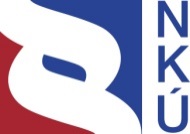 Kontrolní závěr z kontrolní akce20/32Peněžní prostředky vynaložené v souvislosti s epidemiologickousituací v České republiceKontrolní akce byla zařazena do plánu kontrolní činnosti Nejvyššího kontrolního úřadu (dále také „NKÚ“) na rok 2020 pod číslem 20/32. Kontrolní akci řídil a kontrolní závěr vypracoval člen NKÚ Ing. Josef Kubíček.Cílem kontroly bylo prověřit, zda vybrané organizační složky státu vynakládaly peněžní prostředky v souladu s právními předpisy, zejména při nákupech osobních ochranných a dalších zdravotnických prostředků a služeb realizovaných pro účely protiepidemických opatření v souvislosti s výskytem onemocnění COVID-19 v České republice.Kontrola byla prováděna u kontrolovaných osob v době od června 2020 do prosince 2020.Kontrolovaným obdobím byly roky 2011 až 2020, v případě věcných souvislostí i období předcházející a následující. Kontrolované osoby:Ministerstvo zdravotnictví (dále také „MZd“);Ministerstvo vnitra (dále také „MV“);Správa státních hmotných rezerv (dále také „SSHR“).Kolegium NKÚ   na svém V. jednání, které se konalo dne 15. března 2021,schválilo   usnesením č. 10/V/2021kontrolní závěr   v tomto znění:Fakta související s reakcí státuna epidemiologickou situaci od ledna do srpna 2020MZd osm let neaktualizovalo Pandemický plán České republiky a podcenilo připravenost zdravotnického systému na hromadnou nákazu osob novým vysoce infekčním onemocněním. MV spolu s MZd rovněž podcenilo krizovou připravenost na tento typ hrozby.Pozn.: Číselné údaje byly pro zjednodušení zaokrouhleny dle běžných pravidel pro zaokrouhlování.I. Shrnutí a vyhodnoceníNKÚ provedl kontrolu peněžních prostředků, které stát vynaložil zejména v prvních osmi měsících roku 2020 při nákupech osobních ochranných a dalších zdravotnických prostředků (dále jen OOP a ZP) a služeb realizovaných v souvislosti s nastalou epidemiologickou situací vyvolanou pandemií nového koronaviru SARS-CoV-2 způsobujícího infekční onemocnění COVID-19 (dále také „pandemie COVID-19“ nebo „epidemie COVID-19“).Cílem kontroly bylo prověřit, zda vybrané organizační složky státu, tj. Ministerstvo zdravotnictví, Ministerstvo vnitra a Správa státních hmotných rezerv, vynakládaly peněžní prostředky v souladu s právními předpisy, zejména při nákupech osobních ochranných a dalších zdravotnických prostředků a služeb realizovaných pro účely protiepidemických opatření v souvislosti s výskytem onemocnění COVID-19 v České republice.Rozsah a povaha pandemie COVID-19 nemají v historii samostatné České republiky obdoby. Přetrvávající hrozba této nákazy na území našeho státu je velkou a dlouhodobou výzvou pro celou populaci a vede k velkému zatížení zaměstnanců ve zdravotnictví, sociální péči a u základních složek integrovaného záchranného systému. Náklady na reakci jsou mimořádné a všechny dlouhodobé dopady této pandemie nejsou zatím zřejmé. NKÚ si je vědom, že ve snaze reagovat na bezprecedentní zdravotní hrozbu pro obyvatele ČR a pracovníky tzv. první linie musely kontrolované osoby velmi rychle reorganizovat své činnosti a služby. To by nebylo možné bez vysokého pracovního nasazení jejich zaměstnanců a dalších spolupracujících složek.MZd a MV nebyly na pandemii připraveny. MZd významně a dlouhodobě podceňovalo přípravu zdravotnického systému ČR na epidemie spojené s výskytem vysoce infekčních onemocnění. MZd neaktualizovalo Pandemický plán České republiky (dále také „PP ČR“) od jeho poslední úpravy v roce 2011. Resortní pandemické plány MZd a MV (dále také „PP MZd“ a „PP MV“) nezahrnovaly nákupy OOP a ZP potřebných pro zvládnutí epidemie mimořádného rozsahu. Stav pohotovostních zásob OOP a ZP, které měla ve svých skladech SSHR, se od roku 2011 do výskytu onemocnění COVID-19 nezměnil. NKÚ zjistil, že ministerstva jako orgány ochrany veřejného zdraví a zároveň ústřední orgány státní správy pro krizové řízení využila jen malou část plánů pandemické připravenosti. Kontroly v oblasti pandemické připravenosti v posledních letech prakticky neproběhly. Svoji roli dlouhodobě neplnila ani Ústřední epidemiologická komise (dále také „ÚEK“).MZd reagovalo na nedostatek OOP a ZP ve zdravotnických zařízeních se zpožděním a jejich nákup nezahájilo v době, kdy ještě byly dostupné na trhu. MZd a MV se nepodařilo krátce před vyhlášením nouzového stavu nakoupit v otevřeném zadávacím řízení dostatek OOP a ZP. Vláda ČR po vyhlášení nouzového stavu dne 12. 3. 2020 pověřila MZd a MV přímými nákupy OOP a ZP s využitím zákonné výjimky. MZd a MV v době od 1. 1. 2020 do 31. 8. 2020 uhradily za nákup OOP, ZP a souvisejících služeb celkem 8,5 mld. Kč.Jednotkové ceny obdobného nakoupeného zboží se významně lišily. Nejvýznamnější cenové výkyvy u jednotlivých typů OOP a ZP zaznamenal NKÚ jak na začátku nouzového stavu, tak v odstupu několika dalších týdnů, kdy už bylo poptávané zboží dostupnější. V řadě případů MZd a MV v uzavřených kontraktech akceptovala ceny obdobných OOP a ZP, které se lišily v řádu stovek korun za kus. Jednotkové ceny respirátorů FFP2 mnohdy převyšovaly ceny respirátorů FFP3. Podrobný přehled vynaložených peněžních prostředků na nákup OOP a ZP je uveden v příloze č. 1 tohoto kontrolního závěru. Česká republika obdržela k řešení nedostatku OOP a ZP prostřednictvím MZd a MV dary. Jednalo se mj. o úhradu nákladů za využití celního skladu OOP a ZP v Čínské lidové republice (dále také „ČLR“), hotovost ve výši 20 mil. Kč na nákup zdravotnického materiálu, ale také minimálně přes 8,5 mil. ks OOP (od ústenek/roušek až po speciální helmy Smart Helmet KCN 901).NKÚ zjistil, že organizace nákupů byla chaotická s řadou nedostatků v dokumentaci. NKÚ spatřuje riziko v neprověření dodavatelů při uzavírání obchodních vztahů. Ministerstva se dopustila chyb, které vyústily ve sjednání pro stát nevýhodných smluvních podmínek, ve velké cenové rozpětí u jednotlivých kategorií zboží a mimo jiné v nedostatky v kvalitě dodaného zboží. Organizaci nákupů MZd a následně i MV poznamenala nejen časová tíseň a nedostatek OOP a ZP na domácím a globálním trhu, ale i existence dvou samostatných týmů zajišťujících centrální nákupy, které nespolupracovaly. To podle NKÚ vedlo k oslabení pozice státu při vyjednávání o cenách a v konečném důsledku i ke snížení transparentnosti nákupů.MV a MZd vynaložily za leteckou a železniční dopravu OOP a ZP z ČLR a s ní související služby celkem 987 mil. Kč. NKÚ zjistil nedostatky ve smluvním zajištění úhrady za přepravu zboží do ČR pro nestátní subjekty. Jednalo se o náklady ve výši 81 mil. Kč, u nichž NKÚ upozorňuje na riziko jejich neuhrazení, neboť podmínky úhrady nebyly předem smluvně ošetřeny. Na základě rozhodnutí Komise (EU) 2020/491 bylo toto zboží osvobozeno od cla a od DPH za předpokladu, že bylo určeno k bezplatnému rozdělování. Ministerstva nezajistila zachování podmínky bezplatného rozdělování přepravovaného zboží  nestátními subjekty.NKÚ při kontrole distribuce v rámci ČR zjistil řadu nepřesností v dokumentaci příjmu a výdeje zboží. Distribuční modely OOP a ZP pro případ pandemie neexistovaly. Distribuci OOP zajišťovaly MV, SSHR, krajské HZS, Armáda ČR, Česká pošta, s.p., i soukromé subjekty. NKÚ dále zjistil významné rozdíly v distribuci OOP a ZP v přepočtu na obyvatele mezi jednotlivé kraje (podrobně příloha č. 1 tohoto kontrolního závěru). Distribuci koncovým uživatelům na úrovni krajů a obcí nemohl NKÚ s ohledem na zákonem stanovenou působnost prověřit.MZd a MV zajistily prověřování kvality respirátorů FFP3, FFP2, KN95, N95, GB19083, GB2626-2006, s ohledem na doporučení Komise (EU) 2020/403 ve veřejné výzkumné instituci, a to na vzorcích respirátorů z dodávek, které neměly v době dodání certifikaci uznávanou Evropskou unií (dále také „EU“). V řadě případů vzorky nesplnily sledované parametry pro danou kategorii OOP. NKÚ prověřil část protokolů o zkoušce testovaných vzorků, které se vztahovaly k objednávkám o objemu 28,3 mil. ks OOP v hodnotě přibližně 1,8 mld. Kč. Z tohoto prověřeného vzorku nevyhovělo 13,3 mil. ks respirátorů testům v prvním testování kvality. NKÚ kontrolou vybraného vzorku dodávek zjistil, že v některých případech se zboží dodané v rámci jednotlivých dodávek neshodovalo s testovaným vzorkem a zboží z některých dodávek nebylo testováno vůbec. NKÚ vyhodnotil, že zjištěné skutečnosti zpochybňují spolehlivost celého procesu ověřování kvality OOP nastaveného MV a MZd.Ministerstva zpravidla neposkytovala subjektům určeným pro distribuci OOP informace o výsledcích testování. Existuje riziko, že zejména příjemci z řad poskytovatelů zdravotních a sociálních služeb obdrželi OOP, které nevyhověly v testování kvality, aniž by o tomto nedostatku věděli. S ohledem na rozsah působnosti stanovené zákonem nebyl NKÚ oprávněn ověřit, nakolik se toto riziko naplnilo.Výše uvedené vyhodnocení se opírá o následující hlavní zjištění z kontroly:1. 	MZd neplnilo úkoly vyplývající z PP ČR. Ministerstvo plán ani jednou od roku 2011 neaktualizovalo, přestože tak mělo činit každé dva roky. Plán také nepřizpůsobilo riziku infekčních onemocnění typu SARS, přestože mu to vláda v roce 2010 uložila. Stav pohotovostních zásob OOP a ZP, které měla ve svých skladech SSHR, se od roku 2011 nezměnil. Ministerstva tak musela zajistit nákup OOP a ZP bez využití plánovaných krizových postupů a mimo systém státních hmotných rezerv.PP ČR je základním dokumentem, který stanoví postupy a základní systém reakce ČR na pandemickou situaci. PP ČR, resp. jeho poslední aktualizace, byla schválena usnesením vlády ČR ze dne 14. září 2011 č. 682. Toto usnesení také uložilo ministerstvům a ostatním ústředním správním úřadům (dále také „ÚSÚ“) provést aktualizaci svých pandemických plánů. MZd mělo při aktualizacích PP ČR zohlednit, že ochrana před novými infekčními onemocněními vyžaduje v mnoha bodech obdobná opatření, jaká je třeba přijmout při pandemii chřipkového viru. To ostatně v případě onemocnění COVID-19 potvrzuje informace Státního zdravotního ústavu, který shrnuje podobnosti a zásadní rozdíly viru chřipky a viru SARS-CoV-2.Jedním z opatření PP ČR byla periodická revize pandemických plánů ze strany orgánů krizového řízení, a to minimálně 1× za dva roky anebo podle potřeby. Kontrolou bylo zjištěno, že MZd od roku 2011 neaktualizovalo PP ČR a ani neprovedlo jeho revizi, čímž mimo jiné nerespektovalo doporučení Světové zdravotnické organizace – World Health Organization (dále také „WHO“). Od roku 2012 do ukončení kontroly MZd rovněž neprovedlo aktualizaci PP MZd. Rovněž MV nepostupovalo ve smyslu opatření stanovených v PP ČR, když od roku 2012 provedlo u PP MV jedinou aktualizaci, a to v roce 2016. PP ČR počítá s tím, že dostatečné množství OOP v souladu s doporučeními orgánů ochrany veřejného zdraví zajistí poskytovatelé zdravotní péče. Úroveň ochrany a podmínky pro používání OOP k ochraně zaměstnanců stanoví příloha PP MZd. V PP MZd například ministerstvo doporučuje používat všem zdravotnickým pracovníkům v době pandemie chřipky respirační masky nejvyššího stupně ochrany FFP3. Nicméně to, jakým způsobem mají poskytovatelé zdravotní péče zajistit dostatečné množství OOP v období pandemické pohotovosti nebo vyhlášené pandemie, PP MZd ani jeho přílohy neuváděly.Celkový objem zásob OOP a ZP byl ve srovnání s jejich reálnou potřebou kvůli vysoké nakažlivosti onemocnění COVID-19 zcela zanedbatelný a nemohl vyřešit kritický nedostatek OOP v prvních týdnech po vyhlášení nouzového stavu v ČR. Faktický objem zásob OOP v resortu zdravotnictví se totiž omezil na vytvoření pohotovostních zásob ve státních hmotných rezervách a tzv. nepodkročitelné minimum objemu OOP ve strategických zásobách fakultních nemocnic. To stanovilo MZd v roce 2010 pro případ vzniku mimořádné události. Například zásoba respirátorů třídy FFP3 v rámci nepodkročitelného minima stačila jen pro 20 % odborného personálu (lékaři, zdravotní sestry a další odborné profese jako záchranáři apod.), a to po omezenou dobu (v řádu hodin), danou použitelností těchto respirátorů.Ve státních hmotných rezervách bylo dlouhodobě k dispozici malé množství pohotovostní zásoby OOP odpovídající požadavkům MZd. Vzhledem k tomu, že situace typu pandemie spadá do gesce MZd, MV nezařadilo požadavky na zabezpečení OOP a dalších ZP ve státních hmotných rezervách mezi své priority. SSHR tak neměla ve svých zásobách v době vyhlášení nouzového stavu žádné OOP pro základní složky IZS v působnosti MV a rovněž nebyly k dispozici žádné OOP pro občany. Teprve v souvislosti s vývojem epidemiologické situace ve světě požádalo MZd v únoru 2020 SSHR o doplnění pohotovostních zásob resortu zdravotnictví – 1 000 000 ks ochranných ústních roušek, 100 000 ks respirátorů úrovně ochrany FFP3 bez výdechového ventilu a 100 000 ks respirátorů úrovně ochrany FFP3 s výdechovým ventilem.MV v roce 2016 na pokyn vlády dokončilo ve spolupráci s dalšími ÚSÚ Analýzu hrozeb pro Českou republiku (dále také „Analýza hrozeb“). Mezi 22 typy nebezpečí s nepřijatelným rizikem byla nově identifikována epidemie – hromadné nákazy osob, jejímž jediným gestorem bylo určeno MZd. Vláda spolu se schválením Analýzy hrozeb uložila mj. ministrovi zdravotnictví, ministrovi vnitra a předsedovi SSHR zpracovat do 31. 12. 2017 typový plán Epidemie – hromadné nákazy osob (dále také „typový plán epidemie“). Typový plán epidemie však neobsahoval konkrétní postupy pro centrální zajištění a distribuci OOP a ZP.Úkoly MV jako orgánu krizového řízení vyplývají z plnění zákonných povinností dle § 10 odst. 1 zákona č. 240/2000 Sb., o krizovém řízení a o změně některých zákonů (krizový zákon). Jedná se mj. o povinnost kontrolovat zajištění připravenosti ostatních ministerstev a jiných ÚSÚ na řešení krizových situací, kontrolovat krizové plány krajů nebo předávání údajů ministerstvům a jiným ÚSÚ na jejich žádost podle krizového zákona. Tyto kontroly se zaměřením na pandemickou připravenost ze strany MV (Generální ředitelství Hasičského záchranného sboru ČR) a s potřebnou účastí MZd však dlouhodobě prováděny nebyly. Stejně tak nebyla provedena kontrola připravenosti na řešení krizových (epidemických) situací u samotného MZd. NKÚ prověřil zajištění nezbytných dodávek (dále také „ND“) dle předložených požadavků krajů na MZd v letech 2013, 2015, 2017 a 2019 na zajištění pohotovostních zásob OOP a dalších ZP. Např. v letech 2013 a 2015 požadovaly kraje zajištění ventilátorů na podporu dýchání v celkovém objemu max. 306 ks. MZd s odkazem na analýzy ohrožení v krizových plánech krajů uvedlo, že požadavky nelze zajistit formou pohotovostních zásob. V roce 2017 kraje požadovaly již jen 35 ks ventilátorů a MZd konstatovalo, že v tomto případě je požadavek zajištěn částečně a že případná potřeba bude řešena ve spolupráci s poskytovateli lůžkové zdravotní péče v sousedních krajích.2. 	MZd a MV v relativně krátké době překlenuly citelný nedostatek OOP a ZP, a to nákupy v hodnotě téměř 7,5 mld. Kč. Každé kontrolované ministerstvo vytvořilo svůj tým centrálních nákupů. Nevýhodné podmínky ve smlouvách s dodavateli nebo přepravci, problémy s dopravou, distribucí zboží či jeho nedostatečnou kvalitou byly způsobeny mj. tím, že oba týmy vzájemně nespolupracovaly.MV i MZd před vyhlášením pandemie onemocnění COVID-19 usilovaly o pořízení OOP a ZP prostřednictvím zadání veřejných zakázek, které však pro nedostatek nabídek zrušily a využily výjimky podle zákona o zadávání veřejných zakázek odvolávající se na zvláštní bezpečnostní opatření. MV dále během nouzového stavu vyhlásilo otevřené zadávací řízení na pořízení OOP, jehož prostřednictvím uzavřelo několik rámcových smluv např. na dodávky respirátorů FFP2, FFP3 a roušky/ústenky.MV a MZd vytvořily vlastní samostatné týmy centrálních nákupů, které mezi sebou nespolupracovaly a vzájemně nesdílely informace o jednotlivých cenách nebo potenciálních dodavatelích na trhu OOP a ZP. MV vytvořilo nákupní tým ze svých zaměstnanců a spolupracovalo především se Smíšenou česko čínskou komorou vzájemné spolupráce (dále také „Komora“). MZd zapojilo do nákupního týmu především zástupce z jednotlivých nemocnic, kteří měli zkušenosti s nákupy OOP a ZP. MZd dále využilo v nákupním týmu i služeb externích odborníků.Podobně byl systém nákupů OOP a ZP řešen také v Lotyšsku, kde nejprve vznikl dvoukolejný systém zapojující Ministerstvo vnitra a Ministerstvo zdravotnictví, který ovšem později přešel do gesce Ministerstva obrany. Auditní zprávy nejvyšší kontrolní instituce Lotyšska, zaměřené na nákupy Ministerstva vnitra, Ministerstva zdravotnictví a Ministerstva obrany v celkové hodnotě cca 546 mil. Kč, jsou k dispozici na jejím webu. Systémem nákupů se zabývala i nejvyšší kontrolní instituce Velké Británie (dále také „UK NAO“), která konstatuje, že 86 % ze všech 8 600 předmětných zakázek v celkové hodnotě cca 539 mld. Kč bylo zadáno britským Ministerstvem zdravotnictví a sociální péče. Většinu z těchto zakázek tvořily zakázky na OOP a v přímém zadání bez soutěže jich bylo zadáno celkem 1 301 v hodnotě dosahující téměř 10 mld. Kč. Pro účely nákupu OOP vznikl, na rozdíl od ČR, jeden meziresortní tým odborníků specializovaný na nákup OOP.MZd při nákupu OOP a ZP nezajistilo průzkum trhu a nenastavilo pravidla pro hodnocení nabídek v době nouzového stavu. MZd i MV dostatečně nezajistily auditní stopy u klíčových fází nákupních procesů, které předcházely výdaji peněžních prostředků státního rozpočtu. Dokumentace klíčových nákupních fází u obou ministerstev byla v minimálním rozsahu. Organizace nákupů byla chaotická s řadou nedostatků v dokumentaci, kdy byly uzavírány obchodní vztahy s dodavateli bez jejich prověření. Ministerstva se také dopustila chyb, které vyústily ve sjednání pro stát nevýhodných smluvních podmínek.MV a MZd vynaložily na nákupy OOP a ZP a související služby v období od 1. 1. 2020 do 31. 8. 2020 celkem 8,5 mld. Kč. Konkrétně se jednalo o následující komodity a služby:Tabulka č. 1: Celkový přehled nákupů OOP a ZP realizovaných MV a MZdZdroj: předložená dokumentace MZd a MV, viz příloha č. 1. Pozn.: v kategorii ostatní byly nakoupeny např. služby související s testováním vzorků, zajištění provozu informační linky.Obě ministerstva pořizovala ve stejném období OOP ve shodném stupni ochrany dýchacích cest. Z předložené dokumentace k nákupům OOP a ZP (viz příloha č. 1 tohoto kontrolního závěru) NKÚ zjistil rozdílné ceny, resp. odlišná cenová rozpětí. Jednalo se o období, kdy stát zakázal prostřednictvím mimořádných opatření prodej respirátorů FFP3 jiným osobám než státu.Graf č. 1: Rozpětí jednotkových cen vybraných komodit pořizovaných MV a MZd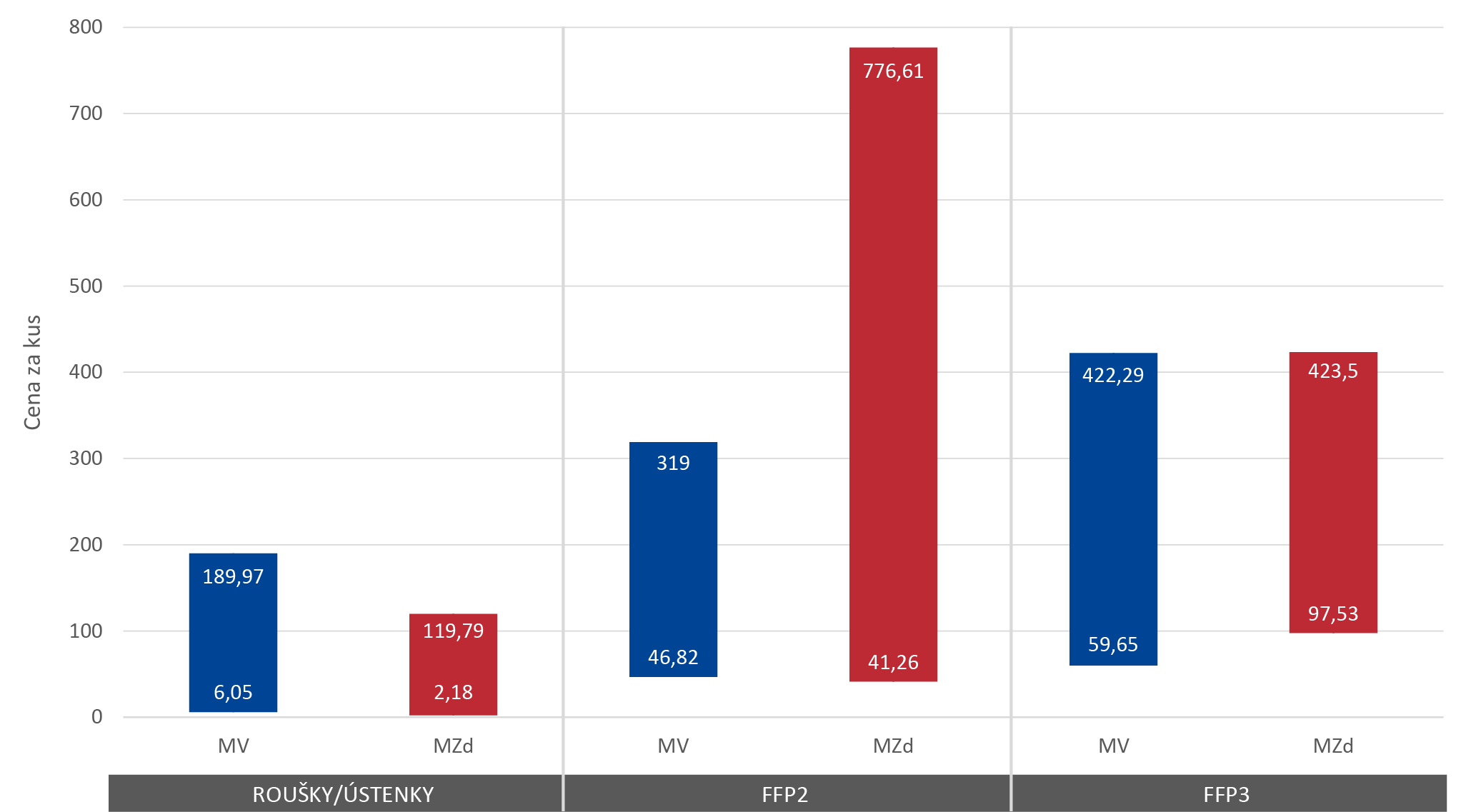 Zdroj: předložená dokumentace MV a MZd, viz příloha č. 1. Pozn.: Jedná se o nákupy za období leden až srpen 2020. NKÚ zjistil, že rozdílnost cen ovlivnila i technická specifikace výrobku. Obzvláště se to projevovalo u kategorie roušek/ústenek, do níž na základě postupů MZd a MV patřily jak jednorázové ústenky, tak textilní opakovaně využitelné roušky s potiskem. Podobně zásadní vliv na cenu měl například i typ a vybavení pořizovaných plicních ventilátorů. Kontrola naopak nepotvrdila předpoklad, že k největším odchylkám u jednotkových cen srovnatelného zboží docházelo pouze u nákupů v prvních dnech nouzového stavu, kdy trh vykazoval největší nedostatek zdravotnického materiálu. Konečné ceny za dodávky OOP a ZP ještě ovlivní probíhající spory o úhradu nákladů na jejich dopravu nebo také reklamační řízení, v jejichž rámci má být např. dodáno nové zboží za to, které nesplnilo kvalitativní parametry.3. 	Stát zajišťoval dopravu OOP a ZP především letecky, a to včetně zboží, které bylo majetkem nestátních subjektů. Ministerstva smluvně neošetřila úhradu těchto nákladů, a existuje tak riziko jejich neuhrazení. Kritický nedostatek OOP a ZP v zemích EU přiměl MV a MZd nakupovat toto zboží v řadě případů přímo od zahraničních dodavatelů/výrobců, a to zejména z ČLR. Ministerstva proto musela zajistit dopravu nakoupených komodit do ČR. Většinu dodávek zboží ze zahraničí zajistilo MV v rámci leteckého mostu, jehož prostřednictvím přepravovalo materiál od druhé poloviny března do začátku května 2020. MZd si část dopravy zboží ze zahraničí zajišťovalo samo, nicméně využilo i přepravy organizované MV. V rámci leteckého mostu se uskutečnilo celkem 49 letů, přičemž náklady na zajištění tohoto leteckého mostu činily 688 mil. Kč. MV za dopravu OOP a ZP z ČLR uhradilo celkem 833,6 mil. Kč, za vnitrostátní dopravu v ČLR a ostatní náklady spojené s dopravou 2,2 mil. Kč. MZd uhradilo za dopravu a související služby částku 67,1 mil. Kč. K části letecké přepravy se vztahovaly i zálohové faktury za tyto služby, které dosáhly částky 83,9 mil. Kč a nebyly do ukončení kontroly uzavřeny. K přepravě OOP a ZP využilo MV také železniční dopravu. Podle zjištění NKÚ náklady na železniční přepravu OOP a ZP činily pouze 13,98 mil. Kč z celkových 987 mil. Kč.NKÚ porovnal náklady na dopravu u počátečních letů, které zabezpečoval armádní speciál a velkokapacitní letouny AN-124 Ruslan (dále také „Ruslan“), u následného leteckého mostu a u železniční dopravy. Náklady na přepravu letouny Ruslan ze Šen-čenu činily 495 Kč/kg přepraveného nákladu. Jejich výši ovlivnil krátký čas nakládky na letišti, který znemožnil využít celou kapacitu letadel. Náklady na přepravu zboží leteckým mostem ze Šanghaje činily 436 Kč/kg. Použitím železniční přepravy se náklady na přepravu podařilo snížit na 21 Kč/kg přepravovaného nákladu.Kontrolou bylo zjištěno, že dopravy hrazené MV využily i nestátní subjekty pro přepravu zboží, které bylo v jejich vlastnictví. Toto zboží z větší části tvořily OOP a ZP pro potřeby MZd, které si je u těchto subjektů objednalo. Náklady za dopravu těchto OOP a ZP činily celkem 81 mil. Kč a MV je fakturovalo ke dni 5. 11. 2020 celkem 15 subjektům. Tyto přefakturace začaly oba resorty řešit až dva měsíce po uskutečněné přepravě. Do konce kontroly nebyly tyto přefakturace, s výjimkou jednoho případu, uhrazeny. S postupem MV a MZd většina dodavatelů nesouhlasila. Argumentovali, že dopravu již kompenzovali MZd prostřednictvím slevy z kupní ceny, a další úhradu nákladů považovali za neoprávněný požadavek. OOP a ZP byly přepraveny státem pro nestátní subjekty bez smluvního ujednání o jejich konečném užití. Na základě rozhodnutí Komise (EU) 2020/491 bylo toto zboží osvobozeno od cla a od DPH za předpokladu, že bylo určeno k bezplatnému rozdělování.  Podle NKÚ existuje riziko, že dovezené zboží takto rozdělováno nebylo.Přestože usnesení vlády ČR ze dne 23. března 2020 č. 286 umožňovalo operativně distribuovat ochranné prostředky (roušky/ústenky, respirátory) občanům ČR rovněž prostřednictvím České pošty, s.p., samosprávy nebo jiným vhodným způsobem, MV nestanovilo konkrétní podmínky této distribuce. NKÚ zjistil, že MV předalo 1,8 mil. ks OOP a ZP podnikatelskému subjektu pro jeho další distribuci, aniž by smluvně stanovilo podmínky pro zachování veřejného zájmu.MV distribuovalo OOP pro všechny subjekty s výjimkou těch, které zásobovalo MZd (např. fakultní nemocnice, odběrová místa a hygienické stanice). Přebírání nakoupených OOP a ZP, jejich skladování a následnou distribuci zajišťovala pro MZd na základě vzájemné dohody SSHR. V pozdějším období část materiálu MZd distribuovalo prostřednictvím HZS krajům v jejich územní působnosti např. praktickým lékařům, stomatologům a dalším distribučním místům. Distribuci OOP těmto cílovým skupinám, tedy na úrovni krajů a obcí s rozšířenou působností, nemohl NKÚ prověřit s ohledem na rozsah kontrolní působnosti, která je omezena na kontrolu hospodaření se státním majetkem a plnění státního rozpočtu.4. 	MZd začalo s testováním kvality OOP s odstupem dvou týdnů od prvních objednávek a i poté byl proces kontroly kvality OOP a ZP oproti běžnému rozsahu testování redukován na minimum. Obdobně tomu bylo u MV. Proces testování nastavený ministerstvy tak poskytl jen minimální záruku kvality objednávek necertifikovaného zboží.OOP a ZP musí za běžného stavu projít před uvedením na trh v České republice, resp. EU, náročným procesem posouzení kvality (dále také „certifikace“). Než jsou uvedeny na trh, musí splnit požadavky směrnic a norem pro řádné posouzení shody, aby jim mohlo být vydáno prohlášení o shodě a získaly označení CE s číslem notifikované osoby tzv. notified body. Zdravotnické prostředky musí splňovat požadavky směrnice Rady 93/42/EHS, u respirátorů se pak jedná o splnění požadavků nařízení Evropského Parlamentu a Rady (EU) 2016/425 (dále také „nařízení 2016/425“). Respirátory pro zdravotnické pracovníky musí splňovat požadavky obou těchto předpisů. Respirátory, které dosud neprošly celým procesem posouzení shody, smí vstupovat na trh a do distribučních kanálů jen na základě výjimky České obchodní inspekce. Pro splnění této výjimky je nutné zajistit soulad minimálního technického stavu výrobku s platnými nařízeními a prokázat jeho základní účinnost dle ČSN EN 149+A1. Za situace pandemie onemocnění COVID-19 byla právě taková výjimka povolena komisí EU pro dovoz nedostatkových komodit ze zemí mimo EU, a to prostřednictvím doporučení Komise (EU) 2020/403. Dovážené komodity tak v době účinnosti tohoto doporučení nemusely splňovat standardní kvalitativní požadavky EU. Výjimka ale neznamenala, že by bylo možné dodávat na trh EU jakékoliv prostředky bez následné kontroly. Minimální požadavky na ochranu zdraví a bezpečnost musely být zachovány. Jednou z podmínek uzavření obchodních vztahů mezi kontrolovanými ministerstvy a dodavateli bylo, že k nabízenému zboží musel dodavatel doložit alespoň některý z následujících dokladů: CE certifikát, prohlášení o shodě, žádost výrobce k notifikovanému pracovišti doloženou potřebnými dokumenty nebo testovací zprávy výrobků od čínských akreditovaných zkušeben. S ohledem na to, že mnoho evropských akreditovaných zkušeben pozastavilo v době nouzového stavu vydávání svých certifikátů, MZd a MV rozhodly, že budou vzorky respirátorů z dodaných objednávek testovat ve veřejné výzkumné instituci (dále také „v. v. i.“). Cílem bylo ověřit splnění základních kvalitativních požadavků (dýchacích odporů a počátečních průniků aerosolu). MZd tyto testy začalo provádět až od 27. 3. 2020. Od tohoto data mělo podle svého vyjádření možnost pozdržet dodávky na skladě, a poskytnout tak vzorky z těchto dodávek k testování ještě před jejich distribucí. V rámci nákupů MZd uskutečnilo celkem 120 objednávek na dodávky respirátorů, z nichž 64 mělo platnou certifikaci pro trh EU s označením CE. Nejčastějšími výrobky, které neměly doklady v souladu s evropskými předpisy, byly respirátory s označením KN95, N95 a KN99 stupně 1, 2 a 3, posuzované dle čínských norem. MZd poskytlo veřejné výzkumné instituci vzorky zboží ze 42 objednávek v celkovém počtu 335 kusů vzorků.MV testovalo z jednotlivých dodávek pouze vzorky OOP vyrobené mimo EU. Ve všech případech se jednalo o dodávky OOP dovezené z ČLR. U dodávek od tuzemských dodavatelů zboží MV předpokládalo, že se jedná o certifikované zboží, ačkoli dodávky nebyly doloženy příslušnou certifikací. Tyto dodávky OOP testovány nebyly. NKÚ hodnotí tento postup testování kvality jako netransparentní, neboť objednané zboží bylo do ČR dopravováno zpravidla v několika dodávkách, takže testována byla jen část dodávky dané smlouvy. NKÚ kontrolou vybraného vzorku dodávek zjistil, že v některých případech se zboží dodané v rámci jednotlivých dodávek neshodovalo s testovaným vzorkem. Často tak byla kvalita zaručena jen u části dodávek (vybraná subdodávka) – podrobnosti v příloze č. 2 tohoto kontrolního závěru. MV ani MZd v případě objednávek respirátorů z ČLR nedefinovalo požadavky, které by zohledňovaly rozdílné velikostní potřeby uživatelů na evropském a asijském trhu, dále nerozlišovalo ani jejich odlišnosti vyplývající z testování dle příslušných národních norem.S ohledem na zmíněná rizika v systému testování kvality dodaných respirátorů NKÚ podrobně prověřil vybraný vzorek dodávek, které jsou uvedeny v následující tabulce č. 2.Tabulka č. 2: Přehled objednávek z testování MV a MZd v kontrolovaném vzorku NKÚ Zdroj: vypracoval NKÚ dle dokladů předložených MV a MZd.Z kontroly, kterou NKÚ provedl na vybraném vzorku objednávek, který zahrnoval 28,3 mil. ks respirátorů za celkem 1,8 mld. Kč, vyplynulo mj.:Respirátory, které vyhověly testování kvality, představovaly téměř 32 % z celkového finančního objemu. Jednalo se o 576,7 mil. Kč (8,1 mil. ks). Respirátory, které nebyly testovány, představovaly 20 % z celkového finančního objemu vzorku, tj. 369,9 mil. Kč (6,9 mil. ks). Respirátory, které nevyhověly při prvních testech kvality, činily téměř 48 % z celkového finančního objemu, což je 876,6 mil. Kč (13,3 mil. ks). Při opakovaném testování vyhověly respirátory v celkové hodnotě 635,1 mil. Kč (9,6 mil. ks). Respirátory v celkové hodnotě 241,5 mil. Kč (3,7 mil. ks) testům nevyhověly. Tím, že MV a MZd poskytly pracovníkům zdravotních a sociálních služeb toto zboží, existuje riziko, že pracovníci obdrželi OOP, které nevyhověly ve výše uvedeném testování kvality. Nakolik bylo toto riziko naplněno, nemohl NKÚ v rámci jemu svěřené zákonné působnosti ověřit.Podrobnosti k prověřovanému vzorku OOP jsou uvedeny v příloze č. 2 tohoto kontrolního závěru.II. Informace o kontrolované oblastiWHO prohlásila šíření nového koronaviru SARS-CoV-2 (onemocnění COVID-19) za pandemii dne 11. 3. 2020. Následující den vyhlásila vláda ČR usnesením č. 194 nouzový stav na celém území státu, nejdříve na dobu 30 dnů, který byl postupně usneseními ze dne 9. dubna 2020 č. 396, ze dne 24. dubna 2020 č. 457 a ze dne 30. dubna 2020 č. 485 prodloužen až do 17. 5. 2020. Za účelem zvládnutí epidemie COVID-19 na území ČR vláda svým usnesením ze dne 9. března 2020 č. 187 uložila mj. ministru zdravotnictví nakoupit všechny potřebné prostředky k řešení a prevenci pandemie COVID-19, zejména OOP (respirátory třídy ochrany FFP2 nebo FFP3 a ochranné filtrační polomasky), prostřednictvím jednacího řízení bez uveřejnění (dále také „JŘBU“). V usnesení vlády ČR ze dne 19. března 2020 č. 263 a usnesení ze dne 23. března 2020 č. 286 vláda konstatovala, že MZd a MV nakupují ochranné prostředky a další vybavení k řešení a prevenci epidemie onemocnění COVID-19 (zejména z Čínské lidové republiky) ve veřejném zájmu a že tato ministerstva jsou oprávněna předmětné prostředky distribuovat státním i nestátním subjektům a občanům České republiky. Vláda ČR svými usneseními ze dne 12. března 2020 č. 202, ze dne 13. března 2020 č. 206, ze dne 15. března 2020 č. 224 a ze dne 30. března 2020 č. 349 uvolnila na nákup prostředků k řešení a prevenci epidemie finanční prostředky ve výši 5 053,5 mil. Kč. Byly určeny na pořízení materiálu spotřebního charakteru i investičního majetku. Vyhlášený nouzový stav umožnil MZd a MV uplatnit při nákupech potřebných prostředků k řešení a prevenci epidemie COVID-19 ustanovení § 29 písm. c) zákona č. 134/2016 Sb., o zadávání veřejných zakázek, (dále také „ZZVZ“), tedy použít obecnou výjimku v rámci zvláštních bezpečnostních opatření. Vláda při zajišťování připravenosti České republiky na krizové situace, při jejich řešení nebo k ochraně kritické infrastruktury zřizuje podle ustanovení § 4 odst. 1 písm. c) zákona č. 240/2000 Sb. Ústřední krizový štáb (dále též „ÚKŠ“). ÚKŠ je pracovním orgánem vlády pro řešení krizových situací a je zařazen do systému orgánů Bezpečnostní rady státu. Jeho složení a činnost upravuje v souladu s ustanovením § 24a zákona č. 240/2000 Sb. statut ÚKŠ, který schvaluje vláda. Statut ÚKŠ byl přijat usnesením vlády ČR ze dne 24. listopadu 2008 č. 1500. Členy ÚKŠ jsou mj. zástupci kontrolovaných osob MZd, MV a SSHR. Ve funkci předsedy ÚKŠ byl nejprve náměstek ministra zdravotnictví, následně tuto funkci převzal ministr vnitra.Ministerstvo zdravotnictví je podle ustanovení § 10 zákona č. 2/1969 Sb., o zřízení ministerstev a jiných ústředních orgánů státní správy České republiky, ve znění pozdějších předpisů, (dále také „kompetenční zákon“) ústředním orgánem státní správy mj. pro zdravotní služby, ochranu veřejného zdraví a poskytovatele zdravotních služeb v přímé řídicí působnosti. Rozsah působnosti MZd v oblasti ochrany veřejného zdraví upravuje ustanovení § 80 zákona č. 258/2000 Sb., o ochraně veřejného zdraví a o změně některých souvisejících zákonů, ve znění pozdějších předpisů. MZd je klíčovým orgánem soustavy orgánů ochrany veřejného zdraví, poskytuje součinnost Ministerstvu obrany (dále také „MO“) a Ministerstvu vnitra, které jsou rovněž orgány ochrany veřejného zdraví při výkonu státní správy ve své působnosti. MZd řídí a kontroluje orgány ochrany veřejného zdraví, kterými jsou krajské hygienické stanice (dále také „KHS“). MZd zřizuje služební místo hlavního hygienika ČR, který má ze zákona o ochraně veřejného zdraví postavení náměstka pro řízení sekce a ve věcech ochrany a podpory veřejného zdraví vystupuje jako orgán ministerstva. MZd jako orgán ochrany veřejného zdraví řídí další orgány ve své působnosti, kterými jsou KHS a Státní zdravotní ústav (dále také „SZÚ“). Hlavní hygienik ČR je místopředsedou Ústřední epidemiologické komise, které předsedá ministr zdravotnictví. MZd je zpracovatelem Pandemického plánu České republiky a Pandemického plánu rezortu zdravotnictví a dále specifických dokumentů krizového řízení, ze kterých plyne pro MZd a organizace v jeho přímé působnosti řada povinností v rámci plnění opatření, která jsou stěžejní pro připravenost a řešení epidemické situace. MZd je organizační složkou státu, účetní jednotkou a správcem kapitoly státního rozpočtu 335, dále je podle krizového zákona orgánem krizového řízení. Další oprávnění (činnosti) MZd v době krizového stavu jsou stanoveny zejména v ustanovení § 11 krizového zákona a v navazujících prováděcích předpisech.Ministerstvo vnitra je podle ustanovení § 12 kompetenčního zákona ústředním orgánem státní správy mimo jiné pro krizové řízení, civilní nouzové plánování, ochranu obyvatelstva a integrovaný záchranný systém. Povinnosti MV jako orgánu krizového řízení jsou stanoveny zejména v ustanovení § 10 krizového zákona. Podle ustanovení § 83 odst. 2 zákona č. 258/2000 Sb. plní MV rovněž úkoly státní správy v oblasti ochrany a podpory veřejného zdraví včetně státního zdravotního dozoru v bezpečnostních sborech. MV je zpracovatelem vlastního resortního pandemického plánu. Organizační součástí MV je Policejní prezidium ČR a Generální ředitelství Hasičského záchranného sboru ČR (dále také „GŘ HZS“). Hasičský záchranný sbor ČR (dále také „HZS ČR“) je jednotným bezpečnostním sborem ČR, jehož základním úkolem je chránit mj. životy a zdraví obyvatel před mimořádnými událostmi a krizovými situacemi, a tvoří jej mj. GŘ HZS a hasičské záchranné sbory krajů. Činnost HZS ČR upravuje zákon č. 320/2015 Sb., dle kterého GŘ HZS mj. řídí hasičské záchranné sbory krajů. HZS ČR v rámci ochrany obyvatelstva zabezpečuje a koordinuje činnost při plnění úkolů v této oblasti (§ 10 krizového zákona) včetně některých dalších úkolů vyplývajících např. z krizového plánu MV z roku 2013. GŘ HZS dále kontroluje plnění úkolů hasičských záchranných sborů krajů a poskytuje jim metodickou pomoc.  Správa státních hmotných rezerv je ústředním orgánem státní správy v oblastech hospodářských opatření pro krizové stavy (dále také „HOPKS“) a státních hmotných rezerv (dále také „SHR“). SSHR je organizační složkou státu, účetní jednotkou a správcem kapitoly 374 státního rozpočtu. Její působnost je upravena zejména zákonem č. 97/1993 Sb., o působnosti Správy státních hmotných rezerv. V čele SSHR je předseda, kterého jmenuje a odvolává vláda ČR. SSHR zejména zpracovává koncepci systému HOPKS a systému SHR, v této souvislosti provozuje informační systémy (dále také „IS“) pro plánování civilních zdrojů a pro koordinaci a podporu procesů při řešení požadavků na věcné zdroje za krizových stavů (IS Argis a IS Krizkom), provádí opatření k řešení souvisejících aktuálních problémů, financuje a koordinuje přípravu hospodářských opatření pro krizové stavy, pořizuje státní hmotné rezervy, nakládá s nimi a provádí kontrolu přípravy opatření pro krizové stavy včetně kontroly prostředků, které poskytuje ze své rozpočtové kapitoly subjektům zapojeným do systému opatření pro krizové stavy. Zásady činnosti SSHR a zásady její organizace stanoví Statut Správy státních hmotných rezerv schválený vládou ČR. Dle PP ČR se SSHR podílí na přípravě postupu pro využití regulačních opatření v době vyhlášení krizového stavu. III. Rozsah kontrolyPředmětem kontrolní akce byly peněžní prostředky vynaložené v souvislosti s epidemiologickou situací v České republice. NKÚ měl za cíl prověřit, zda vybrané organizační složky státu vynakládaly peněžní prostředky v souladu s právními předpisy, zejména při nákupech osobních ochranných a dalších zdravotnických prostředků a služeb pro účely protiepidemických opatření v souvislosti s výskytem onemocnění COVID-19 v České republice.Kontrole byly u MZd a MV podrobeny činnosti související s výdaji na nákupy osobních ochranných a dalších zdravotnických prostředků a služeb pro účely protiepidemických opatření v souvislosti s výskytem onemocnění COVID-19. Kontrolované činnosti spočívaly především v:přípravě a schopnosti reakce na krizové stavy v oblasti ochrany zdraví před epidemiemi infekčních nemocí, tzn. zpracování koncepčních a krizových dokumentů a naplnění jimi stanovených úkolů a opatření;činnosti orgánu krizového řízení zejména v době po vyhlášení pandemie COVID-19 Světovou zdravotnickou organizací a vyhlášením nouzového stavu vládou ČR v březnu 2020, a to včetně metodické podpory, koordinace i řízení materiálního zajištění osobních ochranných a vybraných zdravotnických prostředků;centrálních nákupech osobních ochranných a dalších zdravotnických prostředků v souvislosti s reakcí na epidemiologickou situaci v roce 2020, a to včetně distribuce zejména poskytovatelům zdravotních služeb a dále ověřování použitelnosti (kvality) pořízených nebo darovaných osobních ochranných prostředků. Kontrole u SSHR byly podrobeny zejména následující činnosti:nastavení a využití krizového plánu SSHR a pandemického plánu SSHR; zabezpečení financování, pořizování, obměny, záměny, půjčky, uvolnění, nájmu, prodeje, skladování a ochraňování státních hmotných rezerv na základě požadavků ústředních správních úřadů v oblasti osobních ochranných prostředků a dalších zdravotnických prostředků;informační podpora spočívající v IS Argis pro plánování a zajišťování nezbytných dodávek a využitelnost IS Krizkom pro sběr požadavků a distribuci nezbytných dodávek v době krizového stavu;distribuce osobních ochranných prostředků a dalších zdravotnických prostředků zajišťovaná SSHR, včetně plnění povinností, které MZd stanovilo v zápisu o zmocnění SSHR;kontrolní činnost SSHR u MV (GŘ HZS), MZd a u ústředních správních úřadů a dodavatelů ND v rozsahu přípravy plánovaných hospodářských opatření pro krizové stavy a přijetí nápravných opatření na základě výsledků kontrol.NKÚ vyhodnotil nízkou spolehlivosti informací, které zejména MZd a MV publikovaly na jaře 2020 o jejich nákupech, a na základě toho přistoupil ke kompletní kontrole dokladů k obdrženým darům a všem nákupním operacím MZd a MV souvisejících s OOP a ZP v inkriminovaném období. Konkrétně se jednalo o tyto doklady: objednávky, smlouvy, faktury, certifikáty, předávací protokoly, reklamační protokoly, storna faktur či dobropisů, bankovní výpisy a další relevantní dokumenty, kterými disponovaly kontrolované osoby. Vybrané údaje z dokladů předložených kontrolovanými osobami byly transformovány do strukturované podoby datasetu. Kvalita datasetu byla přímo závislá na kvalitě dokladů, především pak na úplnosti a správnosti údajů na nich uvedených. NKÚ zjistil, že v řadě případů byly doklady opravovány zpětně, dále opravy činěné vydáním nových dokladů nebo následně opravených dokladů. Dataset v příloze č. 1 tohoto kontrolního závěru prezentuje údaje o nákupních a dalších souvisejících operacích v období od 1. 1. 2020 do 31. 8. 2020. NKÚ se rovněž zabýval nákupy před prvním vyhlášením nouzového stavu, kdy potřebné OOP pořizovalo MV, resp. Policejní prezidium České republiky. Tyto nákupy ve srovnání s nákupy během nouzového stavu zajistily jen nevýznamné množství OOP od tuzemských dodavatelů. Nicméně pro úplnost při kontrole zjišťovaných skutečností jsou rovněž součástí datasetu. Pro ilustraci lze uvést, že NKÚ při prověřování údajů u MZd a MV a následně při tvorbě datasetu vycházel z 594 objednávek, 1 111 faktur a 1 394 dodacích listů. V desítkách případů se jednalo o zálohové faktury, storna faktur, dobropisy a tzv. platební poukazy.NKÚ ve výsledcích kontrol vždy usiluje o poskytování přesných informací. Skutečnosti, které NKÚ zachytil v datasetu, jsou platné k datu 30. 9. 2020. NKÚ upozorňuje, že i po skončení kontroly probíhala na straně kontrolovaných osob jednání, která mohla vést k dodatečným úpravám zachycených finančních operací, a to zejména v důsledku následných úprav cenových a dalších podmínek mezi smluvními stranami. Tyto změny mohou být vyvolány např. výsledky testů kvality dodaného zboží nebo zjištěnými rozdíly mezi objednaným a skutečně dodaným objemem daného zboží. Kontrolováno bylo období let 2011–2020, v případě věcných souvislostí i období předcházející.Celkový kontrolovaný objem peněžních prostředků vynaložených za nákupy OOP a ZP včetně souvisejících nákladů v reakci na tzv. první vlnu pandemie COVID-19 odpovídá výši cca 8,5 mld. Kč.Kontrolovaný objem peněžních prostředků činil u MV a MZd:na systémové úrovni prostředky státu závazného ukazatele MV „zajištění přípravy na krizové situace podle zákona č. 240/2000 Sb.” ve výši téměř 290 mil. Kč včetně DPH;jednotlivé nákupy OOP a ZP souvisejících služeb bez dopravy z ČLR v souhrnné částce přesahující 7,5 mld. Kč (včetně DPH);doprava a s tím související služby (např. pojištění) v souhrnné částce 987 mil. Kč včetně DPH.Kontrolovaný objem peněžních prostředků činil u SSHR přes 3 mld. Kč, což odpovídá ceně distribuovaného materiálu pořízeného na základě smluv/objednávek uzavřených Ministerstvem zdravotnictví v souvislosti s epidemiologickou situací v České republice. SSHR v průběhu první poloviny roku 2020 samostatně OOP a ZP nenakupovala. Pozn.: 	Právní předpisy uvedené v tomto kontrolním závěru jsou aplikovány ve znění účinném pro kontrolované období. U čínských geografických názvů používá NKÚ oficiální českou transkripci.IV. Podrobné skutečnosti zjištěné kontrolou1. Pandemická a krizová připravenost MZd je klíčovým orgánem soustavy orgánů ochrany veřejného zdraví, poskytuje součinnost i dalším orgánům ochrany veřejného zdraví při výkonu státní správy ve své působnosti. Z ustanovení § 80 odst. 1 písm. x) zákona č. 258/2000 Sb. vyplývá pro MZd povinnost zpracovat a koordinovat zpracování PP ČR a PP MZd.1.1 Pandemický plán ČR a pandemické plány MZd, MV a SSHRPandemický plán České republiky byl schválen usnesením vlády ČR ze dne 14. září 2011 č. 682 a je základním dokumentem, který stanoví postupy a základní systém reakce ČR na pandemickou situaci. Reflektuje doporučení Světové zdravotnické organizace Pandemic Influenza preparedness and response – a WHO guidance document z roku 2009 a doporučení EU pro národní pandemické plánování. Hlavním cílem doporučení je zmírnit očekávané zdravotní, sociální a ekonomické následky pandemie. Jedná se o aktualizované pokyny globálního plánu připravenosti na chřipku, úlohy WHO a doporučení pro vnitrostátní opatření před pandemií a během ní. Dále PP ČR reflektuje doporučení EU Sdělení komise Radě, Evropskému parlamentu, Evropskému hospodářskému a sociálnímu výboru a Výboru regionů o plánování připravenosti a reakce na pandemii chřipky v Evropském společenství COM (2005) 605. V období nejisté pravděpodobnosti výskytu pandemie, tedy v tzv. interpandemickém období (fáze 1–3), nastavená dílčí opatření akcentují vzájemnou spolupráci subjektů, pravidelně se schází ÚEK, orgány krizového řízení provádí periodické revize pandemických plánů minimálně 1× za dva roky a přezkoumávají akceschopnost zdravotnického personálu na celostátní i krajské úrovni pro případ zvýšeného objemu zdravotní péče. V neposlední řadě jsou řešeny odhady a plánování nákupu a distribuce osobních ochranných pomůcek pro ochranu zaměstnanců, a to zejména zaměstnanců poskytovatelů zdravotních služeb. V období střední až vysoké pravděpodobnosti vzniku pandemie, tedy v tzv. období pandemické pohotovosti (fáze 4–5), MZd, SZÚ a KHS mají za úkol stanovit a upřesnit potřebnou úroveň ochrany a podmínky pro používání osobních ochranných pomůcek. V tomto období rovněž dotčené subjekty upřesňují požadavky na nákup a distribuci osobních ochranných pomůcek pro ochranu zaměstnanců a dále finalizují přípravy na pandemii včetně nákupu a distribuce ochranných pomůcek pro ochranu zaměstnanců stanovených pandemickým plánem. V oblasti zdravotnictví jsou dotčenými subjekty poskytovatelé zdravotních služeb.Vláda ČR svým usnesením ze dne 28. června 2010 č. 501, ke Zprávě o přijatých opatřeních ke snížení dopadů pandemie chřipky a jejich vyhodnocení, uložila v bodě II odst. 1 ministryni zdravotnictví provést do 30. června 2011 ve spolupráci s ÚEK aktualizaci Pandemického plánu České republiky (z roku 2006) pro případ pandemie chřipky. V předkládací zprávě k usnesení pak bylo uvedeno, že PP ČR by měl být zobecněn do formy plánu na přípravu řešení mimořádné události s výskytem infekčního onemocnění, tak aby nezohledňoval pouze případ výskytu pandemické chřipky.V reakci na výše uvedené usnesení vlády ČR zpracovalo MZd pro rok 2011 aktualizaci PP ČR. V předmluvě PP ČR bylo uvedeno: „Předkládaná aktualizace byla mj. iniciována zkušenostmi získanými z pandemie 2009/2010 a současně zohledňuje nové poznatky o šíření chřipkového viru i o vzniku nových pandemických variant, dále aktuální doporučení Světové zdravotnické organizace (WHO) i implementaci Mezinárodních zdravotnických předpisů (IHR (2005)). Zkušenosti rovněž prokázaly, že hrozba nových infekčních onemocnění (jako např. SARS) vyžaduje v mnoha bodech implementaci opatření shodných s opatřeními při pandemii chřipkového viru. Pandemický plán je proto uzpůsoben tak, aby byl v takovýchto situacích dle potřeby aplikovatelný.“V PP ČR z roku 2011 bylo mezi opatřeními pro interpandemické období stanoveno: „Orgány krizového řízení provádějí periodické revize pandemických plánů minimálně 1x za 2 roky anebo podle potřeby.”NKÚ na internetových stránkách WHO zjistil, že v letech 2013, 2017 a 2018 vydala WHO aktualizované pokyny pro revizi pandemických plánů. V roce 2017 Evropské centrum pro prevenci a kontrolu nemocí (dále také „ECDC“) vydalo pro zlepšení připravenosti dokument ECDC TECHNICAL REPORT: Guide to revision of national pandemic influenza preparedness plans Lessons learned from the 2009 A(H1N1) pandemic, který se týkal dobré praxe.Kontrolou bylo zjištěno, že MZd od roku 2011 neaktualizovalo PP ČR a ani neprovedlo jeho revizi. To MZd zdůvodnilo tím, že PP ČR byl opakovaně na různých fórech hodnocen jako jeden z nejlepších a nejedná se o materiál s obligatorní vahou. MZd neaktualizovalo PP ČR, přestože v samotném plánu z roku 2011 i jeho předchozí verzi bylo mj. stanoveno provádět periodické revize pandemických plánů minimálně jednou za dva roky anebo dle potřeby. MZd tak neplnilo toto opatření PP ČR ani nepostupovalo v souladu s doporučeními WHO k revizi pandemických plánů. Kontrolou bylo zjištěno, že MZd v rámci své reakce na epidemii COVID-19 PP ČR nevyužilo. MZd to vysvětlilo tím, že PP ČR byl zpracován na nový typ chřipkového viru, ale postupy nastavené v PP ČR nešlo využít kvůli absenci jakýchkoliv informací o šíření nového koronaviru a jeho infekčním vlastnostem. MZd dále uvedlo, že PP ČR nepočítal ve větším rozsahu s nákupem ochranných pomůcek, neboť tato potřeba nebyla. Nárůst potřeby OOP v době epidemie byl dle MZd způsoben infekčností nemoci COVID-19, absencí prevence a schválené léčby.Ministerstva a jiné ústřední správní úřady zpracovávají plán, který obsahuje souhrn krizových opatření a postupů s cílem zajistit připravenost na řešení krizových situací v jejich působnosti. MZd implementovalo opatření vyplývající z PP ČR do krizového plánu svého resortu tak, že na PP ČR se odkazovalo v operativní části krizového plánu. Nicméně i přes tuto skutečnost neměla opatření vymezená v PP ČR obligatorní charakter, neboť nebyla přímo upravena nebo alespoň provázána s úkoly, které měly být definovány v dokumentech pro krizové řízení a jsou závazné na základě obecně závazných právních předpisů.PP MZd navazoval na PP ČR, vychází z materiálů a dokumentů použitých v případě pandemie chřipky 2009/2010 a podrobně se věnuje následujícím klíčovým kapitolám: Vakcinační strategie, Komunikační strategie, Činnost orgánů veřejného zdraví a Činnost poskytovatelů zdravotních služeb. Opatření z PP ČR jsou v PP MZd rozpracována jen částečně, a to pouze pro poskytovatele zdravotních služeb, neřeší např. potřebu OOP pro pacienty.PP MZd neřešil (centrální) nákup osobních ochranných pomůcek, zaměřil se pouze na centrální nákup vakcíny. Dostatečné množství osobních ochranných pomůcek v souladu s doporučeními vydanými orgány ochrany veřejného zdraví mají podle PP Mzd zajistit poskytovatelé zdravotních služeb, a to v období pandemické pohotovosti a pandemie (fáze 4 až 6).Potřebnou úroveň ochrany a podmínky pro používání osobních ochranných pomůcek u zaměstnanců poskytovatelů zdravotní péče řeší přílohová část PP MZd. Konkrétně v příloze 5.1.2 PP MZd ministerstvo doporučilo užívat v období vyhlášené pandemické chřipky respirační masky úrovně ochrany FFP3 širokému spektru poskytovatelů zdravotních služeb (např. ordinacím všeobecného praktického lékaře, ordinacím lékařské pohotovostní služby, dále lékárnám, ordinacím zubního lékaře, lůžkovým zdravotnickým zařízením, výjezdovým skupinám poskytovatelům zdravotnické záchranné služby). Toto doporučení se v neposlední řadě týkalo personálu orgánů ochrany veřejného zdraví, a to v situaci, kdy provádí epidemiologické šetření. Respirační masky FFP3, tj. nejvyšší stupeň ochrany dle PP MZd, se používají v kritických podmínkách s rizikem přenosu infekce prostřednictvím aerosolu. V příloze PP MZd byly dále také vzorové kontrolní listy (check list) sloužící poskytovatelům zdravotnické záchranné služby a lůžkové péče mj. pro zjištění potřebného množství OOP, nikoliv však pro jejich obstarání v některém z krizových stavů. MZd k tomu, že PP MZd neřešil nákup OOP a ZP v rozsahu potřeb pandemie, uvedlo, že v době zpracování tohoto plánu tato potřeba nebyla. MZd dále uvedlo, že proces distribuce a logistiky OOP a ZP není v pandemických plánech řešen, jelikož za normálního stavu jsou OOP a ZP povinni zajistit zaměstnavatelé, resp. poskytovatelé zdravotních služeb.PP ČR a PP MZd tak vůbec nepočítaly se situací, že v době pandemie chřipky nebo jiného infekčního onemocnění může nastat citelný nedostatek OOP a ZP, a to zejména těch prostředků, které jsou nezbytné k permanentnímu zajištění potřebné úrovně respirační ochrany u desítek tisíců zdravotnických pracovníků při výkonu jejich činnosti. Nicméně z výčtu poskytovatelů zdravotních služeb, který je uveden v PP MZd, je zřejmé, že dokument v této části postihoval komplexně širokou škálu poskytovatelů a nesoustředil se pouze na přímo řízené organizace, jejichž zřizovatelem je MZd. MZd ale nemělo zákonné kompetence, které by mu umožnily poskytovatelům zdravotních služeb, jejichž zřizovateli je samospráva (zejména kraje), ale i celá řada soukromých subjektů, uložit předzásobení OOP a ZP.Nemocnicím fakultního typu, jejichž zřizovatelem je MZd a tedy jsou v jeho přímé řídicí působnosti, MZd stanovilo v roce 2010 nepodkročitelné minimum objemu OOP v jejich strategických zásobách pro případ vzniku mimořádné události. V září 2010 informovalo dopisem těchto 11 organizací o přidělení účelového příspěvku ve výši 100 000 Kč na nákup OOP pro zdravotnické pracovníky v případě vzniku mimořádné události.Přehled stanovených objemů zásob OOP:jednorázové rukavice nesterilní 2000 ks,jednorázová pokrývka hlavy 500 ks,respirátory třídy účinnosti FFP3 500 ks,brýle ochranné 300 ks,jednorázový ochranný oblek 500 ks,jednorázové návleky na obuv 500 ks.Uvedené objemy OOP měly být udržovány a hospodárně obměňovány.Fakultní nemocnice měly informace o stavu zásob každoročně uvádět ve zprávách o činnosti zpracovaných k 31. 12. V případech, kdy tak neučinily (čtyři z 11 nemocnic tuto informaci opakovaně v průběhu let 2011 až 2019 neuváděly), si MZd informace v těchto případech vyžádalo v rámci pracovních jednání jako ústní sdělení. MZd žádnou další kontrolu připravenosti na krizové stavy a mimořádné události u svých přímo řízených organizací neudělalo. Stav zásob OOP u těchto organizací byl nicméně vyšší, než stanovilo MZd v podobě nepodkročitelného minima OOP.V následující tabulce je uveden stav těchto zásob ke dni 31. 12. 2019. Stavy OOP v tabulce jsou vyčísleny s předpokladem, že tři zdravotnická zařízení, která o stavu zásob k uvedenému datu neinformovala, tyto hodnoty dodržela. Tabulka dále zohledňuje překročení nebo nedodržení minimálních stavů zásob některými zdravotnickými zařízeními.Tabulka č. 3: Kumulovaný objem OOP ve fakultních nemocnicích za rok 2019Zdroj: vypracoval NKÚ na základě odpovědi MZd (souhrnné zprávy fakultních nemocnic).NKÚ srovnal uvedené stavy zásob OOP ve fakultních nemocnicích s počtem zaměstnanců těchto zařízení dle dat Ústavu zdravotnických informací a statistiky (dále jen „ÚZIS“) o počtu jednotlivých pracovních úvazků. Tabulka č. 4 uvádí přehled počtů jednotlivých úvazků ve fakultních nemocnicích v roce 2019.Tabulka č. 4: Počty pracovních úvazků ve fakultních nemocnicích v roce 2019* 	FN zpracovávající souhrnné zprávy.**	Mimo psychiatrická zařízení.Zdroj: data poskytnutá ÚZIS za rok 2019.Pozn.: Úvazky byly zaokrouhleny na celá čísla. Jedná se o průměrný přepočtený evidenční stav.NKÚ porovnal nejběžněji používané OOP, jako jsou jednorázové rukavice a respirátory třídy účinnosti FFP3, s kategoriemi zaměstnanců, u nichž je potřeba rutinního používání OOP nejčastější, tj. lékaři, zdravotní sestry a ostatní zdravotničtí pracovníci s odbornou způsobilostí (nelékaři s odbornou způsobilostí jako jsou praktické sestry, zdravotní laboranti, zdravotničtí záchranáři apod., kteří jsou specifikováni v ustanovení § 7 až 21 zákona o nelékařských zdravotnických povoláních) – v tabulce č. 4 jsou tyto kategorie zvýrazněny.Ve vybraných třech kategoriích zaměstnanců bylo evidováno ke dni 31. 12. 2019 celkem 26 712 úvazků (tabulka č. 4). V nepodkročitelných zásobách pro případ epidemie nebo jiné krizové situace měly fakultní nemocnice ke stejnému datu k dispozici celkem 22 000 ks ochranných rukavic a 5 420 respirátorů třídy účinnosti FFP3. Zásoba respirátorů třídy FFP3 tak stačila jen pro 20 % odborného personálu, např. pro lékaře a zdravotní sestry, a to po omezenou dobu (v řádu hodin), danou použitelností těchto respirátorů. Množství OOP a ZP ve strategických zásobách fakultních nemocnic, které vycházelo z pokynů MZd, tak spíše odpovídalo potřebě vyvolané mimořádnou událostí spojenou s vysoce nakažlivou infekční nemocí omezeného počtu osob. Toto množství však bylo zcela nedostatečné pro potřeby ochrany zdravotnického personálu za krizového stavu vyvolaného epidemií.MV popisuje v PP MV činnosti resortu pro případ vyhlášení pandemie chřipky považované za tzv. nový typ chřipkového viru. Dokument však neřeší otázky kompetencí MV a ostatních složek spadajících pod MV v době vyhlášení pandemie podobného nebo nového infekčního onemocnění. V tomto plánu jsou mimo jiné uvedeny na obecné úrovni fáze pandemie definované WHO, které však blíže nepopisují konkrétní činnost orgánů ochrany veřejného zdraví v resortu. MV postupuje v případě řešení pandemie na základě standardně nastavených postupů podle nařízení Ministerstva vnitra č. 6 ze dne 11. ledna 2010, k zajištění plnění úkolů za stavu nebezpečí, nouzového stavu, stavu ohrožení státu a válečného stavu a přípravě na jejich řešení (dále také „nařízení MV č. 6/2010“). Nařízení upravuje plnění úkolů za krizových stavů a při přípravě na jejich řešení, a to jak na straně samotného ministerstva, tak u Policie ČR (dále také „PČR“), organizačních složek státu a státních příspěvkových organizací zřízených MV k plnění úkolů v oboru jeho působnosti, ke kterým MV vykonává zřizovatelské funkce. MV nepostupovalo podle opatření stanovených v PP ČR, když PP MV aktualizovalo až po čtyřech letech, tedy v roce 2016, a do ukončení této kontroly PP MV znovu neaktualizovalo. Dále MV nezpracovalo odhady potřeb a plány nákupů a distribuce OOP a ZP před vyhlášením pandemie ze strany WHO. PP MV neobsahuje ani další opatření nastavená v PP ČR, pouze se soustředí na popis pandemických fází.Plnění opatření PP ČR z roku 2011 s názvem Odhady a plánování nákupu a distribuce osobních ochranných pomůcek pro ochranu zaměstnanců je v kompetenci dotčených subjektů, mezi které patří orgány ochrany veřejného zdraví MZd a MV. Přesto PP MV nákup a distribuci OOP a ZP v případě vypuknutí epidemie neřešil.Pro zpracování jednotlivých částí PP MV byla u MV zřízena pracovní skupina. Při zpracování části zaměřené na vakcinaci a případnou potřebu osobních ochranných prostředků vycházeli členové pracovní skupiny z podkladů hygieniků MV a odboru zdravotnického zabezpečení. Jelikož počet, množství a druh OOP a ZP není v PP ČR rozpracován a MV od MZd k rozpracování takovéhoto požadavku nemělo podklady, PP MV požadavek na nákup OOP a ZP nijak neřešil. Stav zásob OOP a ZP ve skladech PČR k 1. lednu 2020 zahrnoval celkem 20 056 ks OOP. Do doby vyhlášení nouzového stavu 12. 3. 2020 se tyto zásoby nijak neměnily a odpovídaly zaměření činnosti PČR.SSHR zpracovala v roce 2009 vlastní Operační plán pro řešení krizové situace „Pandemie, epidemie, onemocnění většího počtu osob“. Na základě usnesení vlády ČR ze dne 14. září 2011 č. 682, kterým vláda schválila PP ČR a uložila ministrům a vedoucím ostatních ústředních správních úřadů provést novelizaci vlastních pandemických plánů, provedla SSHR jeho aktualizaci a dne 14. 2. 2013 vydala pandemický plán SSHR (dále také „PP SSHR“).PP SSHR je dokument, ve kterém jsou stanoveny základní úkoly, postupy a způsoby reakce SSHR na pandemii způsobenou novým typem chřipkového viru, která představuje narušení činnosti SSHR. Obsahuje údaje a postupy potřebné pro zachování základních funkcí a kontinuity plnění úkolů stanovených Statutem Správy státních hmotných rezerv, zákonem o působnosti Správy státních hmotných rezerv a dalšími právními předpisy v době vzniku pandemické situace. PP SSHR neobsahoval postupy a úkoly SSHR, které by odpovídaly reálně prováděným úkolům za krizového stavu, např. v době vyhlášeného nouzového stavu.V příloze plánu je uveden seznam pohotovostních zásob (léčiv a dalšího materiálu včetně OOP) uložených ve skladových areálech SSHR a určených k řešení krizových situací typu pandemie či epidemie. PP SSHR se také zabýval zajištěním OOP pro interní potřeby SSHR a nad rámec těchto potřeb neřešil distribuci a použití pohotovostních zásob OOP ve vztahu k dalším resortům, zejména MZd.1.2 Připravenost na krizové stavy související s hrozbou epidemieKrizové plánování je oblast, která zásadním způsobem podporuje zajištění bezpečnosti České republiky a jejích obyvatel. Krizové plánování je součástí postupů, opatření a metod pro dosažení a udržení krizové připravenosti. Jde tedy o předcházení, přípravy a odezvy na krizové situace, na kterých se podílí věcně příslušné orgány a určené subjekty. Připravenost na krizové stavy zahrnuje připravenost daného území, orgánů státní správy a samosprávy, organizací, firem a obyvatelstva na nastalou krizovou situaci. Smyslem je omezení negativních a škodlivých účinků, předávání informací a zajištění potřebných sil a prostředků.Na zajištění přípravy na krizové situace podle krizového zákona byly ve státním rozpočtu (po zapojení nároků z nespotřebovaných výdajů) v období 2015 až do konce června 2020 vyčleněny prostředky (běžné a kapitálové výdaje) ve výši 21,85 mld. Kč. Z nich bylo nedočerpáno celkem 8,26 mld. Kč.Peněžní prostředky na vytvoření hmotných rezerv v letech 2011–2020 vedla SSHR v rámci paragrafu 5220 – Hospodářská opatření pro krizové stavy a paragrafu 5171 – Zabezpečení potřeb ozbrojených sil. Rozpočet na pořízení státních hmotných rezerv v letech 2011–2020 v rámci paragrafu 5171 byl stanoven pouze pro rok 2017, a to ve výši 845 000 Kč. SSHR tyto peněžní prostředky nečerpala. Nicméně požadavky na pořízení státních hmotných rezerv v oblasti pohotovostních zásob OOP, uplatněné před březnovým vyhlášením nouzového stavu, SSHR zajistila. Následující graf č. 2 zobrazuje konečný rozpočet členěný na pořízení potravinových komodit, výdaje na pořízení nouzových zásob ropy a ropných produktů, výdaje na pořízení pohotovostních zásob, ostatní výdaje a celkové skutečné výdaje v letech 2011–2020. Graf č. 2: Konečný rozpočet a čerpání výdajů na pořízení SHR v letech 2011–2020Zdroj:	informace SSHR, závěrečné účty kapitoly 374 – SSHR.Pozn: 	Údaje pro rok 2020 jsou v grafu č. 1 zpracovány do 30. 9. 2020 a nezohledňují navýšení rozpočtu SSHR do výše 1, 5 mld. Kč, které mělo být dle usnesení vlády ČR ze dne 27. července 2020 č. 808 uvolněno na pořízení a ochraňování OOP.Z dat zpracovaných v grafu je zřejmé, že rozpočtované prostředky na pořízení pohotovostních zásob v roce 2020 výrazně převyšují prostředky rozpočtované v minulých letech. SSHR do 30. 9. 2020 čerpala pouze 11 % z prostředků rozpočtovaných na pořízení OOP. Důvodem je skutečnost, že převážná část veřejných zakázek na pořízení OOP, které SSHR vyhlásila, nebyla do tohoto data ukončena.1.2.1 Analýza hrozeb pro Českou republiku a související úkolyNa základě úkolu vlády ČR, který vycházel z Koncepce ochrany obyvatelstva do roku 2020 s výhledem do roku 2030, byla v roce 2016 dokončena Analýza hrozeb pro Českou republiku. Cílem bylo vytvoření základního analytického dokumentu pro krizové a havarijní plánování na všech úrovních řízení. Celkem bylo identifikováno 22 hrozeb a byli určeni gestoři a spolugestoři těchto hrozeb. Mezi 22 typy nebezpečí s nepřijatelným rizikem byla nově identifikována epidemie – hromadné nákazy osob, jejímž jediným gestorem bylo určeno MZd. Na rozdíl od dosavadního přístupu ke zpracování typových plánů analýza respektovala skutečnost, že pro vybraná nebezpečí se jeví jako optimální, když opatření vedoucí k eliminaci rizik přijímají příslušné ÚSÚ.Příslušné ministerstvo nebo jiný ÚSÚ stanoví v tzv. typovém plánu typové postupy a opatření pro řešení konkrétního druhu krizové situace. Tento typový plán využívají zpracovatelé krizových plánů, kteří jej rozpracovávají v krizových plánech na postupy pro řešení konkrétních druhů krizových situací identifikovaných v Analýze hrozeb pro Českou republiku. Vláda uložila gestorům ve spolupráci se spolugestory vypracovat typové plány v oblasti jejich působnosti dle aktualizovaného Metodického pokynu ke zpracování typových plánů. Předmětný metodický pokyn sjednocuje strukturu a náležitosti typových plánů. Autorem metodického pokynu je GŘ HZS, které posuzuje soulad obsahových náležitostí zpracovaného typového plánu s požadavky stanovenými metodickým pokynem.1.2.2 Typový plánVláda spolu se schválením Analýzy hrozeb uložila mj. ministru zdravotnictví, ministru vnitra a předsedovi SSHR zpracovat do 31. 12. 2017 typový plán Epidemie – hromadné nákazy osob.Požadovaný dokument určuje obecné (typové) postupy krizového řízení prostřednictvím rozpracovaných karet opatření na ústřední úrovni, úrovni kraje a na úrovni obce s rozšířenou působností. Nastavené typové postupy vychází především z kompetencí daných zákonem č. 258/2000 Sb., zákonem č. 240/2000 Sb. a z dalších souvisejících zákonů, které definují působnost a rozsah činností dotčených subjektů. NKÚ při kontrole zjistil, že v typovém plánu epidemie, který MZd vydalo v září 2017, žádná z karet opatření typového plánu neuváděla postup pro centrální zajištění a distribuci OOP a ZP. Z karty opatření Příkaz k vyčlenění lůžek ve zdravotnickém zařízení a dílčího postupu vyčlenění potřebných lůžek poskytovatelem lůžkové péče podle vlastního plánu krizové připravenosti, včetně potřebného dovybavení a počtu zdravotnických pracovníků s potřebnou kvalifikací vyplývá, že OOP je pro své zaměstnance povinen zajistit poskytovatel zdravotních služeb. Obdobně stanovil tento požadavek PP MZd.Typový plán epidemie rovněž neřešil situace, kdy poskytovatelé zdravotních služeb nedokážou samostatně zajistit dostatečné množství lůžek v nemocnicích včetně souvisejícího přístrojového vybavení, popř. nebudou dostatečné kapacity kvalifikovaného personálu a s potřebným množstvím OOP a ZP.MZd nenastavilo v typovém plánu epidemie prostřednictvím typových postupů spolupráci s ostatními ústředními správními úřady pro přípravu na krizové stavy a jejich řešení. Zejména se jedná o období, kdy nebudou poskytovatelé zdravotních služeb a případně další dotčené subjekty (např. poskytovatelé sociálních služeb) schopni zajistit potřebné množství OOP a ZP vlastními silami. Typový plán epidemie nepočítal s rozsahem pandemie, která by svým rozsahem odpovídala šíření onemocnění COVID-19 a s tím spojenými dopady na poskytovatele zdravotních služeb. Mezi ně mj. patřil krizový nedostatek OOP a ZP, který nakonec přivedl vládu ČR k rozhodnutí zajistit je prostřednictvím „centrálních nákupů“ u dvou ministerstev.Usnesení vlády ČR ze dne 18. května 2020 č. 549 uložilo ministrům a vedoucím jiných ústředních správních úřadů aktualizovat konkrétní postupy a opatření uvedené v krizových plánech úřadů na základě typového plánu epidemie s důrazem na zajištění OOP a ZP ze systému státních hmotných rezerv. Teprve na jeho základě MZd přistoupilo k aktualizaci typového plánu s platností od září 2020.MZd v aktualizovaném typovém plánu již zohlednilo poznatky o potřebách v souvislosti epidemií COVID-19. Ve srovnání s předchozí verzí typového plánu epidemie MZd nově počítá s epidemií způsobenou vysoce infekčním respiračním onemocněním a s využitím pohotovostních zásob, které vytváří SSHR. S cílem zlepšit připravenost vlády, správních úřadů a složek IZS typový plán epidemie nově obsahuje čtyři stupně pohotovosti v oblasti ochrany veřejného zdraví pro případ epidemie respiračních onemocnění virového původu s pandemickým potenciálem. Každému stupni jsou přiřazena protiepidemická opatření. I přes nedostatky v původní verzi typového plánu byla povinnost MZd jako ústředního správního úřadu v oblasti ochrany veřejného zdraví zajistit OOP a ZP jednoznačně upravena v ustanovení § 6 odst. 2 písm. a) zákona č. 241/2000 Sb., který uvádí: „Ústřední správní úřad v okruhu své působnosti zajišťuje nezbytnou dodávku, kterou krajský úřad nemůže zajistit v rámci svého správního obvodu.“ Za krizové situace, jejímž důsledkem byl právě nedostatek OOP a ZP, který nelze řešit dodávkami od výrobců/dodavatelů v rámci správního obvodu příslušného správního úřadu, je MZd tím orgánem krizového řízení, který má nezbytnou dodávku zajistit. Ustanovení § 2 odst. 1 písm. c) zákona č. 241/2000 Sb. ve věci nezbytných dodávek definuje „plán nezbytných dodávek“ jako samostatnou část krizového plánu zpracovanou správním úřadem v systému nouzového hospodářství. Dále je v ustanovení § 4 odst. 4 zákona č. 97/1993 Sb. uvedeno: „Pohotovostní zásoby tvoří vybrané základní materiály a výrobky, určené k zajištění nezbytných dodávek pro podporu obyvatelstva, činnosti havarijních služeb a hasičských záchranných sborů po vyhlášení krizových stavů, v systému nouzového hospodářství, kterou nelze zajistit obvyklým způsobem.“.Pro zajištění nezbytných dodávek je však nutné plánovat nezbytné dodávky v období přípravy na krizové situace, a to zejména průběžnou aktualizací požadavků na ND a údajů o možnostech využití vhodných zdrojů. To je základní podmínkou fungování systému nouzového hospodářství v krizových stavech.SSHR stanovila na základě zmocnění v ustanovení § 29 písm. c) zákona č. 241/2000 Sb. obecně závaznou vyhláškou a k ní vydanou metodikou postup zpracování a obsah plánu nezbytných dodávek a postup při vytváření pohotovostních zásob. 1.3 Krizové plánování a činnosti k zajištění věcných zdrojůMinisterstva a jiné ústřední správní úřady si podle ustanovení § 9 zákona č. 240/2000 Sb. zpracovávají tzv. krizový plán. Ten obsahuje souhrn krizových opatření a postupů, jejichž cílem je připravenost na řešení krizových situací v jejich působnosti.Krizová situace je podmíněna vyhlášením některého krizového stavu (tj. stavu nebezpečí, nouzového stavu nebo stavu ohrožení státu). Před vyhlášením příslušného stupně krizového stavu není možno považovat nebezpečí za krizovou situaci.Při tvorbě krizového plánu využívají zpracovatelé typové plány, které rozpracovávají na postupy pro řešení konkrétních typů nebezpečí (krizových situací) identifikovaných v Analýze hrozeb pro Českou republiku.MV si zásady a opatření z nastaveného typového plánu epidemie (zpracovaného MZd) zapracovalo do PP MV a krizového plánu. Jednalo se o zásady a opatření, podle kterých má MV postupovat na základě svých kompetencí tak, aby zajistilo epidemiologické činnosti a vydávání opatření na ochranu veřejného zdraví v rozsahu své působnosti. V krizovém plánu SSHR je uvedeno, že krizovou situaci, která vznikne v důsledku pandemie či epidemie bude řešit v rámci centrálně přijímaných opatření. Dokument se dále zabývá opatřeními k zabránění onemocnění většího počtu zaměstnanců. SSHR se v krizovém plánu odkazuje na PP ČR, když uvedla podrobný popis činností a opatření, ke kterým hodlá přistoupit v případě výskytu onemocnění většího počtu osob v rámci SSHR. SSHR při tvorbě krizového plánu předpokládala, že k eliminaci důsledků krizové situace bude zajišťovat distribuci OOP a dalšího materiálu. Situace v době vyhlášení nouzového stavu však vyžadovala distribuci materiálu v objemu, se kterým SSHR v krizovém plánu nepočítala a na který nebyla připravena ani personálně a materiálně.1.3.1 Plánování nezbytných dodávekZákladním východiskem pro tvorbu státních hmotných rezerv v rámci standardního plánovacího cyklu je Plán vytváření a udržování státních hmotných rezerv k zajištění bezpečnosti České republiky (dále také „PVU SHR“), a to vždy na dvouleté období. Sestavuje ho SSHR na základě požadavků ÚSÚ a prostřednictvím Ministerstva průmyslu a obchodu (dále také „MPO“) ho předkládá ke schválení vládě ČR.SSHR podle ustanovení § 3 zákona č. 97/1993 Sb. zabezpečuje financování hospodářských opatření pro krizové stavy, financování, obměnu, záměnu, půjčku, uvolnění, nájem, prodej, skladování a ochraňování SHR podle požadavků krizových plánů i jejich pořizování. Tyto činnosti zajišťuje v součinnosti s ostatními ústředními orgány státní správy. Státní hmotné rezervy se z hlediska účelu člení na hmotné rezervy, mobilizační rezervy, pohotovostní zásoby a zásoby pro humanitární pomoc. Tvoří je vybrané základní suroviny, materiály, polotovary a výrobky. Všechny pohotovostní zásoby OOP a ZP, které SSHR evidovala ve státních hmotných rezervách, byly vytvořeny na základě požadavků MZd uplatněných již před rokem 2011. SSHR v roce 2013 vydala Metodiku plánování nezbytných dodávek v systému hospodářských opatření pro krizové stavy (dále jen „Metodika HOPKS“). Poslední aktualizaci provedla k 31. 12. 2016. Metodika HOPKS se zabývá činností ÚSÚ, krajských úřadů (dále také „KÚ“), hasičských záchranných sborů (dále také „HZS“) krajů, obecních úřadů obcí s rozšířenou působností (dále také „OÚ ORP“) při plánování a zajišťování ND v systému nouzového hospodářství a mobilizačních dodávek v systému hospodářské mobilizace. Podle této metodiky má být ke zpracování a aktualizaci plánu nezbytných dodávek (dále také „PND“) použit IS Argis, který spravuje SSHR. SSHR na základě požadavků na ND, které jsou evidovány v IS Argis, zajišťuje dodavatele ND. HZS krajů pak mají za účelem přípravy na krizové situace vyžadovat, shromažďovat a evidovat nezbytné údaje od podnikatelských subjektů (potenciálních dodavatelů ND). HZS krajů na základě seznamu požadovaných ND a návrhu možných dodavatelů uplatněných zpracovateli požadavků PVU SHR oslovují podnikatelské subjekty či jejich organizační složky nacházející se na území kraje. Vyzývají je k poskytnutí údajů o své osobě jako o dodavateli ND a schopnosti dodat předmět požadované ND. HZS krajů zjištěné údaje zapracovávají do IS Argis, případně (podle dohody s KÚ) dále předávají písemně zpracovatelům požadavků PVU SHR. Prostřednictvím krajských úřadů uplatňují požadavky na zajištění ND i organizace v přímé řídicí působnosti MZd. Ministerstvo po obdržení všech požadavků od krajských úřadů v souladu se zákonem č. 241/2000 Sb. vyhodnotí, zda lze požadavky zajistit z jiných dostupných zdrojů. K tomu MZd využije např. informace z IS Argis a od Ústavu zdravotnických informací a statistiky ČR. V případě, že nelze ND zajistit z jiných zdrojů, MZd požádá SSHR o pořízení pohotovostních zásob. Tabulky s požadavky jednotlivých krajů a sumarizační tabulky zpracované MZd jsou podkladem pro aktualizaci PND, který se sestavuje na příslušné dvouleté období. NKÚ z předložených dokladů ověřil, že předložené tabulky byly podkladem pro aktualizace plánu nezbytných dodávek, které MZd provedlo v letech 2013 až 2019. NKÚ prověřil požadavky krajů na zajištění ND v oblasti pohotovostních zásob OOP a dalších ZP předložené na MZd v letech 2013, 2015, 2017 a 2019. V uvedených letech uplatnily kraje požadavky na zajištění ND ústních roušek, polomasek typu FFP3 a ventilátorů pro podporu dýchání:V roce 2013 požadoval pouze jeden kraj zajištění položky „ústní roušky a respirátory“ v počtu 1 000 ks. V roce 2015 požadovaly dva kraje zajištění této položky v počtech 1 000 ks a 5 300 ks. V obou obdobích MZd na základě údajů v IS Argis vyhodnotilo, že požadovaný počet ústních roušek byl zajištěn dodavateli ND z jiných krajů. V roce 2017 se pak požadovaný počet nezměnil.Polomasky typu FFP3 požadovaly kraje zajistit pouze v roce 2019 v celkovém počtu 6 692 ks. V tomto případě vyhodnotilo MZd, že nezbytné dodávky jsou zajištěny v rámci stávajících pohotovostních zásob. V letech 2013 a 2015 požadovaly kraje zajištění ventilátorů na podporu dýchání v celkovém objemu max. 306 ks. MZd pokaždé uvedlo, že požadavek nelze zajistit formou pohotovostních zásob, a to s odkazem na blíže neurčitou analýzu. Tu však při kontrole nepředložilo. V roce 2017 bylo požadováno již jen 35 ks ventilátorů a MZd konstatovalo, že v tomto případě je požadavek zajištěn částečně a že případná potřeba bude řešena ve spolupráci s poskytovateli lůžkové zdravotní péče v sousedních krajích.Požadavky na zabezpečení zásob v oblasti OOP a dalších ZP nepatřily vzhledem k typu krizové situace, kdy oblast pandemie spadá do gesce MZd, k prioritám MV. Počty OOP a ZP, které požadovala PČR, se pohybovaly v jednotlivých letech maximálně v řádech tisíců kusů a byly prioritně určeny pro řešení krizových situací (mimořádných událostí) souvisejících např. s živelnou pohromou, havárií apod. Podrobný přehled požadavků je uveden v tabulce č. 1 v příloze č. 3 tohoto kontrolního závěru.MV od roku 2011 do vyhlášení nouzového stavu dne 12. 3. 2020 uplatnilo jediný požadavek související s vytvořením pohotovostních zásob SSHR v oblasti OOP. V letech 2013 a 2015 požadovalo 10 000 ks malých ochranných filtrů. Ty byly v roce 2016 zakoupeny SSHR do pohotovostních zásob. SSHR dne 11. 2. 2020 vyřadila těchto 10 000 ks ochranných filtrů ze SHR, a to na základě požadavku MV ze dne 2. 12. 2019. V zásobách SSHR v době vyhlášení nouzového stavu tak nebyly žádné OOP pro potřeby MV, resp. základních složek IZS v působnosti MV (HZS ČR a Policie ČR).MZd v souvislosti s vývojem epidemiologické situace ve světě požádalo dne 7. 2. 2020 o doplnění pohotovostních zásob resortu zdravotnictví. Požádalo o zajištění 1 000 000 ks ochranných ústních roušek, 100 000 ks respirátorů úrovně ochrany FFP3 bez výdechového ventilu a 100 000 ks respirátorů úrovně ochrany FFP3 s výdechovým ventilem. MZd tento požadavek ovšem zrušilo, a to s ohledem na závěry vzešlé ze zasedání Bezpečnostní rady státu ze dne 4. 3. 2020, podle kterých mělo MZd zabezpečovat celostátní koordinaci nákupu a distribuci potřebných OOP i ZP ve prospěch poskytovatelů zdravotních služeb a zaměstnanců zařízení sociálních služeb.Podle ustanovení § 11 zákona č. 241/2000 Sb. o použití pohotovostních zásob rozhoduje vedoucí ÚSÚ, na základě jehož požadavku SSHR pohotovostní zásoby vytvořila. MZd požádalo dne 12. a 13. 3. 2020, tj. současně s vyhlášením nouzového stavu, SSHR o vydání veškerých OOP i ZP z pohotovostních zásob. SSHR požadavkům vyhověla a uvolnila 10 000 ks brýlí, 10 000 ks respirátorů a 10 000 ks kombinéz. Ty distribuovala podle požadavků MZd.1.3.2 Požadavky na nezbytné dodávky v IS Argis a nezajištěné nezbytné dodávky IS Argis poskytuje pouze aktuální data. NKÚ proto vytvořil přehled o požadavcích na nezbytné dodávky OOP ke dni 3. 7. 2020 a zpracoval přehled požadavků jednotlivých krajů na ND na zajištění OOP. SSHR zpracovala údaje o požadavcích na zajištění nezbytných dodávek z uložených záloh ke dni 4. 12. 2019. Celkové požadavky krajů v IS Argis ke dni 4. 12. 2019 a ke dni 3. 7. 2020 jsou uvedeny v tabulce č. 2 přílohy č. 3 tohoto kontrolního závěru. Z porovnání těchto údajů je ve sledovaném období roku 2020 zřejmý podstatný nárůst požadavků na ND na zajištění OOP a ZP. Souhrn požadavků na vybrané položky OOP jednotlivých krajů, obcí a ministerstev ke dni 4. 12. 2019 a ke dni 3. 7. 2020 je v tabulce č. 3 přílohy č. 3 tohoto kontrolního závěru. Z údajů shromážděných k oběma termínům je zřejmý zásadní rozdíl v objemu požadavků před a po vyhlášení pandemie onemocnění COVID-19. Jedním z výstupů IS Argis je také přehled ND, ke kterým není zajištěn dodavatel. SSHR předložila bilanci nezajištěných nezbytných dodávek všech žadatelů, tj. krajů, obcí i ÚSÚ ke dni 19. 6. 2020. Porovnání této bilance s bilancí nezajištěných nezbytných dodávek ke dni 16. 9. 2020 je uvedeno v tabulce č. 4 přílohy č. 3 tohoto kontrolního závěru. Z údajů v této tabulce je zřejmé, že většina požadovaných ND na OOP je v IS Argis vedena jako nezajištěná. Množství zajištěných ND se zvýšilo, ale protože současně se navýšilo i množství požadovaných ND, poměr nezajištěných dodávek zůstává na stejné úrovni. SSHR nepřijímala žádná opatření k zajištění těchto dodávek, protože povinnost je zajistit mají zpracovatelé krizových plánů (PND), což jsou ÚSÚ, KÚ a OÚ ORP. Nezajištěné ND řeší SSHR až v době krizového stavu v součinnosti s Ústředním krizovým štábem. Nedostatek OOP v případě pandemie onemocnění COVID-19 tento postup nemohl vyřešit.MV systém Argis pro sběr požadavků na OOP a ZP nevyužívalo, neboť systém plánování pohotovostních zásob je postaven na identifikovaná rizika a jejich popis v rámci typového plánu. Typový plán epidemie, který byl určen pro řešení onemocnění chřipkového charakteru, však požadavky na OOP neobsahoval a ve státních hmotných rezervách potřebné množství zásob OOP nebylo. Tomu odpovídá i skutečnost, že v systému IS Argis nebyly zaznamenány žádné požadavky na dodávky OOP a ZP v souvislosti s řešením možné pandemie nebo mimořádné události typu epidemie přesahující hranice. Dále bylo zjištěno, že dodavatelé těchto ND byli zajišťováni na základě požadavků od žadatelů (zejména krajů) prostřednictvím HZS krajů. Vzhledem k obrovskému nárůstu požadavků v krátkém časovém období (1. čtvrtletí 2020) ale k většině zadaných požadavků dodavatel zajištěn nebyl.MV využívalo při plánování ND data z IS Argis, a to zejména údaje o vhodných dodavatelích, kteří byli na území ČR schopni pokrýt požadavky na nezajištěné nezbytné dodávky. Mapování dodavatelských možností se týkalo prioritně řešení krizových situací a mimořádných událostí souvisejících s různými živelnými pohromami či haváriemi. MZd odůvodnilo fakt, že nevyužilo IS Argis ke zjišťování dostupnosti OOP k řešení pandemie COVID-19, tím, že v počátku roku 2020 nebyl žádný požadavek ze strany krajů uplatněn. Od března 2020 byl přístup do IS Argis pro zástupce MZd nefunkční, resp. byl zablokován na základě vnitřního předpisu z důvodu kybernetické bezpečnosti.MZd při kontrole uvedlo, že považuje mechanismus plánování ND prostřednictví IS Argis za zcela nefunkční a doložilo opakované návrhy na úpravy IS, které zaslalo na SSHR v letech 
2016–2018. Většina návrhů a připomínek směřovala na vyšší uživatelskou podporu IS, na proškolování uživatelů, ověřování jednotlivých funkcionalit, aktualizaci dokumentace apod. Při kontrole údajů v IS Argis z prosince 2019 vyplývá, že tento IS umožňoval již před vznikem pandemie, aby žadatelé uplatnili své požadavky na zajištění ND v oblasti OOP a ZP, a tuto možnost obce, kraje i ÚSÚ využívaly. Nicméně bez změny v nastavení systému plánování ND nelze cestou IS Argis řešit případy operativního zajišťování z důvodu náhle vzniklých potřeb.NKÚ dále ověřil, že číselník nezbytných dodávek, který je určen zejména pro zařazování a třídění nezbytných dodávek, obsahoval základní relevantní položky OOP a ZP i před vyhlášením pandemie onemocnění COVID-19 (ochranné brýle a ochranné štíty, ústní roušky a respirátory, rukavice gumové chirurgické a dezinfekční prostředky) a byl SSHR pravidelně aktualizován. SSHR v souvislosti s vyhlášenou pandemií COVID-19 rozčlenila některé položky číselníku na více položek a doplnila položky rychlotest a výtěrový set.1.3.3 Vyžadování věcných zdrojů za krizové situaceSSHR v roce 2011 vydala v souladu se svou působností Metodiku pro vyžadování věcných zdrojů za krizové situace (dále jen „Metodika“), kterou zpracovala ve spolupráci s věcně příslušnými ministerstvy a ostatními ústředními správními úřady. Metodika byla schválena usnesením vlády ČR ze dne 7. dubna 2003 č. 345, resp. usnesením vlády ze dne 4. ledna 2012 č. 14. Usneseními bylo mj. členům vlády a vedoucím ostatních ústředních orgánů státní správy uloženo a hejtmanům, primátorovi hlavního města Prahy, primátorům statutárních měst a starostům obcí s rozšířenou působností doporučeno postupovat při vyžadování věcných zdrojů po vyhlášení krizových stavů podle této Metodiky. Metodika stanoví jednotný postup orgánů krizového řízení při vyžadování věcných zdrojů za krizové situace s využitím IS Krizkom, což je informační systém k podpoře řízení a koordinace využívání věcných zdrojů za krizových situací. IS Krizkom využívají orgány krizového řízení na úrovni OÚ ORP, KÚ, HZS krajů, ÚSÚ a jiných ústředních správních úřadů a ochraňovatelé pohotovostních zásob a zásob pro humanitární pomoc. Zobrazuje informace o věcných zdrojích u podnikatelských subjektů, které jsou zařazeny do PND. Nicméně pokud žadatelé nemají své požadavky zapracované v PND, je vyžadování de facto nedostupných věcných zdrojů prostřednictvím IS Krizkom bezpředmětné.SSHR na tuto situaci následně reagovalo a aktualizace Metodiky schválené usnesením vlády ČR ze dne 7. prosince 2020 č. 1275 vedla k tomu, že Metodika:zdůraznila, že při zpracování PND je potřeba vycházet ze zpracovaných krizových a typových plánů;doplnila povinnost pro KÚ uplatnit požadavek na zajištění nezbytné dodávky u toho ÚSÚ, který má v daném okruhu působnost, pokud ve svém správním obvodu nenalezne dodavatele této nezbytné dodávky;doplnila možnost zabezpečení věcných zdrojů formou mimořádného nákupu SHR, z disponibilního majetku ÚSÚ nebo jejich vyžádání v rámci zahraniční humanitární pomoci.Oprávnění převést IS Krizkom z pohotovostního do aktivního stavu, včetně zahájení a ukončení provozu, má SSHR, která v Metodice rozpracovala případy jeho aktivace. 1.3.4 Kontrolní činnost se zaměřením na krizovou připravenostKontrolou NKÚ byla ověřena činnost MV ve vazbě na povinnosti vymezené v § 10 zákona č. 240/2000 Sb. a zároveň plnění úkolů v kompetenci MV a MZd jako orgánů krizového řízení a orgánů ochrany veřejného zdraví vycházející z PP ČR.MV sjednocovalo postupy v oblasti krizového řízení především formou konání seminářů. Semináře uskutečněné do roku 2019, resp. do vyhlášení nouzového stavu v březnu 2020, nezahrnovaly problematiku pandemické připravenosti dle úkolů nastavených v PP ČR ani připravenosti dle typového plánu epidemie. MV kontroly zaměřené na cvičení a prověření kvality pandemické připravenosti na všech úrovních resortu neprovádělo. U jednotlivých ÚSÚ byl ze strany MV prověřován způsob zajištění připravenosti na řešení krizových situací, vedení přehledu možných zdrojů rizik a provádění analýzy ohrožení v jednotlivých oblastech působnosti, které by mohly vést ke vzniku mimořádné události nebo krizové situace.V letech 2019 a 2020 provedlo MV kontrolu u HZS Jihomoravského a Jihočeského kraje, pěti krajů a Úřadu vlády ČR. Z předloženého seznamu kontrol vyplývá, že u MZd od roku 2015 nebyla provedena kontrola zajištění připravenosti na řešení krizových situací. Kontroly GŘ HZS nebyly ani v jednom případě zaměřeny na cvičení prověřující kvalitu pandemické připravenosti nebo na pandemickou připravenost vyplývající z PP ČR. Kontrola připravenosti na krizové situace nebyla zaměřena ani na problematiku možného ohrožení epidemií/pandemií. Důvodem byl podle MV fakt, že ministerstvo se nepovažuje za kompetentní orgán pro kontroly zaměřené na řešení krizové situace výskytu závažných infekčních onemocnění včetně výskytu chřipky způsobené novou variantou chřipkového viru. MV nevyužilo možnost přizvat ke kontrole zástupce MZd, který mohl část kontrol týkající se krizové připravenosti související hrozbou pandemie infekčního onemocnění provést. MZd neprovedlo u svých přímo řízených organizací kontrolu zaměřenou na jejich připravenost na krizové situace podle kontrolního řádu. MZd kontrolovalo krizovou připravenost u vybraných organizací (viz kapitola 3.3 stav zásob mimo SHR) v přímé řídicí působnosti formou zasílání „zpráv o činnosti za daný kalendářní rok“, popř. vyžádáním konkrétních informací a dokumentů. Následně MZd ukládalo standardní cestou úkoly k zajištění krizové připravenosti. SSHR, jako ústřední orgán státní správy věcně příslušný v oblasti hospodářských opatření pro krizové stavy, kontrolovala podle § 24 zákona č. 241/2000 Sb. ÚSÚ, krajské úřady a obecní úřady obcí s rozšířenou působností v celém rozsahu přípravy plánovaných HOPKS. SSHR každoročně prověřovala jeden ÚSÚ, pět KÚ a průměrně devět OÚ ORP podřízených kontrolovaným KÚ. U dodavatelů nezbytných dodávek SSHR kontroly neprováděla, neboť požadavky na jejich zajištění byly ze strany orgánů krizového řízení a dalších subjektů minimální. 1.4 Vytvoření státní hmotných rezerv (komodita OOP)SSHR uvedla v IS Krizkom v okamžiku jeho spuštění informaci, že požadavky na OOP, které ve státních hmotných rezervách téměř nebyly, budou všichni uživatelé uplatňovat přímou cestou u MZd, tedy nikoli prostřednictvím IS Krizkom. Vláda svým usnesením ze dne 18. května 2020 č. 549 schválila mj. Návrh na vytvoření státních hmotných rezerv pro zajištění osobních ochranných prostředků a zdravotnických prostředků za krizových stavů. Určuje souhrnnou potřebu OOP ministerstev, jiných ústředních správních úřadů, nezávislých státních institucí, zpravodajských služeb a Asociace krajů České republiky na dobu dvou měsíců. Vláda dále pověřila SSHR centrálním nákupem osobních ochranných prostředků a zdravotnických prostředků pro potřeby organizačních složek státu pro období mimo krizový stav.Požadavky ministerstev, jiných ÚSÚ a dalších vybraných orgánů veřejné moci na OOP na dobu dvou měsíců uvedené v materiálu MPO čj. 497/20, který byl schválen usnesením vlády ČR ze dne 18. května 2020 č. 549, jsou obsahem tabulky č. 5 v příloze 3 tohoto kontrolního závěru. V projednávaném materiálu čj. 497/20 bylo dále uvedeno, že 50 % z těchto požadavků bude část zabezpečena hotovými výrobky a 50 % bude část k zachování výrobních schopností. Vláda ČR v témže usnesení uložila členům vlády a vedoucím jiných ústředních správních úřadů do 8. 6. 2020, aby u SSHR uplatnili za své úřady požadavky na pořízení osobních ochranných prostředků a zdravotnických potřeb do státních hmotných rezerv.SSHR obdržela požadavky všech ministerstev a většiny jiných ÚSÚ. NKÚ ověřil, že požadavky na pořízení OOP, které SSHR obdržela, byly téměř totožné s požadavky, které byly vyčísleny v usnesení vlády ČR ze dne 18. května 2020 č. 549 (materiál čj. 497/20). SSHR při pořizování státních hmotných rezerv vycházela z požadavků ministerstev, jiných ústředních správních úřadů a dalších vybraných orgánů veřejné moci vyčíslených v usnesení vlády ČR ze dne 18. května 2020 č. 549.Vláda svým usnesením ze dne 27. července 2020 č. 808 mj. vzala na vědomí analýzu schopností českého průmyslu zabezpečit výrobu OOP a ZP z tuzemských zdrojů, uložila předsedovi SSHR pořídit cestou veřejné zakázky do státních hmotných rezerv OOP, ZP a dezinfekci na ruce a povrchy. SSHR měla v neposlední řadě pokračovat v zadávání veřejných zakázek podle usnesení vlády ČR ze dne 18. května 2020 č. 549. MV v době schválení materiálu čj. 497/20 již vyhlásilo VZ na nákup některých položek OOP. SSHR proto po dohodě s MV vyhlásilo VZ pouze na množství OOP, které zbývalo do požadovaného 50% pokrytí uplatňovaných požadavků.Tabulka č. 6 přílohy č. 3 tohoto kontrolního závěru obsahuje přehled požadavků OOP, vlastních zásob ministerstev, předpokládané množství OOP získané prostřednictvím veřejných zakázek zadávaných SSHR a MV uvedené v materiálu čj. 892/20, který byl podkladem pro stanovení množství OOP, jež má SSHR pořídit do SHR.Z údajů v tabulce č. 6 vyplývá, že SSHR a MV zajistily pořízení požadovaných 50 % OOP stanovených v materiálu čj. 497/20 k usnesení vlády ČR ze dne 18. května 2020 č. 549. SSHR na základě tohoto usnesení vlády ČR, resp. usnesení vlády ČR ze dne 27. července 2020 č. 808, vyhlásila do dne 6. 10. 2020 celkem 34 VZ a pro dvě VZ zpracovala zadávací dokumentaci. V tabulce č. 7 v příloze č. 3 tohoto kontrolního závěru je uveden přehled těchto VZ s předpokládanou hodnotou v celkové výši 2,16 mld. Kč bez DPH. SSHR na základě těchto VZ uzavřela s dodavateli smlouvy na dodání OOP. Vybrané údaje z uzavřených smluv ke dni 9. 10. 2020 jsou uvedeny v tabulce č. 8 přílohy č. 3 tohoto kontrolního závěru. Množství OOP, které SSHR obdržela ke dni 30. 9. 2020, je uvedeno v tabulce č. 9 přílohy č. 3 tohoto kontrolního závěru.Jednou z vyhlášených veřejných zakázek je zakázka „Dynamický nákupní systém pro pořizování osobních ochranných a zdravotnických prostředků“. SSHR zavedla tento systém z pozice centrálního zadavatele dle § 9 zákona č. 134/2016 Sb. a v rámci zavedeného dynamického nákupního systému plánuje jako centrální zadavatel pořizovat dodávky vybraných položek OOP zařazených do 11 kategorií. Pořizovat je bude pro jiné ústřední orgány státní správy a pro vlastní potřeby. Podrobné členění položek OOP v této veřejné zakázce je v tabulce č. 10 v příloze č. 3 tohoto kontrolního závěru. Při nákupu komodit prostřednictvím dynamického nákupního systému nelze přesně určit, jaké konečné množství OOP bude na základě této VZ pořízeno. Položkou s nejvyšším finančním objemem zajišťovanou v rámci dynamického nákupního systému jsou ochranné obličejové masky (respirátory) v předpokládané hodnotě 550 mil. Kč.Vláda ČR dále stanovila SSHR povinnost převzít od ministerstev do pohotovostních zásob množství OOP uvedené v tabulce č. 11 v příloze č. 3 tohoto kontrolního závěru. SSHR převzala tyto OOP od Ministerstva financí dne 9. 9. 2020, od MZd dne 18. 9. 2020, od MPO dne 23. 9. 2020 a od MV respirátory FFP3, brýle, štíty a návleky na obuv v období od 21. 9. do 1. 10. 2020. Roušky, respirátory FFP2 a vyšetřovací rukavice převzala od MV dne 9. 10. 2020. Vláda svým usnesením ze dne 27. července 2020 č. 808 uložila SSHR pořídit do státních hmotných rezerv OOP, ZP a dezinfekci na ruce a povrchy podle části III. materiálu čj. 892/20. Současně uložila členům vlády a vedoucím ústředních správních úřadů bezúplatně převést SSHR příslušnost hospodařit s osobními ochrannými prostředky a zdravotnickými prostředky přesahujícími dvouměsíční zásobu resortů uvedenou v části III. materiálu čj. 497/20. SSHR tak měla do státních hmotných rezerv pořídit stanovené množství OOP a ZP, aniž by věděla, jaké množství OOP a ZP jí bude převedeno z ostatních ministerstev. Vláda svým usnesením ze dne 9. září 2020 č. 911 vzala na vědomí materiál čj. 1016/20, jehož součástí bylo vyčíslení množství OOP, které mělo MV připraveno k předání SSHR v souvislosti s usnesením vlády ČR ze dne 27. července 2020 č. 808. Dalšími usneseními brala vláda na vědomí úpravu množství převáděných OOP.Počet OOP, které byly předmětem již vyhlášených nebo ukončených VZ (viz tabulky č. 7–10 přílohy č. 3 tohoto kontrolního závěru) a počet OOP a ZP převedených z ostatních ministerstev (viz tabulka č. 11 přílohy č. 3) byl celkově vyšší než množství, které mělo SSHR podle usnesení vlády ČR ze dne 27. července 2020 č. 808 zajistit. Jediná položka, jejíž množství nebylo pokryto ani převodem z jiných ministerstev ani vyhlášenými VZ, jsou respirátory FFP2. Ve schváleném materiálu čj. 1016/20 k předmětnému usnesení vlády ČR vykázalo MV nadbytečnou zásobu respirátorů FFP2 ve výši 8 105 640 ks. MV následně na SSHR převedlo pouze 1 994 800 ks těchto respirátorů. Snížení bylo způsobeno např. poskytnutím 3 mil. ks respirátorů pro potřebu občanů České republiky starších 60 let a 2,9 mil. ks respirátorů pedagogickým a nepedagogickým pracovníkům škol a školských zařízení.  Vláda svým usnesením ze dne 14. října 2020 č. 1040 mj. schválila doplnění státních hmotných rezerv o osobní ochranné prostředky, zdravotnické prostředky a dezinfekci v rozsahu dodatečně uplatněných požadavků nad rámec objemů stanovených usneseními vlády ČR ze dne 18. května 2020 č. 549 a 27. července 2020 č. 808. NKÚ údaje uvedené v materiálu čj. 1213/20 ani plnění usnesení vlády ČR ze dne 14. října 2020 č. 1040 v rámci definovaného rozsahu kontroly u SSHR dále neprověřoval. Množství zajištěných OOP a ZP ke dni 7. 10. 2020 včetně údajů o schválených dodatečně uplatněných požadavcích na zajištění OOP a ZP do SHR je uvedeno v tabulce č. 12 přílohy č. 3 tohoto kontrolního závěru.1.5 Vyhlášení nouzového stavu a zapojení pracovních orgánů vlády ČRZ důvodu rizika šíření nového koronaviru byl usnesením vlády ČR ze dne 12. 3. 2020 č. 194 vyhlášen nouzový stav na celém území ČR, nejdříve na dobu 30 dnů, který byl postupně na základě usnesení vlády ČR ze dne 9. dubna 2020 č. 396, ze dne 24. dubna 2020 č. 457 a ze dne 30. dubna 2020 č. 485 prodloužen až do 17. 5. 2020. Existence nouzového stavu MV umožnila uplatnit při nákupech potřebných prostředků k řešení a prevenci epidemie COVID-19 ustanovení § 29 písm. c) zákona č. 134/2016 Sb., tj. použití obecné výjimky v rámci zvláštních bezpečnostních opatření. Vláda konstatovala svými usneseními ze dne 19. března 2020 č. 263 a usnesením ze dne 23. března 2020 č. 286, že MV nakupuje OOP ve veřejném zájmu a je oprávněno tyto OOP pořizovat i za účelem distribuce jiným státním i nestátním subjektům. Současně povolila MV výjimku z trvalé nepotřebnosti dle § 21 odst. 2 zákona č. 219/2000 Sb. za účelem distribuce OOP všem státním i nestátním subjektům a zároveň uložila MV, aby převádělo OOP na státní i nestátní subjekty pouze prostřednictvím předávacích protokolů.Vláda ČR usnesením ze dne 9. dubna 2020 č. 405 uložila ministru vnitra nakoupit všechny potřebné prostředky k řešení a prevenci epidemie onemocnění COVID-19, zejména OOP (respirátory FFP2 nebo FFP3 a ochranné filtrační polomasky), ZP, přístroje zdravotnické techniky, další nutné přístroje, a to i prostřednictvím přímých nákupů na základě objednávky. 1.5.1 Ústřední krizový štábVláda podle krizového zákona zřizuje ÚKŠ jako svůj pracovní orgán k řešení krizových situací. ÚKŠ je zařazen do systému orgánů Bezpečnostní rady státu. Od vyhlášení globální pandemie WHO, tj. od 11. 3. 2020, vláda ČR dvakrát změnila status ÚKŠ. První změna statutu ÚKŠ byla provedena usnesením vlády ČR ze dne 15. března 2020 č. 213. Do 14. 3. 2020 podle statutu premiér jmenoval předsedou štábu ministra vnitra, a to kromě případů vyhlášení stavu ohrožení státu v souvislosti se zajišťováním obrany ČR před vnějším napadením, za válečného stavu či za dalších situací vojenského charakteru, jež se významně dotýkají bezpečnostních zájmů ČR.Podle nového znění statutu, platného od 15. 3. 2020, mohl být do funkce předsedy štábu jmenován podle charakteru situace některý z členů vlády nebo štábu. Situaci okolo pandemie/epidemie COVID-19 má řešit MZd, pod které spadá tato problematika. MZd má podle § 80 zákona č. 258/2000 Sb. „... nařizovat mimořádná opatření při epidemii“. ÚKŠ byl v době po vyhlášení nouzového stavu aktivován z rozhodnutí předsedy vlády a MZd svolalo a řídilo 1. až 4. jednání, a to dle platného statutu ÚKŠ ze dne 15. 3. 2020. ÚKŠ předsedal náměstek ministra zdravotnictví pro zdravotní péči. První zasedání ÚKŠ se uskutečnilo 16. 3. 2020, tedy čtyři dny po vyhlášení nouzového stavu v ČR. Zasedání ÚKŠ se zúčastnili zástupci ústředních orgánů státní správy, složek IZS a Armády ČR.ÚKŠ byl aktivován čtyři dny po vyhlášení nouzového stavu, a nepodílel se tak před jeho vyhlášením na přípravě řešení krizové situace, kterou představovala hrozba epidemie onemocnění COVID-19. Příprava na hrozbu předmětné krizové situace tak probíhala na úrovni MV a dalších orgánů krizového řízení, zejména MZd. Dne 30. 3. 2020 byl předsedou ÚKŠ jmenován ministr vnitra, který řídil ÚKŠ od jeho 5. jednání. Druhá změna statutu ÚKŠ byla provedena usnesením vlády ČR ze dne 21. září 2020 č. 954. Jednou ze zásadních úprav byla změna bodu 1 čl. 8 Odborné pracovní skupiny a operační centra statutu ÚKŠ. Nově byly při svolání ÚKŠ aktivovány tři pracovní skupiny – skupina pro koordinaci krajů (vede zástupce HZS ČR), skupina pro koordinaci zabezpečení věcnými zdroji (nákupy; vede MPO) a skupina pro distribuci (logistiku) věcných zdrojů (vede MV). Při ÚKŠ byla zřízena stálá pracovní skupina, kterou po celou dobu trvání nouzového stavu řídilo MV. V rámci této skupiny byly zřízeny 4 odborné pracovní skupiny, a to nákupy, distribuce, mediální skupina a skupina dopady. Vedení „skupiny nákupy“ bylo v kompetenci MV a vedl ji náměstek ministra vnitra pro řízení sekce ekonomiky a provozu. Tento postup neodpovídal čl. 3 odst. 1 nařízení MV č. 6/2010, neboť koordinace plnění úkolů souvisejících s přípravou MV na krizové stavy a při zajišťování přípravy na řešení krizových situací z pohledu nákupu OOP měla být v kompetenci prvního náměstka ministra vnitra pro řízení sekce vnitřní bezpečnosti a policejního vzdělávání. Zjištěná odchylka v postupu však podle zjištění NKÚ neměla negativní dopad na zajišťování přípravy řešení předmětné krizové situace. „Skupina nákupy“ měla za úkol poptávat materiál od zahraničních a domácích subjektů a ve spolupráci se „skupinou distribuce“ zajišťovat jeho předání do centrálních skladů. Vedení „skupiny distribuce“ bylo v kompetenci GŘ HZS, které vytvářelo mj. ucelený přehled poptávek po OOP za celou ČR a koordinovalo distribuci OOP. 1.5.2 Ústřední epidemiologická komiseÚEK je stálým pracovním orgánem vlády, kterému předsedá ministr zdravotnictví. Jeho místopředsedou je hlavní hygienik ČR, který na MZd zároveň zastává pozici náměstka pro ochranu a podporu veřejného zdraví. Zasedání ÚEK podle jejího statutu svolává její předseda.ÚEK před vypuknutím současné pandemie naposledy zasedala v roce 2014 při projednávání šíření eboly v západní Africe, přestože ze statutu ÚEK schváleného vládou vyplývá povinnost scházet se nejméně 1× za rok. Od roku 2011 navíc její pravidelná jednání stanovil i PP ČR. ÚEK se v kontrolovaném období scházela v nepravidelných intervalech. Do června 2020, kdy ji NKÚ kontroloval, se pak scházela v měsíčních intervalech. MZd předložilo usnesení pouze z prvního jednání ÚEK a z dalších konaných zasedání již nevydávala závěry formou usnesení.1.5.3 Vývoj požadavků na věcné zdroje ÚKŠ byl aktivován s odstupem čtyř dnů od vyhlášení nouzového stavu (16. 3. 2020) a téhož dne SSHR převedla IS Krizkom do aktivního stavu. Tím umožnila uplatňovat a řešit požadavky na OOP a ZP jeho prostřednictvím. SSHR současně se spuštěním uvedla v IS Krizkom informaci, že požadavky na OOP a ZP budou všichni uživatelé uplatňovat přímou cestou na MZd, tj. nikoli prostřednictvím IS Krizkom. Podle údajů v IS Krizkom uplatnily v průběhu krizového stavu krizové štáby celkem 89 požadavků na zajištění věcných zdrojů. Na základě těchto požadavků SSHR vydala 29 rozhodnutí o poskytnutí pohotovostních zásob v celkové hodnotě 39,91 mil. Kč. Těchto 89 požadavků SSHR řešila následovně:51 požadavků zamítla, a to z důvodů, že se jedná o požadavek na OOP a ZP, který má být uplatněn u MZd, byl zrušen žadatelem v průběhu jeho řešení, byl vyřešen prostřednictvím jiné osoby (jiný ÚSÚ, dodavatelé ND apod.) nebo byl zamítnut z důvodu vyčerpání zásob;21 požadavků vyřídila dodáním (jednalo se o zdravotnické sety, nosiče výměnných nástaveb, linky pro dekontaminaci osob, automobil vyprošťovací, požární kontejnerový nosič, přenosné osvětlovací soupravy, kontejnery pro nouzové přežití, plotová pole drátěná a hydraulická zdvihací zařízení); 15 požadavků na dodání celkem 10 000 ks ochranných filtrů vyřešila mimo IS;dva požadavky vyřešila jako ND (jednalo se o masky s filtry, ochranné brýle a štíty).2. Nákupy OOP a ZP2.1 Nákupy před vznikem nákupních týmůMV nakupovalo OOP pro běžný provoz Zdravotnického zařízení Ministerstva vnitra, hasičského záchranného sboru a podobně. NKÚ z předložené dokumentace o nákupech zjistil, že v resortu MV byly v lednu 2020 uzavřeny dvě kupní smlouvy a čtyři objednávky v souvislosti s ochranou před onemocněním COVID-19. Jednou z nich byla např. smlouva na „nákup ochranných pomůcek“ uzavřená Policejním prezidiem ČR. Jednalo se o veřejnou zakázku malého rozsahu, kdy Policejní prezidium ČR oslovilo dodavatele na přímou výzvu z důvodu „urgentního zajištění plynulého chodu útvarů“ a s odůvodněním, že poptávané zboží nebylo „u jiného dodavatele na českém trhu k dostání“. Policejní prezidium ČR pořídilo podle této smlouvy celkem 10 000 ks respirátorů s výdechovým ventilkem se stupněm ochrany FFP3 v celkové ceně 549 tis. Kč bez DPH (664,3 tis. Kč s DPH). MV zadalo dne 24. 2. 2020 s ohledem na nepříznivý vývoj v šíření onemocnění COVID-19 v JŘBU veřejnou zakázku na dodavatele respirátorů a ochranných brýlí se lhůtou pro podání nabídek do 3. 3. 2020. MV v tomto zadávacím řízení neobdrželo žádnou nabídku a zadávací řízení zrušilo. Dne 3. 3. 2020 MV vydalo podřízeným složkám pokyn k zahájení nákupu OOP v JŘBU do limitu 3,568 mil. Kč. Nepodařilo se však zajistit OOP v dostatečném množství a kvalitě. MV takto zakoupilo OOP jen v řádech tisíců kusů v celkové hodnotě 143,32 tis. Kč bez DPH. MV následně vyzvalo podřízené složky k zaslání požadavků na zajištění OOP, aby tak koordinovalo požadavky za celý resort.MV poptávalo OOP vzhledem ke zhoršující se epidemiologické situaci COVID-19 až do vyhlášení nouzového stavu prostřednictvím JŘBU, tj. v souladu se zákonem o zadávání veřejných zakázek. MV se však nepodařilo zajistit pro resort potřebné množství OOP kvůli citelnému nedostatku OOP a ZP na českém i globálním trhu.MZd vyhlásilo zadávací řízení na dodávky OOP současně se vznikem nákupního týmu, tedy až v březnu 2020.2.2 Centrální nákupyMZd zahájilo nákupy OOP a ZP jako reakci na první potvrzené případy onemocnění COVID-19 na území ČR. Dne 3. 3. 2020 vydalo MZd mimořádné opatření (č. j.: MZDR 5503/2020-8/PRO), kterým zakázalo prodávat respirátory FFP3 jiným osobám než státu a jeho organizačním složkám, dále poskytovatelům zdravotnických služeb, poskytovatelům sociálních služeb a osobám distribuujícím FFP3 k prodeji či přesunu výše uvedeným osobám. Dne 6. 3. 2020 MZd zrušilo výše uvedené mimořádné opatření a vydalo nové (č. j.: MZDR 5503/2020-12/PRO). Tímto opatřením zakazovalo prodej respirátorů FFP3 jiným osobám než státu a jeho organizačním složkám a také osobám distribuujícím respirátory FFP3 k prodeji či přesunu výše uvedené osobě. Opatření se vztahovalo zejména na výrobce, dovozce a distributory respirátorů FFP3 na území ČR. Zrušeno bylo dne 6. 4. 2020 (č. j.: MZDR 55190/2020-1/MIN/KAN) a bylo nahrazeno usnesením vlády ČR ze dne 6. dubna 2020 č. 393, o přijetí krizového opatření.MV a MZd zahájila centrální nákupy OOP a ZP na základě usnesení vlády ČR. Tyto nákupy měly probíhat prostřednictvím jednacího řízení bez uveřejnění. Dále vláda ČR těmito usneseními určila, že MV a MZd jsou oprávněny tyto OOP a ZP pořizovat i kvůli jejich distribuci státním i nestátním subjektům a občanům České republiky. SSHR nákupy OOP a ZP v době nouzového stavu nezajišťovala. Tabulka č. 5 uvádí přehled OOP a ZP, na jejichž nákup vynaložily MV a MZd v období od 1. 1. 2020 do 31. 8. 2020 přidělené peněžní prostředky státního rozpočtu. Touto problematikou se mimo jiné zabýval také UK NAO ve svých závěrech Investigation into government procurement during the COVID-19 pandemic (2020) a The supply of personal protective equipment (PPE) during the COVID-19 pandemic (2020).Tabulka č. 5: 	Přehled kategorií komodit s nejvyšším objemem peněžních prostředků vynaložených MV a MZd v období od 1. 1. 2020 do 31. 8. 2020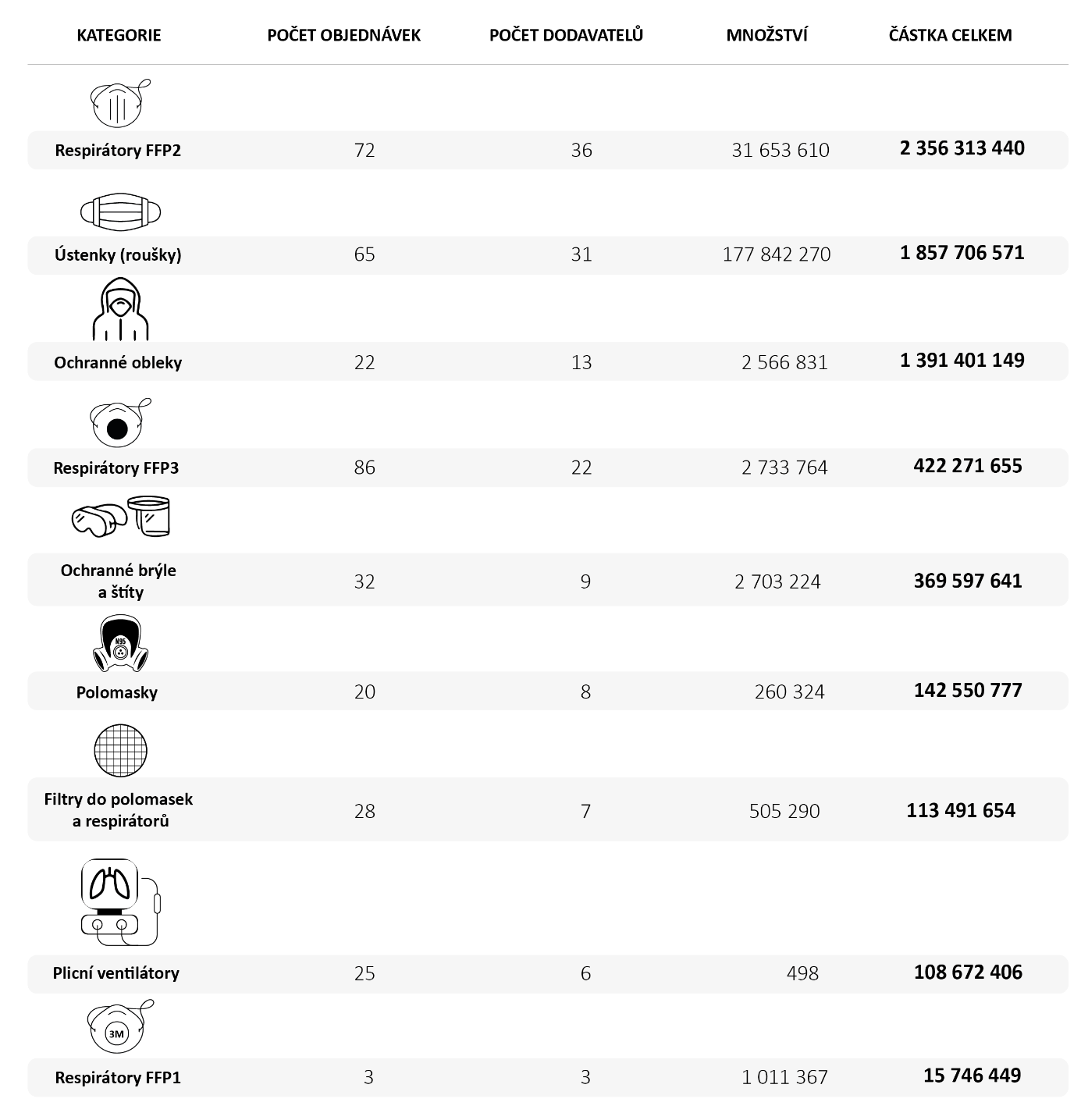 Pozn.: Plicní ventilátory jsou zde uvedeny včetně příslušenství, tudíž se vždy nejedná o kompletní zařízení.Zdroj: vypracoval NKÚ dle dokladů od MV a MZd, podrobně viz také příloha č. 1 tohoto kontrolního závěru.2.3 Nákupní týmyMV a MZd nakupovaly OOP a ZP samostatně a vzájemně nespolupracovaly, tj. nepředávaly si informace o situaci na trhu a o potenciálních dodavatelích. Nákupní týmy MV a MZd měly odlišné složení.Schéma č. 1: Struktura týmů centrálních nákupů MV a MZdZdroj: předložená dokumentace MV a MZd.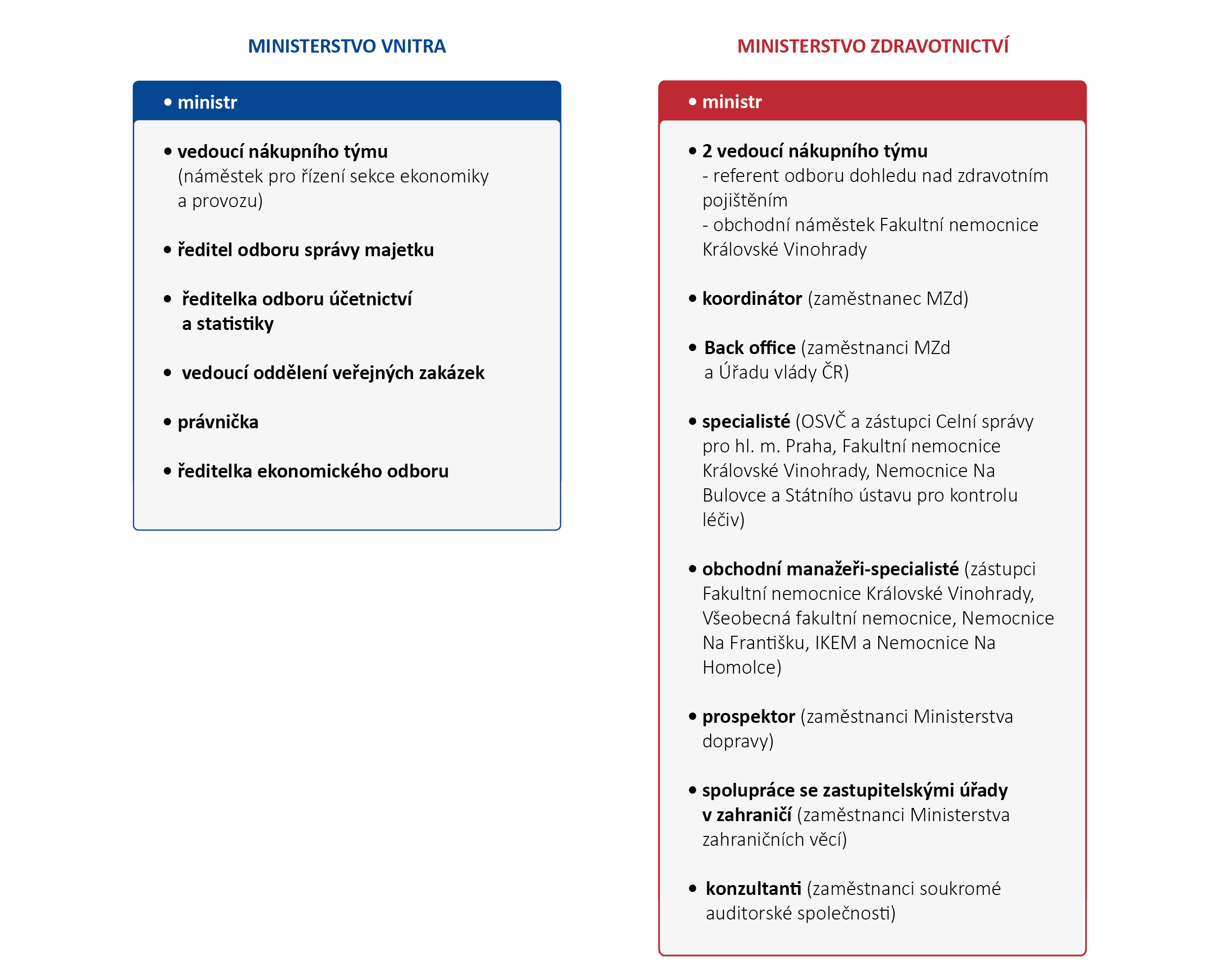 Na MZd vznikl dne 10. 3. 2020 rozhodnutím ministra zdravotnictví tým centrálních nákupů pro nákupy OOP a ZP související s řešením a prevencí pandemie COVID-19 . Tento tým byl rozdělen do několika menších (koordinátor, prospektor, obchodníci), které tvořili nejen zaměstnanci MZd, ale také zástupci dalších státních organizací (viz schéma výše). MZd zapojilo do nákupů rovněž auditorskou společnost. Její dva konzultanti se v nákupním týmu zaměřili mj. na procesní stránku nákupů, řízení rizik nebo kontrolu auditní stopy. Tato společnost také poskytovala bezúplatné poradenství, které se týkalo jak nákupu výrobků a služeb, tak postupů a procesů souvisejících s opatřeními proti epidemii COVID-19. MZd zplnomocnilo k jednání dva vedoucí týmu centrálních nákupů, aniž by jim jednoznačně určilo jejich řídicí kompetence, rozdělilo role v týmu a stanovilo úkoly. Tým byl multioborový a obecně tak pokrýval situace, které bylo nutné řešit v rámci obchodních jednání a uzavírání smluv. MV také založilo pro nákupy OOP a ZP související s řešením a prevencí pandemie COVID-19 nákupní tým. Svou činnost zahájil 14. 3. 2020. Členy nákupního týmu byli na rozdíl od MZd pouze zaměstnanci MV. MV v rámci nákupů OOP spolupracovalo s podskupinou českých výrobců vedenou MPO, ve které zasedali zástupci MV, SSHR, MPO, Agentury pro podporu podnikání a investic CzechInvest, MF, MZd a dalších. MV využilo také spolupráce se Smíšenou česko čínskou komorou vzájemné spolupráce, díky níž se MV podařilo uzavřít smlouvy na dodávky OOP z ČLR, které tvořily majoritní podíl v celkových nákupech. Dokumentace MZd ani MV k činnosti týmů centrálních nákupů byla nedostatečná, např. chybí rozhodnutí o zařazení jednotlivých členů do týmu centrálních nákupů, určení rolí či úkolů, které mají plnit, nebo o zápisy z jednání nákupního týmu.2.4 Veřejné zakázkyMZd dne 10. 3. 2020 vyhlásilo výzvy k jednání v jednacím řízení bez uveřejnění. Jednalo se o nadlimitní veřejné zakázky na dodávky označené jako „Ochranné dýchací polomasky s filtrem třídy P3“, „Respirátory třídy FFP2“ a „Respirátory třídy FFP3“. Tyto veřejné zakázky byly zrušeny.MZd nepřizpůsobilo příkaz ministra č. 4/2017 – Zásady zadávání veřejných zakázek podmínkám nouzového stavu, ale ani nevydalo jiný interní předpis, který by definoval základní pravidla a postupy k dodržování zásad transparentnosti a přiměřenosti pro nákupy mimo režim ZZVZ v případě vyhlášení některého z krizových stavů. MZd nestanovilo pravidla pro průzkum trhu a hodnocení nabídek v případě použití výjimky pro nákupy OOP a ZP podle ustanovení § 29 písm. c) ZZVZ. MZd tedy nenastavilo pravidla, jimiž by vytvořilo podmínky pro hospodárný, efektivní a účelný výkon veřejné správy v souvislosti s plněním úkolů ve smyslu ustanovení § 6 odst. 2 písm. a) zákona č. 241/2000 Sb., ani pro nákupy v období krizového stavu. MZd kvůli těmto nedostatkům např. objednávalo zboží od neprověřených dodavatelů, kteří pak nebyli schopni dodat OOP a ZP v požadované kvalitě, což vedlo k velkému množství stornovaných objednávek.V době nouzového stavu (12. 3. 2020 – 17. 5. 2020), vyhlásilo MV dne 27. 4. 2020 otevřené nadlimitní zadávací řízení na uzavření rámcových dohod na nákup osobních ochranných prostředků. Toto zadávací řízení bylo vyhlášeno v souladu se ZZVZ, s předpokládanou hodnotou cca 1,4 mld. Kč bez DPH. MV poptávalo sedm komodit s termínem dodání do 31. 12. 2020. Veřejná zakázka byla rozdělena na sedm částí.Tabulka č. 6: Přehled vybraných VZ k nákupu OOP a ZPZdroj: Národní elektronický nástroj ke dni 8. 2. 2021.Pozn.: Aktivní odkazy na dané VZ v Národním elektronickém nástroji jsou u respirátorů a roušek.MV uzavřelo na základě výsledků zadávacího řízení pět rámcových dohod o celkovém objemu 1,3 mld. Kč bez DPH. Nákupy OOP k ochraně dýchacích cest se v rámci této veřejné zakázky týkaly části zadávacího výběrového řízení 1., 2. a 6.MV, obdobně jako MZd, nenastavilo mechanismy vnitřního kontrolního systému pro případy krizových stavů, např. nouzového stavu. MV nevydalo žádný specifický interní pokyn pro krizové stavy, který by se týkal provádění kontroly a předběžné řídící kontroly před vznikem závazku a po jeho vzniku.2.5 Proces nákupůZjednodušené schéma nákupů OOP a ZP, které zachycuje průběh nákupů a s nimi související činnosti od definování požadavků po distribuci příjemcům, je v příloze č. 4 tohoto kontrolního závěru.Sběr požadavků na nákup OOP a ZP během krizové situace spojené s onemocněním COVID-19 probíhal několikrát. Nejprve prostřednictvím MZd, následně MV, ale také prostřednictvím dalších státních subjektů. Centrální sběr požadavků byl plně v kompetenci odborné pracovní skupiny ÚKŠ pro distribuci. V době zasedání ÚKŠ pod vedením MZd byla tato distribuční skupina řízena náměstkem ministra zdravotnictví. Podrobnosti ohledně sběru požadavků viz následující text a příloha č. 5 tohoto kontrolního závěru.Požadavky na objem konkrétních OOP a ZP získávalo MZd prostřednictvím e-mailu. Postupy nákupního týmu umožňovaly ve srovnání se standardními zadávacími procedurami rychlé rozhodnutí o dodavateli komodity. MZd provádělo v rámci nákupního procesu průzkum trhu před výběrem dodavatele. Tento průzkum trhu byl zahájen až na počátku března 2020, kdy MZd vypsalo zadávací řízení na dodávku 600 tis. ks respirátorů, které bylo následně zrušeno. Tím byly dle MZd zmapovány OOP dostupné na českém trhu, dodávané standardními dodavateli zdravotnických prostředků. MZd dále uvedlo, že jakmile zahájilo nákupní činnost, obdrželo nabídky od stovek potenciálních dodavatelů. MZd vyhodnocovalo nabídky na základě následujících kritérií: dostupnost OOP ve struktuře a množství, které poptávalo; kvalita – popis zboží, certifikáty, prohlášení o shodě; dodavatel – ověření existence daného subjektu; cena; platební a dodací podmínky a reálnost termínu dodání.MZd v době jarní vlny epidemie v roce 2020 nestanovilo písemně pravidla pro průzkum trhu a hodnocení nabídek. Průzkum trhu provádělo MZd zpravidla telefonicky, s využitím sociálních sítí, znalostí zkušeností a informací členů centrálního týmu nákupů (dále také „TCN“) a případně na doporučení jiných centrálních orgánů. Zpočátku MZd přijímalo většinu nabídek telefonicky s tím, že TCN vždy trval na následném písemném potvrzení strukturované nabídky. Veškerá podstatná dokumentace ke každé vyhotovené objednávce MZd byla shromážděna jak v listinné, tak následně i v elektronické formě. Mnohdy však byla tato dokumentace různorodá a nejednotná, a to kvůli k množství potenciálních dodavatelů a odlišnosti jejich nabídek i další obchodní dokumentace.MZd podle zjištění NKÚ nezajistilo dostačující průzkum trhu. MZd nemělo stanovena ani žádná pevná pravidla pro hodnocení nabídek. Dokumentovatelnost klíčových nákupních kroků včetně těch, které předcházely výdeji peněženích prostředků, jako je například výběr dodavatele, tak byla minimální. A to navzdory účasti auditorské společnosti v nákupním týmu. Transparentnost nákupního procesu jako celku tak byla negativně ovlivněna od samotného počátku. MZd také nepostupovalo v souladu s nastavenými pravidly předběžné řídící kontroly před vznikem závazku. Svůj postup zdůvodnilo stavem krajní nouze.NKÚ zjistil při kontrole vybraného vzorku deseti obchodních případů, že MZd při nákupech nevypracovalo v rámci kontroly před vznikem závazku ve všech případech schvalovací záznam k návrhu objednávky. Svým podpisem na tomto záznamu měli pověření příkazce operace a správce rozpočtu ověřit příslušnou objednávku. Kontrola před vznikem závazku proto neprobíhala způsobem, který ukládá vnitřní předpis MZd. Nastavení a fungování předběžné řídící kontroly před vznikem závazku bylo vymezeno vyhláškou č. 416/2004 Sb., kterou se provádí zákon č. 320/2001 Sb., o finanční kontrole ve veřejné správě a o změně některých zákonů (zákon o finanční kontrole), ve znění zákona č. 309/2002 Sb., zákona č. 320/2002 Sb. a zákona č. 123/2003 Sb. Tato vyhláška v § 13 odst. 1 a 2 písm. b) stanovuje:„(1) Předběžnou kontrolu při řízení veřejných výdajů před vznikem závazku orgánu veřejnésprávy zajistí ve své působnosti příkazce operace a správce rozpočtu.(2) Schvalovacím postupem příkazce operace se prověří ...b) správnost operace ... zejména ve vztahu k dodržení1. právních předpisů a opatření přijatých orgány veřejné správy v mezích těchto právníchpředpisů,2. kritérií stanovených pro hospodárný, efektivní a účelný výkon veřejné správy,3. postupu a podmínek stanovených pro zadávání veřejných zakázek.“Tímto postupem MZd nepostupovalo v souladu s ustanovením § 11 odst. 2 zákona o finanční kontrole, ustanovením § 13 odst. 1 a 2 písm. b) vyhlášky č. 416/2004 Sb., a dle čl. 5 a čl. 6 příkazu ministra č. 2/2012.MV zapojilo do nákupů Generální ředitelství hasičského záchranného sboru ČR, které prostřednictvím e-mailu získávalo požadavky na konkrétní OOP. MV provádělo průzkum trhu zejména u českých dodavatelů, a to pouze z běžně dostupných internetových zdrojů a z podkladů dodaných MPO, případně agenturou CzechInvest. Kritérii pro výběr dodavatelů byla cena, lhůta dodání a doložení alespoň základní certifikace výrobků. MV nedodrželo u zahraničních dodavatelů standardní nákupní postupy a ani neověřovalo dodavatele z běžně dostupných registrů. Většina dodavatelů byla doporučena Česko čínskou komorou vzájemné spolupráce. Nákupní proces v případě těchto dodavatelů spočíval v komunikaci s velvyslanectvím ČLR v Praze, s ministerstvem obchodu ČLR, s ministerstvem zdravotnictví ČLR, s regionálními vládami v Pekingu, v Šanghaji a v provincii Če-ťiang. Jejich prostřednictvím se krizový štáb MV snažil vytipovat dodavatele, kteří splňují podmínky kvality a objemu OOP.MV po dohodě členů vlády požádalo o spolupráci prezidenta Smíšené česko čínské komory vzájemné spolupráce. Komora je mj. od roku 2016 smluvním partnerem státní organizace zřízené ministerstvem obchodu ČLR China Chamber of Commerce for Import & Export of Medicines & Health Products. Jak MV dále uvedlo, ministr vnitra svým rozhodnutím jmenoval prezidenta komory členem krizového štábu MV. S krizovým štábem MV spolupracovali také viceprezidenti komory se znalostí čínského jazyka. Poskytovali poradenské, organizační a tlumočnické služby pro subjekty na území ČLR a pro velvyslanectví ČLR v ČR. Činnost zástupců komory v rámci této spolupráce byla bezúplatná. Komora neměla oprávnění jednat nebo činit právní úkony jménem MV.V průběhu měsíců dubna a května 2020 probíhala pravidelná jednání meziresortní podskupiny pro nákup OOP a podporu českých výrobců, kterých se účastnili mj. zástupci MV, MPO, MZd, SSHR, CzechInvest, MF. MPO na tomto jednání představilo seznam českých výrobců, kteří měli být schopni pokrýt potřeby státu na období šesti týdnů. Prvotní seznam cca 100 výrobců poskytnutý MV dne 16. 4. 2020 byl dne 17. 4. 2020 MPO zúžen na cca 30 výrobců. Tento seznam MV obdrželo dne 17. 4. 2020 (ještě toho dne byl seznam upraven ze strany agentury CzechInvest) a ihned zahájilo jednání s těmito výrobci/dodavateli. Výsledkem byl seznam pouhých sedmi možných dodavatelů, přičemž nabízené množství OOP se pohybovalo na úrovni jednotek procent z potřebného množství. MV uzavřelo smlouvy s těmito sedmi dodavateli. Využilo k tomu obecné výjimky v rámci zvláštních bezpečnostních opatření podle § 29 písm. c) zákona č. 134/2016 Sb., o zadávání veřejných zakázek.Postupy nastavené týmem centrálních nákupů MV umožňovaly, ve srovnání se standardními zadávacími procedurami, zrychlení nákupního procesu. NKÚ zjistil, že dokumentovatelnost klíčových nákupních kroků včetně těch, které předcházely výdeji peněžních prostředků (např. výběr dodavatele), byla minimální. Transparentnost nákupního procesu jako celku tak byla negativně ovlivněna od samotného počátku. Ze strany MZd a MV byly uzavírány smlouvy a objednávky, aniž byli dodavatelé prověřeni z hlediska jejich dosavadního předmětu podnikání, obratu, evidence skutečných majitelů atd.2.6 Účtování o zásobách OOP a ZPMZd oceňovalo v účetnictví úbytek zásob OOP a ZP váženým aritmetickým průměrem a účtovalo o těchto zásobách tzv. periodickým způsobem, tedy způsobem B. MZd tímto způsobem účtovalo o zásobách OOP a ZP prostřednictvím účtu 501 – Spotřeba materiálu. Údaje z účetnictví, resp. účetních knih a účetních závěrek MZd za otevřené účetní období 2020 (např. k 30. 6. 2020) tak vzhledem ke zvolenému způsobu účtování neumožnily NKÚ získat během kontroly informaci o reálném stavu zásob OOP a ZP, tj. jaké množství těchto zásob již bylo skutečně spotřebováno (distribuováno) a jaké množství bylo k dispozici na skladě. NKÚ při křížové kontrole úplnosti nákupů OOP a ZP vycházel z jiných mimoúčetních (pomocných) evidencí, např. z evidence zásob OOP a ZP. Tato informace musí být však z účetnictví MZd zjistitelná nejpozději k rozvahovému dni. MZd však nevedlo evidenci zásob OOP a ZP v souvislosti s COVID-19 a pouze přebíralo skladovou evidenci od SSHR. Tato organizace na základě zápisu o zmocnění obstarávala bez úplaty pro MZd přebírání zásob OOP a ZP, i skladování a následnou distribuci těchto komodit.MV o zásobách OOP a ZP účtovalo tzv. průběžným způsobem (způsobem A). Při účtování o zásobách účtovalo na účty zásob průběžně v okamžiku pořízení, převzetí, spotřeby, resp. úbytku těchto zásob. MV úbytky zásob OOP a ZP oceňovalo váženým aritmetickým průměrem, který byl počítán při každém úbytku zásob. MV v mezitímní účetní závěrce uvedlo, že provedlo vyčíslení nákladů na pořízení OOP a ZP na základě odborného odhadu. Důvodem použití odborného odhadu byla skutečnost, že MV nemělo k datu 30. 6. 2020 plně dokončenou kompletaci a analýzu souvisejících účetních záznamů pro účely přesného vyčíslení jednotkových cen včetně nákladů souvisejících s pořízením zásob. Odborný odhad byl stanoven ve spolupráci s příslušným odborným útvarem MV, a to tak, že 94 % nákladů se vztahuje k bezúplatným převodům na jiné vybrané účetní jednotky, 5 % nákladů se týká vlastní spotřeby zásob OOP a ZP a 1 % nákladů se týká bezúplatných převodů subjektům mimo vybrané účetní jednotky. MV účtovalo o nákladech OOP a ZP o částkách odhadů, které průběžně zpřesňuje. V řádné účetní závěrce za rok 2020 by tak měla být již vykázána skutečnost.NKÚ konstatuje, že účetní předpisy (vyhláška, účetní standardy platné pro MV) neřeší explicitně situaci, kdy účetní jednotka poskytne bezúplatně službu (např. dopravu) ve prospěch jiné účetní jednotky; řeší jen případy bezúplatného předání majetku. MV proto po konzultaci s Ministerstvem financí vyvinulo vlastní přístup, který popisuje v účetní závěrce. Hodnota zásob OOP a ZP využitelných k distribuci nebo spotřebě byla tak oceněna ve výši významných souvisejících nákladů (např. dopravy).2.7 Vynaložené peněžní prostředky na pořízení OOP a ZPMZd předložilo ke kontrole dokumentaci k pořízení OOP a ZP včetně dalších služeb (např. doprava nebo pojištění OOP a ZP) související s bojem proti pandemii COVID-19 za období 1. 1. 2020 do 31. 8. 2020 (viz příloha č. 1 tohoto kontrolního závěru). Z údajů Integrovaného informačního systému Státní pokladny (dále také „IISSP“) vyplývá, že MZd čerpalo na tyto nákupy peněžní prostředky s účelem 203980003 – Výdaje spojené s COVID-19 a 203980011 – Výdaje spojené s COVID-19 (ochranné prostředky a další vybavení). Jednalo se o souhrnnou částku ve výši 3,1 mld. Kč.MV předložilo ke kontrole dokumentaci o pořízení OOP a ZP včetně dalších služeb související s bojem proti pandemii COVID-19 za období od 1. 1. 2020 do 31. 8. 2020 (viz příloha č. 1 tohoto kontrolního závěru). Z údajů IISSP vyplývá, že MV čerpalo na tyto nákupy peněžní prostředky s účelem 203980003 – Výdaje spojené s COVID-19, 203980004 – Výdaje spojené s epidemií COVID-19 dle UV č. 296/2020 (nákup ochranných prostředků) a 203980011 – Výdaje spojené s COVID-19 (ochranné prostředky a další vybavení) ve výši 5,4 mld. Kč.MV i MZd v kontrolovaném období nakupovaly OOP ve stejných kategoriích respirační ochrany. Nejnižší ceny vybraných komodit zobrazuje následující tabulka.Tabulka č. 7: Nejnižší ceny za kus u vybraných komodit Zdroj: předložená dokumentace MV a MZd, viz příloha č. 1.NKÚ zjistil, že u MZd a MV se lišily jak nejnižší, tak i nejvyšší jednotkové ceny vybraných komodit (viz následující tabulka).Tabulka č. 8: Nejvyšší ceny za kus u vybraných komodit Zdroj: předložená dokumentace MV a MZd, viz příloha č. 1.Nejvyšší ceny pořízených respirátorů třídy FFP2 na MZd byly na základě objednávek 
č. 2/FFP1-FFP2/MZ-PRO/2020 a 25/FFP2/MZ-PRO/2020. Ve dvou případech (č. faktur 668 a 438) se navíc jednalo o snížení fakturované ceny (slevy v rámci společenské odpovědnosti v boji proti pandemii COVID-19), tudíž konečné jednotkové ceny pak činily 302,50 Kč; 422,29 Kč; 401,18 Kč a 776,61 Kč včetně DPH. Na cenu OOP a ZP měl vliv také vyhlášený nouzový stav. Např. MV pořídilo nejdražší respirátory FFP3 ve 3 objednávkách u stejného dodavatele. V první objednávce dne 4. 2. 2020 (před vyhlášením nouzového stavu) činila jednotková cena 116 Kč včetně DPH za respirátor SpringFit 435 MJ s ventilem a 13. 3. 2020 (jeden den po vyhlášení nouzového stavu) činila jednotková cena za stejný typ respirátoru již 422,29 Kč včetně DPH. Za tuto cenu byly dodány i respirátory na základě třetí objednávky ze dne 17. 3. 2020. Rozdílné jednotkové ceny byly způsobeny jak pořizovaným množstvím v jedné smlouvě/objednávce, tak i skutečností, že v době, kdy byly tyto komodity pořizovány (datum uzavření smlouvy/objednávky), byl tohoto zboží na trhu nedostatek. Nákupy probíhaly během nouzového stavu, který byl vyhlášen jak na území ČR, tak i v ČLR, kde MV pořizovalo tyto komodity. NKÚ provedl srovnání cen jednotlivých komodit OOP pořízených ČR a Velkou Británií, podrobnosti jsou uvedeny v příloze č. 6 tohoto kontrolního závěru. 3. Doprava OOP a ZP ze zahraničí a distribuce na území ČRZ důvodu nedostatku ochranných prostředků na území ČR a dalších států EU přistoupily MV a MZd k zajištění OOP a ZP ze zemí mimo EU. V řadě případů nakupovaly přímo od zahraničních dodavatelů/výrobců, a to zejména z ČLR. Po doručení zboží na území ČR probíhala distribuce OOP a ZP cílovým skupinám příjemců. Zjednodušené schéma celého logistického procesu souvisejícího se zajištěním dodávek ze zahraničí je uvedeno v příloze č. 7 tohoto kontrolního závěru. 3.1 Přeprava OOP a ZP ze zahraničí Původním záměrem ÚKŠ bylo zorganizovat leteckou přepravu prostřednictvím charterových letů. Letový prostor ČLR byl však v březnu 2020 přehlcen a navíc karanténní opatření vedla Ministerstvo dopravy k zastavení letecké dopravy mezi ČR a ČLR.První lety s dodávkami OOP a ZP pro MV a MZd proto v březnu 2020 zabezpečilo MO. Dne 18. 3. 2020 dopravil vojenský speciál z čínského Šen-čenu testovací sady pro detekci onemocnění COVID-19. Následně MO sjednalo ve spolupráci se Severoatlantickou aliancí (dále také „NATO“) dopravu OOP a ZP třemi lety velkokapacitním letounem Ruslan, a to ve dnech 22. 3. 2020, 25. 3. 2020 a 31. 3. 2020. Celkové náklady na tyto čtyři lety dosáhly 90,6 mil. Kč a MO je přeúčtovalo na MV. Resorty MV a MZd si při zajištění dopravy z ČLR vzájemně vypomáhaly. MZd objednalo let společnosti Smartwings QS4191, který dne 22. 3. 2020 přiletěl s nákladem roušek a respirátorů pro MV v celkovém počtu 1,5 milionu kusů. Podklady s vyčíslením nákladů na tento let MV v průběhu kontroly nepředložilo s ohledem na neukončená jednání s MZd.Následně jeden let objednalo MV přímo u zahraničního přepravce. Letounem Ruslan byl dne 1. 4. 2020 dopraven kromě materiálu pro MV i materiál pro MZd. Náklady na tuto přepravu činily 18,9 mil. Kč a MV podíl na těchto nákladech začalo řešit přeúčtováním MZd.Již první dva lety speciálu Ruslan organizované MO pro potřeby MV ukázaly úskalí logistické přepravy mezi Čínou a ČR. Přestože MO potvrdilo objednávku přepravy 1 000 m3 zboží na jeden letoun Ruslan, reálně bylo přepraveno prvním a druhým letounem 520 m3 a 634 m3 (celkem 1 154 m3) zboží. Na letišti v Šen-čenu tak zůstalo 846 m3 zboží. Oba speciály také překročily maximální možnou lhůtu pro naložení nákladu na letišti, která je čtyři hodiny na jeden „otočkový let“.S ohledem na tyto logistické problémy požádalo MV o spolupráci při zajištění letecké přepravy čínského leteckého dopravce. K přepravě se měly využít volné sloty existující pravidelné letecké linky mezi Šanghají a Prahou, která byla pozastavena 9. 2. 2020 v rámci karanténních opatření vlády ČR. MD svým nařízením povolilo obnovení této pravidelné letecké přepravy od 20. 3. 2020 jako provoz bez cestujících.Příprava prvních dvou letů čínského přepravce s odletem ze Šanghaje nicméně ukázala podobné problémy s překládkou zboží do letadel jako u přepravy letouny Ruslan ze Šen-čenu. MV uvedlo, že s ohledem na tyto skutečnosti využilo nabídky české podnikatelské skupiny na zajištění celního skladu a na zprostředkování služeb spojených s celním řízením. Skupina v rámci humanitární pomoci uhradila náklady spojené s provozem a obsluhou skladu, přepravu zboží na letiště a celní řízení. Dodavatelé v ČLR tak OOP a ZP pro MV dodávali do skladu v Šanghaji (městský obvod Čching-pchu).V návaznosti na fungování tohoto skladu spustilo MV tzv. letecký most na trase 
Šanghaj–Praha, který od 24. 3. 2020 do 3. 5. 2020 přepravil dodávky OOP a ZP z ČLR. V souvislosti s leteckou přepravou OOP a ZP uzavřelo MZd celkem sedm smluv se společnostmi zajišťujícími leteckou dopravu a související služby, za které do ukončení kontroly uhradilo celkem 67 174 547 Kč. Vedle toho byla letecká přeprava částečně hrazena i formou zálohových faktur. Hodnota těchto záloh podle zjištění NKÚ dosahovala částky 83 948 642 Kč, přesnou částku spojenou s pokrytím nákladů za přepravu však nebylo možné stanovit. NKÚ prověřoval nákupy OOP a související výdaje do konce srpna 2020. Jakou celkovou částku z těchto zálohových faktur MZd dodavatelům skutečně uhradilo, nelze určit. Kromě dopravy z ČLR sjednalo MZd v jednom případě rovněž dopravu ústenek z Vietnamu do Prahy, náklady na tuto dopravu dosáhly 11 546 163 Kč. Za dvě objednávky letecké přepravy zdravotnického materiálu (ochranné rukavice) z Malajsie zaplatilo MZd celkem 11 445 735 Kč.V rámci leteckého mostu se uskutečnilo celkem 49 letů, náklady na zajištění tohoto leteckého mostu činily 686 mil. Kč. Vytíženost letounů se zvýšila využitím skladu v Šanghaji a leteckého mostu – viz graf č. 3.Graf č. 3: Vytíženost jednotlivých letů na trase Šanghaj–Praha od 20. 3. 2020 do 3. 5. 2020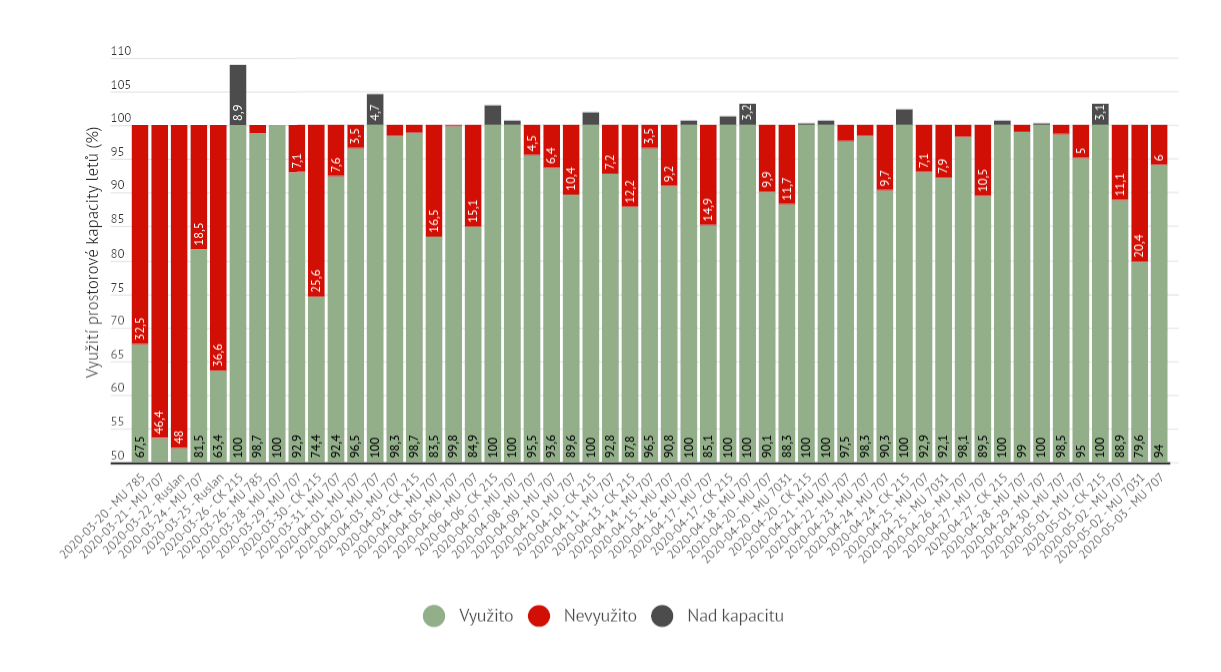 Zdroj: doklady předložené MV.Vysvětlivky:Vyznačení zahájení fungování leteckého mostu od 24. 3. 2020 ze Šanghaje.Vyznačení letu Ruslan ze Šen-čenu, tj. mimo letecký most.Vytížeností „nad kapacitu“ se rozumí využití prostoru letounu, které zpravidla zahrnovalo kromě nákladového prostoru i prostor pro cestující.Po ukončení leteckého mostu nasmlouvalo MV v květnu pro dodávky OOP a ZP z ČLR železniční dopravu, což zdůvodnilo hospodárností v době, kdy pominul tlak na okamžité dodání zboží. Celkové náklady uhrazené MV za leteckou a železniční dopravu jsou vyčísleny v příloze č. 1 tohoto kontrolního závěru.MV za dopravu OOP a ZP z ČLR uhradilo celkem 833,6 mil. Kč, za vnitrostátní dopravu v ČLR a ostatní náklady spojené s dopravou 2,2 mil. Kč. MZd uhradilo za dopravu a související služby částku 67,1 mil. Kč, zálohové faktury neuzavřené do konce kontroly dosáhly částky 83,9 mil. Kč. Podle zjištění NKÚ tak celkové náklady na dopravu OOP a ZP od 20. 3. 2020 do srpna 2020 činily celkem 987 mil. Kč.NKÚ kontrolou zjistil, že vytíženost prvních letů od 20. 3. 2020 byla v porovnání s vytížeností leteckého mostu podstatně nižší (viz graf č. 3). MV organizaci dopravy OPP a ZP v prvních dnech po vyhlášení nouzového stavu přizpůsobilo urgentní potřebě zajistit nedostatkové OOP a ZP. MV od 24. 3. 2020 zajistilo letecký most, přičemž vytíženost celkem 49 letů se po zajištění celního skladu v Šanghaji výrazně zlepšila. Přepravu leteckým mostem MV ukončilo dne 3. 5. 2020 a MV jej nahradilo přepravou prostřednictvím tří vlaků. Tato přeprava byla ve srovnání s leteckým mostem pomalejší. První vlak dorazil do ČR dne 30. 5. 2020, druhý vlak dne 6. 6. 2020 a třetí vlak 20. 6. 2020. Část kontejnerů kvůli celním komplikacím v Číně dojížděla postupně, poslední dorazily až v září 2020. MV tento způsob dopravy zvolilo s ohledem na hospodárnost v období, kdy již nebyl takový tlak na okamžité dodání zboží, a mohla být využita nákladově efektivnější, ale časově delší varianta.Náklady na počáteční dopravu velkokapacitními letouny Ruslan činily 495 Kč/kg přepraveného nákladu. NKÚ zjistil, že tyto náklady by byly nižší, pokud by byla využita plná kapacita letounů. K tomu však nedošlo a na letišti zůstalo u prvních dvou letů Ruslan souhrnem 846 m3 zboží, ačkoli u obou letů byla také překročena maximální doba pro naložení nákladu na letišti, která činila čtyři hodiny na jeden „otočkový let“. Logistické problémy s překládkou do letadel byly způsobeny tím, že nebylo možné připravit náklad k naložení v předstihu, což je v případě velkokapacitních letounů nezbytný postup. Situace se vyřešila po zapojení celního meziskladu v Šanghaji a po zorganizování leteckého mostu mezi ČLR a ČR od 24. 3. 2020, na který byly nasazeny letouny zajišťující jinak běžné civilní linkové spoje. Náklady na přepravu zboží v rámci tohoto leteckého mostu se snížily na 436 Kč/kg. MV se podařilo přepravou OOP z ČLR po železnici výrazně snížit náklady na 21 Kč/kg přepravovaného nákladu.Tabulka č. 9: Náklady na kilogram přepravy nákladu pro Ministerstvo vnitra Zdroj: doklady předložené MV.Pozn.: Kontrolní výpočty provedl NKÚ na vzorku přepravy, který mj. zahrnuje letecké spoje uvedené v grafu č. 3 o vytíženosti letů 3.2 Státem zajištěná přeprava OOP a ZP ve vlastnictví nestátních subjektů MV zajišťovalo kromě dopravy zboží z vlastních objednávek i přepravu z ČLR pro zboží objednané MZd a i dalšími nestátními subjekty. MV a MZd řešily náklady na dopravu přeúčtováním. Tyto náklady byly rozúčtovány podle měrných jednotek na základě přepravních listů. NKÚ při kontrole přeúčtování nákladů za přepravu zjistil, že MV a MZd zajišťovaly i přepravu zboží, které nakoupily nestátní (podnikatelské) subjekty. Náklady na přepravu MV a MZd přefakturovaly těmto subjektům, konkrétní podmínky úhrady za dopravu však nebyly s těmito subjekty smluvně ošetřeny. Přefakturace byla řešena až po samotné dodávce zboží na území ČR. V některých případech bylo toto zboží omylem doručeno i do skladů SSHR.NKÚ dále zjistil, že zboží přepravované MV pro nestátní subjekty nebylo zařazeno do skladové evidence MV. Po příletu bylo toto zboží uloženo na ploše skladu MV, respektive Krajského ředitelství policie Pardubického kraje, v Opočínku u Pardubic (dále také „sklad Opočínek“), avšak mimo místa evidovaná MV. Zboží bylo průběžně vydáváno jejich vlastníkům a dalším subjektům.MV obdrželo na jednání dne 1. 6. 2020 od MZd zpětně přehled dodavatelů, kteří přepravovali své zboží prostřednictvím letů zajišťovaných MV. Z tohoto jednání vyplynulo, že u dodávek zboží pro MZd, jehož sjednaná cena zahrnovala i doručení zboží na náklady dodavatele, bude MV náklady na přepravu přefakturovávat dodavatelům dle přehledů od MZd. Se sjednaným postupem MV a MZd ohledně přefakturace však nesouhlasili někteří dodavatelé. Ti argumentovali, že dopravu již kompenzovali MZd prostřednictvím slevy z kupní ceny a další úhradu nákladů považovali za neoprávněný požadavek, který budou řešit právní cestou, pokud na něm budou resorty trvat. Přefakturaci si tak podle jejich vyjádření měly vyřešit MV a MZd mezi sebou. NKÚ ověřil, že pokud dopravu zboží zajistilo MV leteckými spoji a také ji hradilo, dodavatelé zboží tuto skutečnost ve většině případů kompenzovali slevou pro MZd vyznačenou na faktuře.OOP a ZP takto přepravené pro nestátní subjekty mohlo být považováno za zboží osvobozené od cla a od DPH na základě rozhodnutí Komise (EU) 2020/491 ze dne 3. 4. 2020. Z dostupných informací NKÚ nemohl ověřit, zda bylo zboží – s ohledem na skutečné cílové příjemce těchto OOP a ZP – použito v souladu s rozhodnutím Evropské komise.Podle informací MV byly náklady za dopravu OOP a ZP do ČR fakturovány ke dni 5. 11. 2020 celkem 15 subjektům, přičemž celková hodnota těchto přefakturací dosáhla 81 mil. Kč. Do doby ukončení kontroly nebyly tyto přefakturace, s výjimkou jednoho případu, uhrazeny. MV a MZd zajišťovalo dopravu ze zahraničí rovněž pro zboží (OOP a ZP) darované ČR. Toto zboží se stalo okamžikem předání majetkem státu a mělo být bezplatně použito ve veřejném zájmu na základě podmínek daných příslušným rozhodnutím Evropské komise a usnesení vlády ČR.NKÚ zjistil, že MV vydalo podnikatelskému subjektu, který nebyl poskytovatelem zdravotních a sociálních služeb, minimálně 392 776 kusů OOP a ZP darovaných ČR (majetek státu), aniž by toto zboží nejprve zaevidovalo. MV uhradilo za leteckou přepravu tohoto zboží z ČLR náklady ve výši 6 855 292 Kč. Podle § 21 odst. 1 zákona o majetku ČR lze převést smlouvou hmotnou věc pouze v případě, je-li tato věc pro stát trvale nepotřebná. Vláda svým usnesením ze dne 23. března 2020 č. 286 v bodě III sice povolila výjimku pro MV z podmínky trvalé nepotřebnosti, nicméně tím nebyl podle § 21 odst. 2 zákona o majetku ČR dotčen postup podle ustanovení § 22 odst. 3 tohoto zákona. Ten mj. stanoví, že bezúplatně lze hmotnou věc převést pouze ve veřejném zájmu. Veřejný zájem odpovídal podmínkám, které byly stanoveny usnesením vlády ČR ze dne 23. března 2020 č. 286. Usnesení také vymezovalo okruh příjemců těchto prostředků. NKÚ zjištěné skutečnosti posoudil tak, že MV předalo téměř 400 tis. ks OOP a ZP soukromému subjektu, aniž by smluvně stanovilo podmínky pro zachování veřejného zájmu. MV při kontrole nedoložilo žádný doklad, který by potvrzoval, že stanovilo konkrétní cílové příjemce těchto OOP a ZP v intencích příslušných usnesení vlády. Existuje tak riziko, že část OOP a ZP nebyla převedena ve veřejném zájmu.3.3 Distribuce OOP a ZP na území ČRVzhledem ke specifickým postupům a distribučním kanálům jsou zjištěné skutečnosti k problematice distribuce členěny podle kontrolovaných osob (MV a MZd), které byly objednateli OOP a ZP.3.3.1 Ministerstvo vnitraUsnesení vlády ČR č. 263 ze dne 19. března 2020 uložilo ministru vnitra zajistit operativně distribuci OOP státním i nestátním subjektům zejména prostřednictvím krajských samospráv, a to na základě předávacích protokolů, a také měl operativně zajistit distribuci roušek občanům ČR prostřednictvím České pošty, s.p., samosprávy nebo jiným vhodným způsobem. Úkoly byly následně ministru vnitra prodlouženy usnesením vlády ČR č. 286 ze dne 23. března 2020. Způsob distribuce, s ní spojená logistika nebo personální kapacity nebyly v těchto usneseních vlády stanoveny. Distribuce byla ponechána v kompetenci GŘ HZS.Po příletu letadla do ČR a rámcovém přepočítání zásilek MV rozdělilo OOP podle typu prostředku a následně distribuovalo podle priorit a na základě osobního odborného úsudku náměstka generálního ředitele HZS ČR pro prevenci a civilní nouzovou připravenost. Postup distribuce byl následně potvrzen ministrem vnitra. MV nevyužívalo pro distribuci OOP žádný poměrový vzorec, ale požadavky předložené ÚSÚ. Výjimku představovaly kraje a HZS krajů, v jejich případě byly OOP dle tvrzení MV přidělovány dle přepočtu na počet obyvatel. NKÚ zjistil významné rozdíly v distribuci OOP a ZP v přepočtu na obyvatele mezi jednotlivými kraji (podrobně viz příloha č. 1 tohoto kontrolního závěru).OOP distribuoval primárně HZS ČR. OOP byly dopraveny na dílčí distribuční místa a cílovým příjemcům na distribuční místa v krajích. Průběh zajištění OOP a jejich distribuce cílovým subjektům zachycuje schéma v příloze č. 4 tohoto kontrolního závěru.Usnesení vlády ze dne 23. března 2020 č. 286 umožňovalo realizovat operativně distribuci ochranných prostředků (roušek) občanům ČR rovněž prostřednictvím České pošty, s.p., samosprávy nebo jiným vhodným způsobem. OOP distribuované MV byly určeny pro všechny subjekty s výjimkou těch, které zásobovalo MZd (fakultní nemocnice, odběrová místa a hygienické stanice). V pozdějším období byla část materiálu MZd distribuována prostřednictvím HZS také na kraje (pro praktické lékaře) a vybrané organizace lékařů (stomatologové).NKÚ zjistil, že MV část zboží přijatého na základě darovacích smluv (1 442 280 ks OOP) a zaevidovaného ve skladu v Opočínku vydalo dne 26. 3. 2020 soukromé společnosti. MV zdůvodnilo tento výdej OOP tím, že tento subjekt, resp. společnosti náležející do stejného podnikatelského uskupení byly pověřeny distribucí OOP cílovým příjemcům, a to pokynem ministra vnitra ze dne 23. 3. 2020. NKÚ zjistil, že tento pokyn ministra neobsahuje číslo pokynu a číslo jednací, což je v rozporu s ustanovením čl. 10 spisového řádu ministerstva vnitra. Na vědomí byl dán pouze zmíněné soukromé společnosti. To, že dokumentu chybí dané náležitosti, vysvětlilo MV tak, že „(...) pokyn žádné číslo nemá a rovněž neprošel standardním legislativním procesem Ministerstva vnitra. Byl přijat – podepsán ministrem vnitra v legislativní nouzi, jako reakce na potřebu okamžitého řešení operativní distribuce OOP v nouzovém stavu.“ I přesto MV na základě tohoto pokynu nakládalo s majetkem státu. Pokyn ministra je však jako interní normativní akt vnitřním předpisem, tedy zvláštním případem normativních správních aktů, které nesměřují vůči subjektům mimo vztahy organizační nadřízenosti a podřízenosti ve veřejné správě, ale subjektům stojícím uvnitř organizační struktury Ministerstva vnitra a jeho organizací. Vůči soukromé společnosti tedy nebyl tento pokyn právně závazný. MV do ukončení kontroly nepředložilo žádnou smlouvu, která by této soukromé společnosti stanovila podmínky případné distribuce OOP a ZP. V rámci kontroly NKÚ předalo MV část dílčích předávacích protokolů, z nichž vyplynulo, že prostředky distribuované soukromou společností byly z velké části dodávány do nemocnic a sociálních zařízení na území ČR. Část zboží byla podle předložených předávacích protokolů distribuována mimo sociální a zdravotnická zařízení. MV však nepředalo NKÚ do konce kontrolní akce všechny předávací protokoly.3.3.2 Ministerstvo zdravotnictvíUsnesením vlády ČR č. 263 ze dne 19. března 2020 uložila vláda ministru zdravotnictví zajistit operativně distribuci ochranných prostředků vymezeným organizacím. Celkem se jednalo o 99 organizací (mj. fakultní nemocnice, hygienické stanice, zdravotnické záchranné služby) a proměnlivý počet laboratoří.Usnesením vlády ČR č. 286 ze dne 23. března 2020 vláda dřívější usnesení (č. 263) zrušila a počet organizací, kterým mělo MZd distribuovat ochranné prostředky, byl snížen na 40 (nový seznam už neobsahoval mj. zdravotnické záchranné služby, psychiatrické nemocnice). Nad rámec tohoto počtu patřily nadále mezi zařazené organizace laboratoře testující na COVID-19.MZd uzavřelo dne 25. 3. 2020 se SSHR „zápis o zmocnění“, jehož předmětem bylo, že SSHR bude pro MZd bez úplaty přebírat nakoupené a doručené OOP a další materiál dle pokynů MZd. SSHR tak měla mj. povinnost informovat MZd o převzetí a následné redistribuci zboží, a to prostřednictvím SMS a e-mailu, a dále do 3 pracovních dnů doručit MZd originál předávacího protokolu (dodacího listu), resp. originál předávacího protokolu o proběhlé redistribuci. Dne 28. 4. 2020 uzavřelo MZd se SSHR dodatek č. 1 k zápisu o zmocnění, kterým prodloužilo jeho platnost z 30. 4. 2020 na 30. 6. 2020. Přebírání zásob OOP a ZP, jejich skladování a následnou distribuci tak pro MZd zajišťovala SSHR, která prostřednictvím předávacích protokolů informovala MZd o naskladněných a vyskladněných zásobách OOP a ZP.SSHR vystavila ke každé dodávce OOP příjemku, v níž byl zpravidla uveden dodavatel, datum a místo příjmu, název materiálu, počet kusů, ID, evidenční číslo objednávky/dodacího listu/smlouvy a podpis přebírajícího a předávajícího. SSHR měla podle zápisu o zmocnění povinnost provést kontrolu předaného zboží a jeho množství podle předávacích dokumentů (dodacích listů). Způsob kontroly přebíraného zboží a jeho množství závisel nejen na velikosti dodávky, času pro její převzetí a pro následnou distribuci, ale také na způsobu balení dodávek. SSHR buď ověřila a přepočítala celou dodávku anebo na základě spočítaného vzorového kartonu stanovila druh a množství celé dodávky. SSHR následně zadala údaje z vystavených příjemek do evidence skladových zásob. Zápis neukládal SSHR povinnost ověřovat kvalitu a kompletnost dodávek OOP dle příslušných smluv/objednávek. SSHR jen poskytovala součinnost při ověřování kvality, které zajišťovalo MZd. Dle vyjádření SSHR vydalo MZd v době, kdy panoval ve všech zdravotnických zařízeních, včetně fakultních nemocnic, akutní nedostatek jakéhokoliv zdravotnického materiálu, pokyn, aby SSHR převzala do svých skladů veškerý zdravotnický materiál, který přiváželi HZS, Armáda ČR, soukromí přepravci nebo soukromými dárci. Významná část těchto dodávek byla dopravena leteckým mostem z Číny a převzetí těchto dodávek probíhalo za účasti zástupců MZd a SSHR přímo na letištní ploše. Toto zboží často nebylo v originálních obalech, neboť bylo přepravováno v prostoru pro cestující a na letištní ploše nebyla možnost řádně zkontrolovat obsah dodávky. Zboží bylo rovnou nakládáno na vozidla a převáženo do skladu SSHR. V období kritického nedostatku OOP bylo dodané zboží často překládáno z kamionů rovnou na distribuční vozidla, převážně šlo o vozidla Armády ČR a SSHR, a distribuováno na místa určení. Průběh zajištění OOP a jejich distribuci cílovým subjektům zachycuje příloha č. 4 tohoto kontrolního závěru.SSHR měla v první fázi nákupů k dispozici smlouvy, případně objednávky OOP jen u části dodávek. Dodací listy od přepravců neobsahovaly čísla smluv či objednávek. V některých případech nešlo zjistit skutečného dodavatele materiálu kvůli tomu, že byl materiál při vykládce z letadel promíchaný a komunikace s řidiči soukromých přepravců byla problematická. V některých případech vyložili dopravci některých soukromých přepravních společností menší zásilky zboží před branou skladu SSHR a odjeli bez potvrzení dodacích listů. Tyto dodávky se pak podařilo ztotožnit se zpožděním, někdy až po několika týdnech.Pro SSHR komplikovalo přebírání a evidenci dodaného zboží také to, že například respirátory byly baleny v různých (neoriginálních) obalech, což ztěžovalo spočítání těchto respirátorů. U některých zásilek proto trvalo jejich přepočítání až několik dní. Protokoly o převzetí zboží tak z výše uvedených důvodů obsahují velké množství ručně psaných oprav.Často také docházelo k situacím, kdy jeden dodavatel plnil v rámci jednoho letu více objednávek. Do skladu bylo zboží přepraveno dohromady v rámci jednoho závozu a zaměstnanci SSHR nebyli při převzetí schopni přiřadit dané zboží ke konkrétní objednávce. Dodávky také v některých případech obsahovaly zboží od více výrobců. Část dodávek představovalo i zboží dodané MV z jeho skladů. Tyto dodávky byly přepravovány vozidly HZS a o jejich dodání byla SSHR často informována až v době, kdy zboží opustilo sklady MV.Situace se zklidnila v době, kdy již nehrozil kritický nedostatek OOP a zejména velké fakultní nemocnice již byly předzásobeny. Došlo ke snížení a ustálení počtu přepravců a SSHR s nimi dohodla způsob balení zboží a harmonogram příjezdu kamionů. Rovněž MZd informovalo na základě komunikace s dodavateli SSHR v předstihu o plánovaných dodávkách. Dle SSHR se v této době také výrazně zlepšila evidence přijatého zboží. Zaměstnanci skladu SSHR se vždy snažili přiřadit dodávku zboží k objednávce, pokud to bylo možné. Množství a druh převzatého zboží konzultovali zaměstnanci SSHR se zástupci MZd.Výše uvedené důvody vedly k nepřesnostem v evidenci přijatého zboží. SSHR to zdůvodnila také skutečností, že narychlo vytvořený systém evidence jí neumožňoval zpětné opravy, které bylo potřeba provést kvůli dodatečným změnám ve vystavených příjemkách. SSHR tak vykázala v přehledu přijatého zboží větší množství OOP, než kolik jich bylo ve skutečnosti, i proto, že některé položky OOP vydávala a opětovně přijímala (jednalo se například o vzorky k ověření kvality nebo náhrady za vrácené nekvalitní dodávky).MZd vytvořilo distribuční model, ve kterém vycházelo z tzv. cílového stavu – tj. kolik OOP má být dodáno příslušné organizaci v daném týdnu. V každém kraji pak jeden cílový příjemce fungoval zároveň jako distribuční místo pro ostatní cílové příjemce daného kraje. Tuto roli obvykle plnila fakultní nemocnice, případně KHS či krajský úřad. Rozvoz OOP do distribučních míst zajišťovala SSHR. Předání OOP mezi SSHR a odběrným místem byla dokumentována předávacím protokolem. Ten ministerstvu obvykle zaslala SSHR a nezávisle na něm i odběrné místo. Způsob distribuce nebyl nijak formálně upraven a neměl schválená pravidla. MZd vycházelo při distribuci, dle svého vyjádření, ze snahy o maximálně spravedlivou distribuci ochranných pomůcek.SSHR vystavila ke každému výdeji OOP zápis/protokol o převzetí ochranných zdravotnických prostředků – výdej. V něm bylo zpravidla uvedeno datum výdeje, přebírající, název zboží, počet kusů a podpisy předávajícího a přebírajícího. Teprve od konce března 2020 začala SSHR u jednotlivých výdajů OOP uvádět i kód výrobce (ID) zboží. V následující tabulce jsou uvedeny vybrané údaje o celkovém množství přijatých, vydaných a uskladněných OOP. Údaje vychází z dokladů předložených SSHR ke dni 31. 8. 2020. Do přehledu je zahrnuto veškeré zboží vydané SSHR, tedy zboží distribuované cílovým příjemcům, i zboží, které bylo vráceno dodavateli, např. z důvodu nedostatečné kvality.Tabulka č. 10: Výdej OOP a ZP ze skladů MV a SSHR* Z důvodu nejednoznačné kategorizace OOP provedl NKÚ u cca 35 tis. ks přesun z kategorie FFP2 do FFP3.Zdroj: skladová evidence MV a SSHR.Pozn.: V případě některých komodit OOP a ZP nelze s jistotou určit počet kusů, neboť balení bylo různého typu a zahrnovalo někdy i více kusů příslušné komodity.4. Kvalita OOP a ZP pořizovaných po vyhlášení pandemie COVID-19Dva dny po vyhlášení pandemie WHO vydala Komise EU doporučení 2020/403, aby reagovala na kritický nedostatek OOP a ZP v členských státech EU. Toto doporučení zmírňovalo veškeré striktně nastavené kvalitativní podmínky pro dovoz OOP a ZP na trh EU ze zemí mimo EU, a to hlavně z ČLR, která celosvětově vede v produkci těchto komodit. Překážky pro dovoz OOP a ZP ze států mimo EU byly hlavně legislativního charakteru. NKÚ zjistil, že většina těchto produktů neprošla ověřením. Tyto OOP nesplnily požadavky pro použití značky CE a ani nedisponovaly potřebnými dokumenty pro posouzení shody. Výjimky na základě doporučení Komise EU tak dočasně (po dobu účinnosti doporučení Komise (EU) 2020/403) umožnily, že OOP nemusely splňovat kvalitativní požadavky EU, resp. nemusely projít standardním schvalovacím procesem pro uvedení výrobku na trh EU. Zmírnění podmínek však neznamenalo, že bylo možné dodávat na trh prostředky bez jakékoliv kontroly. Informace vysvětlující požadavky na kvalitu OOP a ZP za běžného stavu jsou uvedeny v příloze č. 2 tohoto kontrolního závěru.Zmíněné doporučení Komise (EU) v článku 7 definovalo podmínky, které musely být splněny pro použití této výjimky v souvislosti s pandemií k dovozu zboží na trh EU. Dovážené OOP a ZP tak v době účinnosti tohoto doporučení nemusely splňovat standardní kvalitativní požadavky EU. Výjimka ale neznamenala, že by bylo možné dodávat na trh EU jakékoliv prostředky. Minimální požadavky na ochranu zdraví a bezpečnosti musely být zachovány zahájením procesu postupu shody u certifikační autority (Notified Body). OOP a ZP měly být nakupovány prostřednictvím orgánů členských států, přičemž ale musely tyto orgány zajistit, že OOP a ZP nevstupují do distribučních kanálů a jsou výhradně určeny pro zdravotnictví. Obě ministerstva jakožto organizační složky státu nevstupují jako dodavatelé těchto prostředků na trh s OOP, neboť toto zboží nebylo určeno k obchodní činnosti.4.1 Kontrola kvality nakoupených OOP a ZP v době nouzového stavuCentrální tým nákupů u MZd měl zabezpečovat kontrolu kvalitativních požadavků nastavených v rámci probíhajících nákupů ještě před uzavřením obchodního vztahu. TCN stanovil podmínky, které dodavatelé nabízených prostředků museli splnit. NKÚ zjistil, že se jednalo zejména o předložení následujících dokumentů: CE certifikáty, prohlášení o shodě, žádost výrobce k notifikovanému pracovišti doložené potřebnými dokumenty, testovací zprávy výrobků od čínských akreditovaných zkušeben aj. Přestože dodání certifikátu či jiných dalších dokumentů zajišťujících alespoň technickou způsobilost výrobků před započetím posouzení o shodě či kontroly u příslušné veřejné výzkumné instituce, tzv. certifikované zkušebny, bylo podmínkou Komise EU pro dodání těchto výrobků pro užívání, nebyla tato skutečnost vždy naplněna. V rámci kontroly NKÚ bylo zjištěno, že některé certifikáty byly vydány až po uzavření kontraktu na dodávku, a nebyla tedy naplněna podmínka doložení certifikátu před uzavřením obchodního vztahu.MZd začalo testovat vzorky nakoupených respirátorů ve v. v. i. od 27. 3. 2020. Od tohoto data již bylo podle tvrzení MZd možné pozdržet danou dodávku na skladě. Splnění testovaných parametrů bylo podmínkou pro zaplacení dodavateli. MV se rozhodlo, že pro ověření kvality je nutné, aby dodavatel doložil certifikát, který bude součástí dodávaného zboží. NKÚ zjistil, že MV kontrolovalo tyto certifikáty od zahraničních dodavatelů tak, že telefonicky nebo e-mailem kontaktovalo vydavatele certifikátu. Certifikáty vydané v Polsku či Velké Británii ověřovalo přes velvyslanectví těchto zemí v ČR. MV už dále neověřovalo certifikát těch dodavatelů, kteří byli zaregistrováni na National Medical Products Administration a měli příslušná obchodní a vývozní povolení. Převážně šlo o dodavatele z ČLR.MV testovalo stejně jako MZd dodané respirátory u příslušné v. v. i. Testovalo vzorky ze všech zahraničních objednávek a některých tuzemských (ve všech případech se jednalo o zboží z ČLR). NKÚ proto hodnotí tento postup testování kvality jako netransparentní. Zboží z jednotlivých objednávek bylo totiž ve většině případů dodáno v několika dodávkách. NKÚ kontrolou vybraného vzorku objednávek zjistil, že v některých případech se zboží dodané v rámci jednotlivých dodávek neshodovalo s testovaným vzorkem. Existuje tak riziko, že část dodaného zboží nesplňovala deklarované parametry kvality. MV většině případů nepředkládalo k testování vzorky od tuzemských dodavatelů, přestože ani tito dodavatelé nedoložili certifikáty platné pro trh EU. NKÚ v případě respirátorů dovezených z ČLR konstatuje, že v rámci distribuce koncovým uživatelům ze strany MV a MZd nebyly zohledňovány rozdílné velikosti těchto prostředků určených pro jiný trh. Tyto rozdíly jsou zapříčiněny odlišnou anatomií obličejové části u spotřebitelů na asijském, resp. čínském trhu. Nevyhovující velikosti respirátorů tak představovaly zvýšené riziko netěsnosti, která by se v případě řádného testování negativně projevila v měření parametru „celkového průniku“ (viz příloha č. 2 tohoto kontrolního závěru).Na základě výše uvedeného NKÚ vyhodnotil, že obě ministerstva určila, že kvalita se bude ve v. v. i. testovat pouze u respirátorů FFP3, FFP2, KN95, N95, GB19083-2010, GB 2626-2006. Všechny ostatní OOP a ZP ministerstva zařadila do nižší třídy ochrany. Nemusely tak být testovány ani v případě, že neměly platné dokumenty, které zaručují jejich kvalitu pro trh EU.Obě ministerstva zajišťovala výběr i samotné předávání vzorků. Testování bylo oproti standardnímu postupu omezeno pouze na vybrané parametry výrobků, jak je uvedeno v tabulce č. 11. NKÚ konstatuje, že akreditovaný protokol o zkoušce vydaný v. v. i. nenahrazoval certifikát nebo jiný dokument podobného charakteru. Jednalo se vždy pouze o zkoušku daného vzorku, která podávala základní informaci o vlastnostech testovaného respirátoru. Na základě této zkoušky bylo možné přiřadit testovaným respirátorů jednotlivé třídy ochrany. Tabulka č. 11: Srovnání rozsahu testování kvality respirátorů v běžném stavu a v období krizového stavu, resp. v období výjimek na základě doporučení Evropské komiseZdroj: vypracoval NKÚ dle EN 149:2001 + A1:2009.4.2 Kontrola systému testování vzorků z objednávek/dodávek pro MZd a MV NKÚ při kontrole vybraného vzorku zjišťoval, jakým způsobem MZd a MV ověřovala kvalitu dodaných OOP a ZP. Do vzorku byly vybrány objednávky jak od českých, tak i zahraničních dodavatelů. MZd objednávalo, až na výjimky, výhradně od tuzemských dodavatelů, kteří nabízeli zboží od tuzemských výrobců nebo vystupovali jako zprostředkovatelé čínských dodavatelů. MV nakupovalo od tuzemských i zahraničních dodavatelů.NKÚ nevycházel při kontrole kvality vybraného vzorku OOP pouze z existence/neexistence certifikátů, které mu předložilo MV a MZd, ale dostupnými možnostmi prověřoval i věrohodnost předložených certifikátů. NKÚ k tomu využil webové stránky vydavatelů akreditovaných certifikátů. Důvodem k tomuto postupu NKÚ bylo, že mnoho akreditovaných zkušeben na určitou dobu pozastavilo vydávání osvědčení o certifikaci, a to kvůli velkému nárůstu falzifikovaných certifikátů k OOP v době pandemie. Kontrola NKÚ probíhala porovnáním čísel/kódů na doložených certifikátech s databází čísel/kódů na webových stránkách vydavatele. Obdobně probíhala i kontrola QR kódů, pokud takový kód certifikát obsahoval. NKÚ také prověřil nákupy OOP, které se uskutečnily ve zjednodušené formě na základě doporučení Komise (EU) 2020/403. NKÚ prověřoval v neposlední řadě i proces testování jednotlivých vzorků. MV i MZd testovaly prostřednictvím certifikované v. v. i. K testování ve v. v. i. byly dodávány pouze respirátory. Vzorek, který NKÚ vybral u MZd, zahrnoval patnáct objednávek v celkovém objemu 847 mil. Kč, což představuje 22,6 mil. ks. Vzorek obsahoval jedenáct objednávek na respirátor různé třídy ochrany v celkovém objemu 677 mil. Kč a čtyři objednávky na ústenky/roušky v celkovém objemu 170 mil. Kč. Vzorek, který NKÚ vybral u MV, zahrnoval čtrnáct smluv na dodávky OOP a ZP v celkovém objemu 1,4 mld. Kč, což představuje 51,6 mil. ks. Vzorek obsahoval dvanáct smluv na dodávky respirátorů různé třídy ochrany v celkovém objemu 1,1 mld. Kč, což představuje 20,8 mil. ks, a dvě smlouvy na dodávky ústenek/roušek v celkové hodnotě 308,3 mil. Kč, což představuje 30,8 mil. ks, kdy jedna objednávka byla od zahraničního dodavatele a jedna dodávka byla od tuzemského dodavatele.Z kontroly vybraného vzorku mj. vyplynulo, že z celkového finančního objemu 2,3 mld. Kč uhrazených za 74,2 mil. ks OOP a ZP zaujímala 21 % část vzorku, který nepodléhal testování (ústenky/roušky), což představuje 478 mil. Kč, a tedy 45,9 mil. ks. Respirátory, které byly úspěšně testovány a splnily všechna měření, představují 25 % z celkového objemu, tedy 576,7 mil. Kč, což představuje 8,1 mil. ks. Netestované objednávky respirátorů zaujímají 16 % z celkového objemu, tedy 369,8  mil. Kč, což představuje 6,9 mil. ks. Zbývajících 38 % z celkového objemu, tedy 876,6 mil. Kč, což představuje 13,3 mil. ks, zahrnuje respirátory, které nesplnily požadovanou kvalitu dodávaného zboží nebo kvalitu splnily až po opakovaném testování. Z toho nevyhověly vzorky z dodávek za 241,5 mil. Kč, to je 3,7 mil. ks. Vzorky, které vyhověly až po opakovaném testování, byly v hodnotě 635,1 mil. Kč a jednalo se o 9,6 mil. ks respirátorů.NKÚ upozorňuje na riziko, že ministerstva při testování kvality dodaných OOP neprověřovala vždy celou dodávku, kdy např. součástí jedné dodávky bylo více typů OOP, ale ministerstva neověřovala kvalitu všech dodaných druhů, ale pouze jednoho. NKÚ upozorňuje, že někteří koncoví uživatelé obdrželi OOP, které nesplňovaly deklarované kvalitativní požadavky, aniž by o tomto nedostatku věděli. Kompletní informace k postupu testování vzorků OOP vybraného NKÚ, které MZd a MV testovala na kvalitu, jsou uvedeny v příloze č. 2 tohoto kontrolního závěru.Seznam zkratekAČR	Armáda České republikyAnalýza hrozeb	Analýza hrozeb pro Českou republikuBIEP	projekt NKÚ The Benchmarking Information Exchange Projectcertifikace	proces posouzení kvality výrobku před uvedením na trh v České republice, resp. Evropské uniiČLR	Čínská lidová republikaČR	Česká republikaČSN	česká technická normaECDC	Evropské centrum pro prevenci a kontrolu nemocíEHS	Evropské hospodářské společenstvíepidemie/pandemie COVID-19	epidemie nového koronaviru SARS-CoV-2 způsobujícího infekční onemocnění COVID-19EU	Evropská unieGŘ HZS	Generální ředitelství Hasičského záchranného sboru ČRGŘC	Generální ředitelství celHOPKS	hospodářská opatření pro krizové stavyHZS	hasičské záchranné sboryHZS ČR	Hasičský záchranný sbor ČRIISSP	Integrovaný informační systém Státní pokladnyIS	informační systémIZS	integrovaný záchranný systémJŘBU	jednací řízení bez uveřejněníKHS 	krajské hygienické staniceKomora	Smíšená česko čínská komora vzájemné spoluprácekompetenční zákon	zákon č. 2/1969 Sb., o zřízení ministerstev a jiných ústředních orgánů státní správy České republiky, ve znění pozdějších předpisůKÚ	krajské úřadyKZ	kontrolní závěrM	kalendářní měsícMetodika	Metodika pro vyžadování věcných zdrojů za krizové situaceMetodika HOPKS	Metodika plánování nezbytných dodávek v systému hospodářských opatření pro krizové stavyMJ	měrná jednotkaMO	Ministerstvo obranyMV	Ministerstvo vnitraMZd	Ministerstvo zdravotnictvíMZV	Ministerstvo zahraničních věcíNANDO	databáze Evropské unie – seznam organizací oprávněných provádět testování výrobků (New Approach Notified and Designated Organisations)nařízení 2016/425	nařízení Evropského parlamentu a Rady (EU) 2016/425 
ze dne 9. března 2016 o osobních ochranných prostředcích a o zrušení směrnice Rady 89/686/EHSnařízení MV č. 6/2010	nařízení Ministerstva vnitra č. 6 ze dne 11. ledna 2010, k zajištění plnění úkolů za stavu nebezpečí, nouzového stavu, stavu ohrožení státu a válečného stavu a přípravě na jejich řešeníNATO	Severoatlantická organizace (North Atlantic Treaty Organization)ND	nezbytné dodávkyNKÚ	Nejvyšší kontrolní úřadOOP	osobní ochranné prostředkyOÚ ORP	obecní úřady obcí s rozšířenou působnostíPČR	Policie České republikyPND	plán nezbytných dodávekPP ČR	Pandemický plán České republikyPP MV	pandemický plán Ministerstva vnitraPP MZd	pandemický plán Ministerstva zdravotnictvíPP SSHR	pandemický plán Správy státních hmotných rezervPVU SHR	Plán vytváření a udržování státních hmotných rezerv k zajištění bezpečnosti České republikyRuslan	velkokapacitní letoun AN-124 RuslanSAI	nejvyšší kontrolní instituceSHR 	státní hmotné rezervysklad Opočínek	sklad MV Opočínek u PardubicSSHR	Správa státních hmotných rezervSZÚ 	Státní zdravotní ústavTCN	centrální tým nákupůtypový plán epidemie	typový plán Epidemie – hromadné nákazy osobUK	Velká BritánieUK NAO	nejvyšší kontrolní instituce Velké Británie (National Audit Office, United Kingdom)UV	usnesení vládyÚEK	Ústřední epidemiologická komiseÚKŠ	Ústřední krizový štábÚSÚ	ústřední správní úřadÚZIS	Ústav zdravotnických informací a statistikyv. v. i.	veřejná výzkumná instituceVZ	veřejná zakázkaWHO	Světová zdravotnická organizace (World Health Organization)ZD	zadávací dokumentaceZP	zdravotnické prostředkyZZVZ	zákon č. 134/2016 Sb., o zadávání veřejných zakázekSeznam přílohPříloha č. 1: Dataset nákupů a infografika - dostupné pouze on-line https://www.nku.cz/scripts/detail.php?id=11675Příloha č. 2: Vysvětlení vybraných požadavků na kvalitu OOP a ZPPříloha č. 3: Tabulky krizové připravenostiPříloha č. 4: Průběh zajištění OOP a ZPPříloha č. 5: Sběr požadavků na nákup OOP a ZPPříloha č. 6: Mezinárodní srovnáníPříloha č. 7: Průběh přímých nákupů ze zahraničíPříloha č. 2Vysvětlení vybraných požadavků na kvalitu OOP a ZPPři posuzování kvality OOP a ZP se za běžného stavu postupuje v souladu s příslušnými obecně závaznými právními předpisy a technickými normami. Účelem je předejít dodávání nekvalitního zboží na trh, tj. zboží, které nesplňuje minimálně základní požadavky těchto předpisů a nařízení. Obrázek č. 1: Zjednodušené schéma procesu uvedení OOP nebo ZP na trh EU za běžného stavu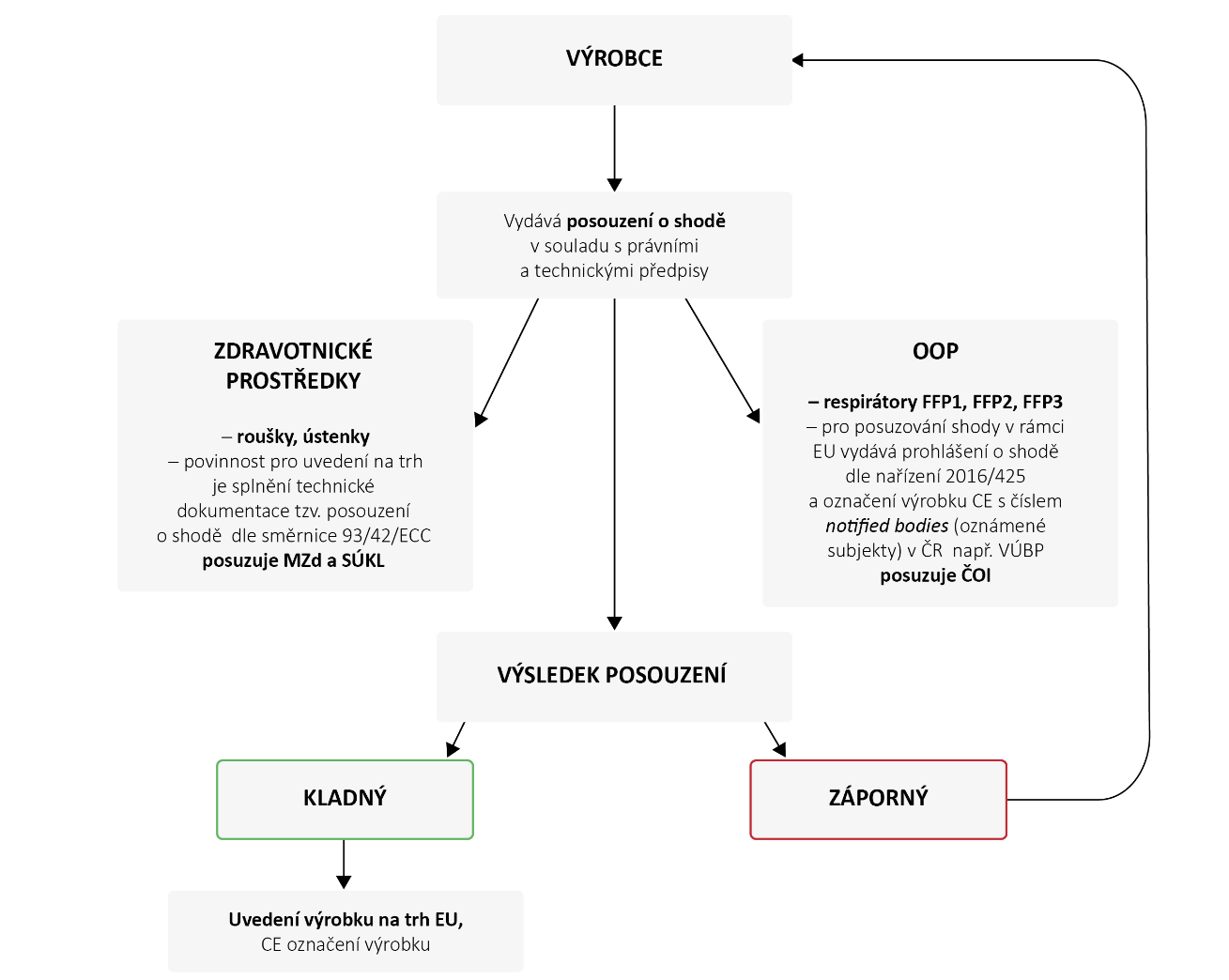 Zdroj: vypracoval NKÚ.Za běžné situace tak nevstupují na trh ČR a EU prostředky, které nesplňují požadované označení CE, prokazující shodu kvalitativních parametrů výrobku s ustanovením směrnic a norem. Dokumenty prokazující shodu pro označování výrobků jsou vydávány notifikovanou osobou (pro osobní ochranné prostředky), která je oznámena členským státům EU pro označování výrobků evropskou značkou shody CE. Tyto notifikované osoby (notified bodies) se označují jako oznámené subjekty. Seznam všech oznámených subjektů je dostupný na webových stránkách NANDO. V ČR pak existují následující notifikované subjekty, které jsou oprávněny provádět posuzování shody pro OOP a ZP:Strojírenský zkušební ústav s. p. (OOP);VVUÚ, a.s. (OOP);Textilní zkušební ústav s. p. (OOP);Institut pro testování a certifikaci Zlín a. s. (OOP, ZP);Výzkumný ústav bezpečnosti práce, v. v. i. (OOP);Vojenský technický ústav s.p. (OOP);Elektrotechnický zkušební ústav, s.p. (ZP).Požadavky na ZP a postupy pro posuzování shody stanoví směrnice Rady 93/42/EHS o zdravotnických prostředcích, kterou mělo od 26. 5. 2020 nahradit nařízení Evropského parlamentu a Rady (EU) 2017/745, jehož účinnost je ale o rok posunuta z důvodu situace způsobené pandemií COVID-19. Výkonem státní správy pro oblast zdravotnických prostředků (pro potřebu kontroly NKÚ se jednalo o zdravotnické obličejové masky respektive roušky a ústenky) je pověřeno Ministerstvo zdravotnictví a Státní ústav pro kontrolu léčiv. Rouška/ústenka je výrobek z několika vrstev poloprodyšného materiálu opatřený gumičkami za uši. Slouží ke snížení přenosu infekce od uživatele na okolí. Není tedy určena primárně pro ochranu uživatele. Požadavky na OOP a postupy pro posuzování shody stanoví nařízení Evropského parlamentu a Rady (EU) 2016/425 o osobních ochranných prostředcích a o zrušení směrnice Rady 89/686/EHS.OOP je prostředek navržený a vyrobený k nošení nebo držení osobou pro ochranu před jedním nebo více riziky pro její zdraví nebo bezpečnost, případně jeho vyměnitelná součást mající zásadní vliv na ochrannou funkci. Dohled nad trhem OOP v ČR zajišťuje Česká obchodní inspekce. V rámci kontroly NKÚ se jednalo zejm. o respirátory, které slouží k ochraně dýchacích cest před infekcí. Respirátor pevně přiléhá na obličej a z hlediska účinnosti se zařazuje do tříd/kategorií, vyjadřujících jeho schopnost odfiltrovat částice z vdechovaného vzduchu při současném dodržení dalších parametrů (mj. průtoku vzduchu a vdechovacích/vydechovacích odporů). Účinnost filtrace se posuzuje podle příslušných norem. Např. podle normy EN 149:2001+A1:2009 se respirátory třídí následovně:FFP1 – chrání uživatele proti netoxickému prachu a aerosolům, nejčastěji se používají ve stavebnictví a potravinářském průmyslu;FFP2 – chrání uživatele před prachem a aerosolem s převážně dráždivým účinkem, nejčastěji se používají v kovoprůmyslu či hornictví;FFP3 – chrání uživatele proti toxickým částicím, virům, sporám a bakteriím.Podrobnější informace k jednotlivým normám a třídění respirátorů poskytuje následující tabulka.Tabulka č. 1: Členění respirátorů dle norem a vybrané související parametry*	EN 149:2001+A1:2009 – evropská norma určující minimální požadavky pro filtrační polomasky proti částicím.** 	GB 2626-2006 – čínská norma, primárně určená pro oblast průmyslu.*** 	GB 19083-2010 – čínská technická norma určená pro oblast zdravotnictví.Zdroj: Srovnávací analýza respirátorů dle norem, Porta Medica 2020; dostupná zde.NKÚ upozorňuje, že i přesto, že na základě údajů uvedených v tabulce výše se může zdát, že respirátory, které byly úspěšně testovány podle normy GB2626-2006, lze považovat z hlediska parametrů za téměř identické s respirátory plnícími normu EN 149-2001, nelze vyvodit takto jednoznačnou odpověď. Ze závěrů výzkumu/srovnání provedeného ve spolupráci Univerzity Tomáše Bati ve Zlíně a Ústavu chemických procesů AV ČR vyplývá, že hodnoty naměřené pro filtrační účinnost a tlakový odpor na stejném výrobku (sledované hodnoty odpovídají třídám FFP2 a KN95) dle norem EN149-2001 a GB2626-2006 jsou neporovnatelné. V případě porovnání naměřených hodnot dvou těchto podobných norem je nezbytné, aby byly pro dané analýzy použity stejné testované materiály a stejná velikost částic procházejících materiálem. Norma GB 2626-2006 oproti evropské normě EN 149:2001 však pracuje s polovičním rozměrem částic testovaného aerosolu. Znamená to, že testovací aerosol NaCl normy GB 2626-2006 bude naprostou většinou materiálů pronikat snáze než testovací aerosol NaCl dle normy EN 149-2001. Špatně srovnatelné jsou i postupy na průtok testovacího aerosolu. Podle závěrů srovnání však lze konstatovat, že je snazší splnit podmínku účinnosti 95 % při 85 l/min než 94 % při 95 l/min. Stejný nepoměr porovnání platí i pro dýchací odpory. Maximální přípustný odpor 240 Pa dle evropské normy je přísnější než 300 Pa u čínské normy. Při nižším průtoku vzduchu jsou naměřeny nižší tlakové odpory. NKÚ dále upozorňuje na rozdílnost velikosti mezi respirátory vyráběnými pro trh EU a respirátory dovezenými z ČLR. Je třeba se zaměřit na velikost obličeje, který má rozdílnou anatomii než obličej evropský. Důležitým parametrem je především rozteč mezi kořenem nosu a spodní částí brady pro těsné přiléhání respirátoru k obličeji. Jakákoliv netěsnost či mezery výrazně snižují účinnost respirátoru z důvodu vdechnutí vyššího množství vzduchem přenášených částic. Respirátory se dále můžou lišit v počtu vrstev filtračního materiálu či v rychlosti ztráty účinnosti vlhnutím při nošení. Podrobné informace k postupu testování vzorků OOP a ZP vybraného NKÚ, které MZd a MV testovala na kvalitu, jsou dostupné níže a v příloze č. 1 tohoto kontrolního závěru.Objednávka č. 1/UST/MZ-PRO/2020Objednávku na 10 000 000 ks ústenek uzavřelo MZd dne 12. 3. 2020. Za objednávku MZd zaplatilo 91 064 114,26 Kč. K této objednávce MZd neposkytlo NKÚ žádné podklady k ověření kvality zboží na základě certifikátů či jiných dokumentů. U objednávky byl přiložen pouze komunikační dopis s čínskou stranou se žádostí o dodání zboží. Ústenky nemusely splňovat filtrační účinnost ani dechové odpory, proto testy ve v. v. i. MZd neprovádělo.Objednávka č. 2/FFP1-FFP2/MZ-PRO/2020Objednávku na 11 012 ks respirátorů ochranné třídy FFP1 a 9 090 ks respirátorů ochranné třídy FFP2 uzavřelo MZd dne 12. 3. 2020. Za objednávku MZd zaplatilo 10 910 803,20 Kč.K celé objednávce respirátorů FFP1 a FFP2 bylo NKÚ předloženo několik dokumentů k ověření kvality zboží. Byl předložen certificate of conformity na produkt „Medical protective masks“ vztahující se k rouškám. Tento doklad NKÚ shledal k této objednávce jako irelevantní, neboť roušky nebyly součástí objednávky. Dále byl přiložen EU declaration conformity na OOP filtrační polomaska typ FS-16V FFP1 NR D pro ochranu částic dýchacích cest, výrobce Filler service Sp., Polsko. Podle tohoto certifikátu byl typ respirátoru uvedený na certifikátu podstoupen posuzování shody dle nařízení Evropského parlamentu a Rady (EU) 2016/425 u notifikované osoby Central Institute for Labour Protection – National Research Institute (NB 1437). Na webových stránkách notifikované osoby se však NKÚ nepodařilo ověřit pravost vydaného prohlášení o shodě prostřednictvím čísla certifikátu. Na webových stránkách výrobce NKÚ dohledal množství různých prohlášení o shodě k jednotlivým výrobkům, které splňují nařízení 2016/425, ale výše uvedené prohlášení dodané dodavatelem mezi nimi nebylo nalezeno. Z veřejně dostupných zdrojů tak nelze ověřit pravost certifikátu. Dále byl k objednávce přiložen čínský certifikát, vydaný 21. 6. 2019, který se vztahoval k výrobkům typu: Y3-A, Y3-B-I, Y3-B-II, Y3-B-III, Y3-C; F-Y3-A, F-Y3-B-I, F-Y3-B-II, F-Y3-B-III, 
F-Y3-C19. Všechny uvedené typy jsou posuzovány podle normy GB19083-2010. Předmětem objednávky bylo dodané zboží v případě respirátorů ochranné třídy FFP1 – respirátor FFP1; respirátor 3M V-Flex 9161E FFP1; YT-7485 FFP1 a v případě respirátorů FFP2 zboží s označením respirátor Refil 1031 FFP2 NRD; respirátor 3M V-Flex9152E FFP2; respirátor Refil 731 FFP2 NRD, respirátor AR 322FFP2 NR; respirátor Aura 3M 9233+ FFP2; respirátor Geko FFP2 s ventilkem. Ani jeden ze všech doložených certifikátů se tak nevztahuje na zboží, které bylo předmětem objednávky. Vzorky respirátorů z této objednávky nepodrobilo MZd testování ve v. v. i., neboť se jednalo o objednávku uzavřenou před 27. 3. 2020. Smlouva č. 20200315-1MV podepsalo dvě smlouvy se stejným označením objednávky na dodávku 30 000 000 ks disposable face mask (roušek). Za obě objednávky zaplatilo MV 272 540 790 Kč. První smlouva byla uzavřena dne 15. 3. 2020 na dodávku 5 000 000 ks roušek, termín dodání byl stanoven na 17. 3. 2020. Skutečný termín dodání zboží dle dodacího listu byl 20. 3. 2020. Druhá smlouva byla uzavřena ve stejný den, tj. 15. 3. 2020, na 25 000 000 ks roušek, přičemž každý týden měl dodavatel dodat 5 000 000 ks roušek. V dopise ze dne 24. 4. 2020 čínský dodavatel MV informoval, že smlouva bude zajištěna dodávkou roušek od 12 různých výrobců. Dodavatel doložil MV tabulku těchto výrobců a množství jednotlivých typů roušek, které budou dodány. NKÚ kontrolou zjistil, že MV byly dodány i roušky, které nebyly původně označeny v dopise od čínské strany. K těmto rouškám MV uvedlo, že se jednalo pouze o synonymum názvů již doručeného zboží a jedná se o tytéž produkty. MV předložená dokumentace k ověření kvality této dodávky obsahovala prohlášení o shodě od všech 12 výrobců roušek, která se týkají nasmlouvaného druhu zboží (disposable medical face mask). Dva z výrobců dodali MV dokument declaration of conformity vydaný 18. 3. 2020 a 19. 3. 2020, tedy až tři, resp. čtyři dny po uzavření smlouvy. Tyto dokumenty tedy nemohly být postoupeny kontrole nákupního týmu MV ke dni uzavření smlouvy. Další dva dokumenty od jiných výrobců byly vydány v den uzavření smlouvy. Ústenky nemusí splňovat filtrační účinnost ani dechové odpory, testy ve veřejné výzkumné instituci proto MV neprovádělo.Smlouvy č. 20200315-1 a 20200405-1První smlouvu na dodávku 1 100 000 ks respirátorů KN95 třídy FFP2 uzavřelo MV s čínským dodavatelem dne 15. 3. 2020. Dodání mělo proběhnout v jedné dodávce po zaplacení zboží dodavateli. Druhou smlouvu na dodávku 2 200 000 ks respirátorů KN95 skládacího tvaru uzavřelo MV dne 5. 4. 2020 se stejným dodavatelem. Dodání proběhlo ve dvou dílčích dodávkách po zaplacení zboží. Za obě objednávky, v celkovém objemu 3 300 000 ks respirátorů, zaplatilo MV celkem 190 772 890 Kč. K ověření kvality před uzavření smlouvy byla předložena testovací zpráva (Test Report CMA) vydaná čínskou laboratoří Labor Protection Articles and Inspection Center Wuhan City. NKÚ zjistil, že testovací zpráva se vztahuje ke kónickému respirátoru KN95, bez dalšího označení druhu či typu respirátoru, posuzovaného dle normy GB 2626-2006. Datum vydání této zprávy nemohl NKÚ určit, neboť bylo nečitelné. Prostřednictvím MV byl předložen veřejné výzkumné instituci výrobek KN95, model ZYE-02 pro zahájení postupu posouzení shody. NKÚ dále zjistil, že první dodávka obsahovala 500 000 ks respirátorů kónického tvaru (na které se vztahuje výše uvedená a k této objednávce předložená testovací zpráva) a 600 000 ks skládacích respirátorů bez dalšího technického označení, tudíž také bez doložené dokumentace související s ověřením kvality dodaného zboží. Dále bylo dodáno zboží na základě smlouvy č. 2. Podle předložených seznamů zboží v zásilce (packing lists) byla dodávka složena ze čtyř subdodávek, které obsahovaly tři různé typy skládacích respirátorů (600 000 ks non-medical ZY KN95 mask; 500 000 ks non-medical 
ZY KN95 mask; 850 000 ks non-medical ZYE-02 mask a 250 000 ks non-medical ZYE 05 mask). K testu ve veřejné výzkumné instituci MV z těchto subdodávek předložilo pouze vzorek respirátorů, a to skládací typ ZYE-02. V. v. i. u tohoto vzorku potvrdila lepší třídu ochrany, tedy FFP3. NKÚ tedy vyhodnotil, že u 1 350 000 ks (500 000 ks respirátorů konického tvaru a 850 000 ks respirátorů ZYE-02) respirátorů z těchto subdodávek byla jejich kvalita doložena testovací zprávou čínské laboratoře, na jejímž základě byl zahájen proces posouzení shody. Protokolem o zkoušce ve v. v. i. byla zjištěna vyšší účinnost testovaného vzorku respirátoru ZYE-02, než bylo obsahem smlouvy. Zbývajících 1 950 000 ks respirátorů s označením ZYE-05 nebo respirátorů bez určení typu nebylo ze strany MV podrobeno žádné kontrole ve vzorku doručeném veřejné výzkumné instituci.Smlouvy č. 4500859906 a 4500867421První smlouvu na dodávku 300 ks antibakteriálních respirátorů typu BreaSAFE (FFP3) od českého výrobce MV uzavřelo s tuzemským dodavatelem dne 15. 3. 2020. Za první dodávku ze dne 16. 3. 2020 zaplatilo MV 62 690,10 Kč. Druhou smlouvu na nanovlákenné respirátory BreaSAFE v celkovém počtu 600 ks respirátorů uzavřelo MV se stejným dodavatelem dne 24. 4. 2020. Termín dodání byl dne 28. 4 2020. Za druhou dodávku zaplatilo MV 125 399,95 Kč. NKÚ zjistil, že k dokumentaci předložené prostřednictvím MV nebyly přiloženy žádné dokumenty dokládající kvalitu dodávaného zboží. Toto zboží nepodrobilo MV testování ve v. v. i., neboť jak MV uvedlo, nevyžadovalo tyto dokumenty po tuzemských dodavatelích, protože ti mají, jakožto dodavatelé těchto produktů na trh EU, povinnost prodávat pouze certifikované zboží. Součástí předložené dokumentace nebyla ani přiložená fotografie dodaných respirátorů, dle které by mohl NKÚ ověřit, zda dodané respirátory odpovídají předložené certifikaci, tj. zda obsahují viditelné značky CE. Smlouva č. 20200317MV uzavřelo dne 16. 3. 2020 smlouvu s čínským dodavatelem na dodání 1 000 000 ks respirátorů typu FFP2 Dasheng DTC3B N95 Face Mask (obličejové masky) v celkové hodnotě 55 138 300 Kč. Dodatkem smlouvy ze dne 18. 3. 2020 byl změněn předmět smlouvy na dodání respirátorů s označením Zhiyi KN95. Dodání zboží proběhlo ve třech dodávkách mezi 20. 4. 2020 až 24. 4. 2020.K ověření kvality byla NKÚ předložena testovací zpráva vydaná čínskou laboratoří dne 10. 2. 2020, ověřující soulad zboží s normou GB 19083. Dále MV předložilo žádost výrobce o posouzení shody ve veřejné výzkumné instituci, na které výrobce uvádí, že se jedná o produkty posuzované dle čínské normy GB 19083-2010 s popisem Respiratory protective devices – Filtering half mask to protect against particles, klasifikace FFP2. Dle přiložené fotografie, která je součástí žádosti o posouzení shody výrobku, se jednalo o respirátor s označením KN95. Dále byl NKÚ předložen protokol o zkoušce ve v. v. i. Dne 14. 4. 2020 MV dodalo do veřejné výzkumné instituce 19 ks vzorků k testu filtrace aerosolů a dýchacích odporů. Na protokolu od veřejné výzkumné instituce bylo testované zboží označené popisem Face mask. NKÚ konstatuje, že fotografie vzorků dodaných k testování do v. v. i. se shodují s fotografiemi, které byly součástí žádosti o posouzení shody. V. v. i potvrdila v protokolu o zkoušce, že výrobky splňují třídu ochrany FFP2. Vzorky k testování ve v. v. i. předložilo MV 14. 4. 2020, tedy ještě předtím, než byla první zásilka respirátorů doručena na území ČR. NKÚ tak z předložených dokladů nemohl určit, zda se test vzorku u v. v. i. vztahoval k respirátorům skutečně doručeným na území ČR ve třech dodávkách mezi 20. 4. 2020 až 24. 4. 2020.Smlouva č. XXX200314001MV uzavřelo dne 16. 3. 2020 smlouvu s čínským dodavatelem na dodávku celkem 4 000 000 ks respirátorů s názvem particulate respirator (respirátor částicový – FH/ruční skládaný) za celkovou cenu 271 076 400 Kč. Celá dodávka byla rozdělena do tří dílčích dodávek s termínem dodání 20. 3 2020 (1 853 600 ks), 27. 3 2020 (1 512 000 ks) a 2. 4. 2020 (634 400 ks). V NKÚ předložené dokumentaci pro ověření kvality od výrobce byla dodána testovací zpráva vydaná čínskou laboratoří dne 8. 2. 2020 ověřující zboží bez bližší specifikace dle normy 
19083-2010. Dále byla přiložena testovací zpráva specifikující respirátory s označením FH posuzované dle normy GB 2626-2006. Vydanou testovací zprávu vydala dne 20. 4. 2020 GTT Guangzhou Guangjian Textile Garment and Accessories, která je na seznamu China national Accreditation Service for Conformity Assesment akreditovaných laboratoří pro testování OOP a ZP. Dále byla přiložena testovací zpráva (Certificate of Verification PPE Test Report) ověřující respirátory FH třídy FFP2 vydaná 7. 3. 2020. S výše zmiňovanou dokumentací byla dále NKÚ předložena žádost o posouzení shody, kde byl posuzován vzorek respirátoru s označením Medical respirator mask N95 (modré balení), a protokol o zkoušce vydaný v. v. i. ze dne 27. 3. 2020 na totéž zboží s výsledkem ochranné třídy FFP2. Objednávka č.  75/FFP2/MZ-PRO/2020Objednávku na 50 000 ks respirátorů KN95 uzavřelo MZd dne 16. 3. 2020, přičemž dodání proběhlo dne 23. 3. 2020 v množství 49 900 ks o celkové hodnotě 7 855 999,45 Kč. K ověření kvality zboží MZd předložilo NKÚ certificate of conformity vydaný čínskou laboratoří 10. 3. 2020, pro produkt „mask“ bez dalšího značení. Dále byl přiložen certificate of compliance vydaný italskou společností Ente Certificazione Macchine Srl., vydaný dne 13. 3. 2020. Tento certifikát ověřuje produkty pod názvem „mask“ s označením ZK601 a ZK601V. Přestože na dokumentu je značka ověřující značku CE, NKÚ neshledal tento certifikát ve vztahu k dodanému zboží za relevantní, protože společnost vydávající certifikaci výrobku není na seznamu informačního seznamu NANDO, který sdružuje všechny notifikované osoby.Zboží z objednávky MZd celkem pětkrát testovalo ve veřejné výzkumné instituci. V období mezi 2. 4. 2020 – 29. 4. 2020 předalo MZd v. v. i. celkem čtrnáct kusů vzorků k testování.První testování dvou kusů vzorků s označením respirátor KN95, DR+MFYAN pure and healthy nesplnilo požadované naměřené hodnoty pro označení respirátor třídy FFP2. Oba vzorky neprošly z důvodu několikanásobného překročení měření počátečních aerosolů. Druhé testování tří kusů vzorků respirátoru DR+MFYAN pure and healthy opět nesplnilo požadované měření hodnot pro průnik aerosolů, a nesplnilo tedy kvalitativní označení pro respirátory třídy FFP2. K třetímu testování byly předloženy tři kusy vzorků označené jako respirátory FFP2. Všechny tři kusy respirátorů nesplnily požadavky měření pro třídu FFP2. Dále byly testovány tři kusy respirátorů FFP2, přičemž všechny nesplnily hodnoty měření pro splnění třídy FFP2, ale splnily hodnoty pro třídu FFP1. Na fotografii protokolu o zkoušce vydaného v. v. i. je vzorek respirátoru bez označení s viditelným kovovým plíškem pro upevnění respirátoru kolem nosu a vodorovná perforace. Dle vizualizace se jednalo o jiný typ testovaného respirátoru než v posledním měření. Následovalo další měření této objednávky reprezentované třemi kusy respirátorů k testování. Tento vzorek splnil všechna požadovaná měření pro označení respirátoru FFP3, přičemž předmětem objednávky byly respirátory FFP2. Tyto poslední testované vzorky tedy splnily vyšší úroveň ochrany. Na fotografii protokolu o zkoušce vydaného v. v. i. je vzorek respirátoru s označením KN95 s viditelně vytlačenou perforací připomínající písmeno „Z“ avšak bez viditelné nosní klipsy, z čehož vyplývá, že byl testován jiný typ respirátoru.Shrnutí výsledků jednotlivých testování z pohledu splnění/nesplnění hodnoty maximálního počátečního průniku zkušebního aerosolu, který je pro třídu FFP2 max. 6 %, je v následujícím grafu.Graf č. 1: Testování objednávky č. 75/FFP2/MZ-PRO/2020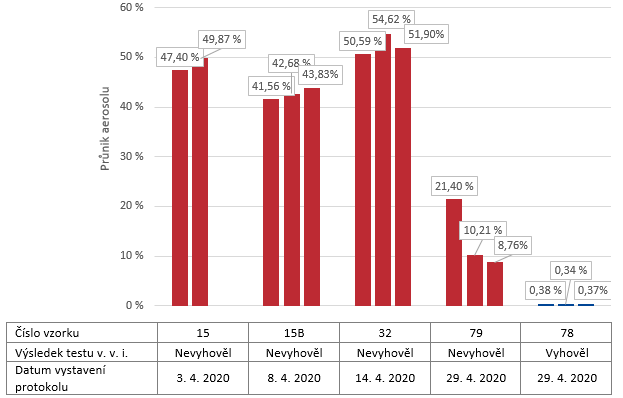 Zdroj: vypracoval NKÚ na základě MZd předložených protokolů v. v. i.Z grafu je zřejmé, v jaké míře překročily testované vzorky stanovenou hodnotu maximálního počátečního průniku zkušebního aerosolu, který je pro třídu FFP2 max. 6 %.Smlouva č. 4500860165Dne 17. 3. 2020 uzavřelo MV smlouvu s tuzemským dodavatelem na dodávku 720 ks respirátorů FFP3 s označením Neo Tools polské značky Grupa Topex s termínem dodání dne 18. 3. 2020 v celkové hodnotě 152 460 Kč. V dokumentaci bylo NKÚ ze strany MV předloženo prohlášení o shodě, které se týká jiného výrobce a zcela jiného výrobku. Prohlášení o shodě se vztahuje na overaly a ochranné oděvy. Dále nebyl ze strany MV doložen žádný dokument prokazující kvalitu nakoupeného zboží. Toto zboží nepodrobilo MV testování ve v. v. i., neboť jak MV uvedlo, nevyžadovalo tyto dokumenty po tuzemských dodavatelích, protože ti mají, jakožto dodavatelé těchto produktů na trh EU, povinnost prodávat pouze certifikované zboží. Součástí předložené dokumentace nebyla ani přiložená fotografie dodaných respirátorů, dle které by mohl NKÚ ověřit, zda dodané respirátory odpovídají předložené certifikaci, tj. zda obsahují viditelné značky CE. Objednávka č. 77/FFP2/MZ-PRO/2020Objednávku uzavřelo MZd dne 17. 3. 2020 na celkové množství 30 000 ks respirátorů KN95. Dodání proběhlo dne 14. 4. 2020 v jedné dodávce v celkové hodnotě 4 715 996,18 Kč. K ověření kvality zboží MZd předložilo NKÚ certificate of compliance vydaný italskou společností Ente Certificazione Macchine Srl. dne 13. 3. 2020. Tento certifikát se vztahuje k produktům s názvem „mask“ s označením ZK601 a ZK601V. Přestože na dokumentu je značka ověřující značku CE, NKÚ neshledal tento certifikát ve vztahu k objednávce jako relevantní, protože společnost vydávající certifikaci výrobku není uvedena na seznamu NANDO, sdružujícím všechny notifikované osoby. Jedná se přitom o totožný doklad k ověření kvality jako u objednávky č. 75/FFP2/MZ-PRO/2020. Objednávka byla v období 20. 4. 2020 – 11. 5. 2020 celkem třikrát testována ve v. v. i., přičemž MZd poskytlo k testování celkem jedenáct kusů vzorků. K prvnímu testování ve v. v. i. MZd předložilo pět kusů vzorků, které nesplnily požadavky na počáteční průnik aerosolem, a neodpovídaly tak třídě FFP2. Dle přiložené fotografie na protokolu veřejné výzkumné instituce se jednalo o test respirátorů s označením KN95. Druhé testování stejné objednávky bylo provedeno v počtu tří kusů vzorků. Ani jeden ze tří vzorků nesplnil požadavky na počáteční průnik aerosolem, a neodpovídaly tak třídě FFP2. Z kontroly NKÚ vyplynulo, že se jednalo vůbec o nejhorší vzorky ze všech testovaných vzorků, které MZd v. v. i. dodalo z různých objednávek k testování. Dle přiložené fotografie na protokolu v. v. i. se jednalo o vzorky respirátorů s označením KN95. K poslednímu testování dodalo MZd v. v. i. další tři kusy vzorků, které splnily požadované limity ochranné třídy FFP2. Na protokolu o zkoušce od v. v. i. je uvedeno, že byly objednavatelem předány 3 ks vzorků respirátoru KN95. Dle přiložené fotografie na protokolu v. v. i. byly ale testovány vzorky respirátoru s označením N95, jedná se tedy podle zjištění NKÚ o jiný druh vzorků respirátorů, než které byly dodány pro předešlé testování. Graf níže shrnuje výsledky jednotlivých testování z pohledu splnění/nesplnění hodnoty maximálního počátečního průniku zkušebního aerosolu, který je pro třídu FFP2 max. 6 %.Graf č. 2: Testování objednávky č. 77/FFP2/MZ-PRO/2020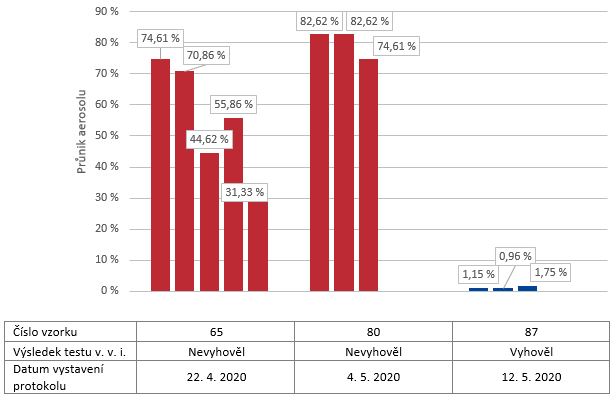 Zdroj: vypracoval NKÚ na základě MZd předložených protokolů v. v. i.Smlouva ze dne 17. 3. 2020MV uzavřelo dne 17. 3. 2020 smlouvu s čínským dodavatelem na dodání 1 000 000 ks respirátorů s označením JFY FFP2 Mask dodaných ve dvou dodávkách. Tato smlouva neobsahovala žádné číselné označení. Dodání zboží proběhlo ve dvou dodávkách dne 3. 4. 2020. První dodávka obsahovala 910 560 ks respirátorů a druhá dodávka obsahovala 89 760 ks respirátorů. Součástí obou dodávek byly respirátory označené jako modely XCX010 a XCL010. Dne 26. 5. 2020 uzavřelo MV s dodavatelem dodatek smlouvy, kterým byla řešena reklamace z důvodu snížené kvality dodaného zboží. Celkově MV za dodávku zaplatilo, včetně následné výměny zboží, 47 641 100 Kč. V rámci předložené dokumentace byl kontrolujícím NKÚ k ověření kvality zboží předložen certifikát EU Type Examination Certification vydaný notifikovanou osobou BSI Group The Netherlands B.V. (NB 2797). Doložený certifikát vydaný dne 31. 10. 2019 se vztahuje k ochranným osobním prostředkům dle nařízení 2016/425. Certifikát se vztahoval na respirátory FFP2 modely 1020, 1021, 1121, 1121A, 1121C, 1020H, 1021H, 1121H, 1020F, 1021F. Ani jeden z těchto modelů respirátorů se tak neshoduje s dodaným zbožím. Vydaný certifikát je podle zjištění NKÚ nerelevantní i z důvodu, že je vydán pro jiného výrobce dodávaného zboží, než který je uveden na smlouvě MV o dodávce respirátorů typu JFY FFP2 Mask. U respirátorů tak nebyla ničím garantována jejich kvalita. Respirátory posléze MV podrobilo zkoušce ve v. v. i., kde testy dodaných vzorků prokázaly, že zboží nesplňuje deklarované parametry pro značení ochranné třídy FFP2. Dodané vzorky splnily pouze parametry pro ochranou třídu FFP1, a to navíc na horní hranici měření průniků. Jeden ze vzorků nesplnil ani normu pro ochranou třídu FFP1 (průnik částic 24,12 %). MV s dodavatelem uzavřelo výše zmíněný dodatek smlouvy na snížení jednotkové ceny dodaných respirátorů na základě předložených výsledků testování ve v. v. i. a za reklamovanou částku bylo dodavatelem dodáno 676 392 kusů FFP2 3M typ 9501 a typ 9502. K těmto náhradním respirátorům MV předložilo testovací zprávu ze dne 1. 8. 2017, která se vztahuje k respirátorům typu KN95 typ 3M 9501+ a KN95 typ 3M 9502+ s rozdílným upínacím systémem, posuzovaným dle normy GB 2626:2006. Na základě testovací zprávy bylo potvrzeno zahájení o posouzení shody. Testy ve veřejné výzkumné instituci prokázaly, že respirátory mají lepší parametry než FFP2 a splňují dokonce normu pro FFP3. NKÚ v souvislosti zjistil, že původně dodané respirátory, které nesplňovaly parametry pro ochrannou třídu FFP2, MV v interních evidencích překvalifikovalo na respirátory třídy FFP1, resp. roušky, a distribuovalo je interně v rámci resortu MV. Zda a jakým způsobem byla nižší třída ochrany vyznačena na jednotlivých výrobcích, NKÚ nemohl z dokladů ověřit.Smlouva č. 20200317MV uzavřelo dne 17. 3. 2020 smlouvu s čínským dodavatelem na dodávku 1 500 000 ks jednorázových respirátorů (disposable mask) N95. První dvě dodávky byly dodány 24. 3. 2020 a 31. 3. 2020 v celkovém počtu 748 800 ks. K dodaným respirátorům MV předložilo NKÚ testovací zprávu vztahující se ke N95 vydanou 19. 6. 2015. Výsledky testu ve v. v. i. však prokázaly, že dodané respirátory splňují ochranou třídu FFP1. Dne 7. 4. 2020 uzavřelo MV s dodavatelem dodatek smlouvy, kterým bylo stanoveno, že zbytek zboží nebude dodán a polovina kupní ceny bude vrácena na účet ČNB. Dne 19. 4. 2020 uzavřelo MV s dodavatelem dodatečné podmínky k dodatku ze dne 7. 4. 2020 na 
dodávku náhradního plnění nového zboží, namísto vrácení peněžní částky. Toto MV zdůvodnilo striktní regulací ze strany Státní devizové správy Číny, procesem převodu měny RMB (renminbi – čínský juan) na americké dolary a zaslání platby do České republiky, která vyžaduje řadu povolení a dlouhý čas. Prostřednictvím tohoto dodatku ze dne 7. 4. 2020 MV nasmlouvalo dodání respirátorů typ Powecom KN95 v celkovém objemu 1 346 000 ks. Následná dodávka náhradního plnění byla dodána vlakem č. 1 v celkovém počtu 1 346 000 ks. K tomuto zboží MV předložilo certifikát (EU Type Certification) vydaný notifikovanou osobou CCQS Certification Services Limited (NB 2834) vydaný dne 28. 4. 2020. Tento certifikát byl vydán pro respirátor FFP2 NR model 9502 posuzovaný dle normy 2626-2006. Nejedná se tedy o stejný model, který byl nasmlouvaný jako náhradní plnění v rámci reklamace zboží. Dále byla přiložena testovací zpráva, vztahující se ke zboží KN95 posuzovanému dle normy GB 2626-2006 bez data vydání. Na základě této testovací zprávy bylo zahájeno posouzení shody ve v. v. i. MV vzorky této dodávky nechalo testovat ve v. v. i., přičemž z tohoto protokolu o zkoušce u této instituce vyplývá, že vzorky náhradního plnění splnily požadavky lepší účinnosti FFP3, tedy lepší, než byla třída nasmlouvaného náhradního plnění. MV v odpovědi na dotaz NKÚ, proč nebylo zboží reklamováno a vráceno, odpovědělo, že toto zboží bylo již vydáno do spotřeby. NKÚ vyhodnotil, že MV v tomto případě neověřilo skutečnou účinnost těchto OOP před jejich vydáním k použití, a nezaručilo tedy deklarovanou účinnost, resp. ochranu zdraví jejich uživatelů.Za objednávku MV celkem uhradilo 120 964 200 Kč.Smlouva č. 8618701425542Dne 17. 3. 2020 uzavřelo MV smlouvu s čínským dodavatelem na dodávku 1 000 000 ks respirátorů označených jako Medical disposable mask Model EN14683 PPF2 (jednorázová zdravotnická maska – model EN14683 PPF2). Při snaze identifikovat bližší specifikaci typů respirátorů NKÚ zjistil, že se jednalo o dodávku respirátorů typu KN95. K tomuto zboží MV předložilo testovací zprávu ze dne 17. 3. 2020. Na základě smlouvy bylo do ČR doručeno 2. a 3. 4. 2020 cekem 500 000 ks respirátorů. Z této dodávky MV poskytnulo vzorky respirátorů k testování ve v. v. i. Zkouška proběhla dle normy EN1491+ pro respirátory a ověřovala, zda zboží splňuje normu pro FFP2 v parametrech filtrační účinnost (průnik aerosolu) a prodyšnost (vdechovací a vydechovací odpor). Výsledky nepotvrdily deklarovanou účinnost ochranné třídy FFP2, ale pouze FFP1. MV tak dne 7. 4. 2020 podepsalo s dodatelem dodatek o smlouvě, kterým bylo stanoveno, že zbývajících 500 000 ks od čínské strany MV neodebere a na dosud doručené zboží bude uplatněna snížená cena za kus. Částku odpovídající slevě (550 000 USD) čínská strana vrátila 17. 4. 2020. Za nedodanou část dodávky (500 000 ks) čínský dodavatel dne 14. 4. 2020 vrátil částku 950 000 USD. Celkem za tuto dodávku MV zaplatilo 11 819 887 Kč. Smlouvy č. 20200315-1 a 20200320-1MV uzavřelo dne 18. 3. 2020 smlouvu s čínským dodavatelem na dodávku 1 000 000 ks respirátorů Health Care Particulate Respirator and surgical mask. Další smlouvu se stejným dodavatelem uzavřelo MV dne 22. 3. 2020, a to na dodávku 10 500 000 ks respirátorů s označením N95 medical mask (N95 zdravotnická maska). Na tuto dodávku poskytlo MV zálohu dodavateli na objednané zboží ve výši 50 % celkové kupní ceny. Dne 1. 5. 2020 MV uzavřelo s dodavatelem dodatek v souladu se vzájemným jednáním a s ohledem na ukončení letecké dopravy o tom, že neuhradí domluvené zbytek ceny. Dále bylo v dodatku smlouvy uvedeno, že dodavatel poskytne příjemci dar ve výši 500 000 ks respirátorů s označením KN95. Dne 2. 5. 2020 MV uzavřelo s dodavatelem další dodatek smlouvy, ve kterém se změnila výše daru od dodavatele o 72 385 ks na celkových 572 285 ks respirátorů s označením KN95 a dodatek číslo 1 byl označen za neplatný. Součástí NKÚ předložené dokumentace byla testovací zpráva vydaná 14. 3. 2020. Dále byla předložena žádost o posouzení shody. Byly předloženy také protokoly o testování vzorků ve v. v. i., kde předmětem zkoušky byly respirátory s označením Health Care Particular Resp. And Surgical Mask N95. Tyto testy se vztahovaly k první dodávce odpovídající objednanému zboží ve smlouvě číslo 20200315-1. Tato zkouška potvrdila, že splňuje parametry ochranné třídy FFP2. CE certifikát nebyl NKÚ předložen. Zboží v celkovém objemu 6 822 385 ks (včetně daru) bylo doručeno v několika leteckých a následně vlakových dodávkách. Za objednávku MV celkově zaplatilo 353 988 990 Kč. Při zhoršené koronavirové situaci se MV rozhodlo poskytnout z této dodávky 3 377 800 ks respirátorů prostřednictvím státního podniku seniorům. NKÚ však konstatuje, že z předložené dokumentace nebylo možné přesně určit, zda MV v případě distribuce zboží z této objednávky postupovalo dle doporučení Komise EU 2020/403 v souladu s bodem č. 8., který uvádí: „OOP nebo zdravotnické prostředky, které nejsou opatřeny označením CE, by rovněž mohly být posouzeny v rámci nákupu organizovaného příslušnými orgány členských států za předpokladu, že je zajištěno, že tyto výrobky budou k dispozici pouze pro zdravotnické pracovníky po dobu stávající zdravotní krize a nevstoupí do pravidelných distribučních kanálů a nebudou zpřístupněny jiným uživatelům.“ NKÚ zjistil, že MV předložený předávací protokol k distribuci těchto respirátorů obsahuje pouze obecné označení FFP2.Objednávka č. 82/UST/MZ-PRO/2020MZd objednalo dne 17. 3. 2020 dodávku na 1 000 000 ks třívrstvých roušek v celkové hodnotě 13 915 000 Kč. U objednávky bylo předloženo prohlášení o shodě dle směrnice Rady 93/42/EHS ze dne 14. června 1993 o zdravotnických prostředcích, včetně směrnice Evropského parlamentu a Rady 2007/47/ES na produkty: netkané čepice, netkané obličejové masky (typ a velikost 175×90; 145×90), netkané šaty, netkané kombinézy, netkané boty, 
pod-polštářky, PE/CPE návleky na boty, šaty a spodní prádlo. Prohlášení o shodě uvádí, že všechny výše uvedené produkty splňují požadavky směrnice o zdravotnických prostředcích a související normy. Dále MZd předložilo declaration of conformity pro zboží označené stejně jako na výše uvedeném prohlášení o shodě. Ústenky nemusí splňovat filtrační účinnost ani dechové odpory, testy ve v. v. i. proto nebyly prováděny.Objednávka č. 132/UST/MZ-PRO/2020MZd objednalo dne 18. 3. 2020 dodávku celkem 2 000 000 ks zboží s označením surgical face mask za celkovou cenu 28 104 120 Kč. Po prozkoumání celé dokumentace NKÚ vyhodnotil, že se jednalo o objednávku respirátorů FFP2, což bylo potvrzeno i následnou kontrolou vzorků této dodávky poskytnutých v. v. i. k ověření kvality dodaného zboží. V přehledu dokumentace ověřující kvalitu dodávaného zboží byl NKÚ mj. předložen certifikát vydaný notifikovanou osobou TÜV SÜD Product Service GmbH Zertifizierstellen (NB 0123). Tento certifikát se vztahuje na roušky. Dále byl předložen certifikát vydaný italskou společností Ente Certificazione Macchine Srl., který ověřuje technickou dokumentaci zboží označeného jako folding respirator and three dimensional keel bracket protection mouth (skládaný respirátor pro ochranu úst s kovovou trojcípou sponou na nos) dle nařízení 2016/425 pro model 9600 a 8211. Na protokolu o zkoušce vybraného vzorku uvádí v. v. i., že byl testován jeden vzorek respirátoru UST. Tento vzorek však nesplnil požadované hodnoty počátečního průniku aerosolu, neboť naměřená hodnota (42,52 %) vysoce převyšovala limit pro třídu FFP2 (6 %). Podrobněji viz příloha č. 1 tohoto kontrolního závěru.Smlouvy č. 4500864190, 4500865729, 4500865587MV uzavřelo dne 20. 3. 2020 smlouvu s tuzemským dodavatelem na dodávku 100 ks respirátorů FFP3, typ BLS ZerO, 30 v celkové hodnotě 12 800,59 Kč. Další dvě smlouvy se stejným tuzemským dodavatelem uzavřelo MV dne 7. 4. 2020. První smlouva se týkala dodání 120 ks respirátorů FFP3, typ BLS ZerO, 30 v celkové hodnotě 15 341,59 Kč, druhá smlouva se týkala dodání 480 ks respirátorů FFP3, respektive tří typů s označením BLS ZerO 30 (120 ks), BLS 103V (120 ks) a BLS ZerO 31 (240 ks), v celkové hodnotě 73 081,58 Kč. Součástí MV předložené dokumentace je prohlášení o shodě (EU declaration of conformity) týkající se typu BLS ZerO 30. Prohlášení vydané notifikovanou osobou ITALCERT SRL (NB 0426) splňuje náležitosti předepsané nařízením 2016/425. Toto prohlášení se týkalo pouze jednoho dodaného typu respirátoru, k ostatním typům nebyla NKÚ předložena žádná dokumentace ověřující kvalitu dodávaného zboží. Vzorky dodaných respirátorů nebyly podrobeny zkoušce ve v. v. i.Objednávka č. 210/FFP3/MZ-PRO/2020MZd dne 23. 3. 2020 objednalo 1 200 000 ks respirátorů s označením Medical Face Mask CLASS I. Část dodávky (144 000 ks) byla doručena na sklad dne 27. 3 2020. Druhá část dodávky doručená dne 7. 4. 2020 obsahovala zbývajících 1 056 000 ks. Za objednávku MZd celkem zaplatilo 201 581 229,05 Kč. Součástí předložené dokumentace ověřující kvalitu zboží byl předložen attestation of conformity vydaný ICR Polska (první evropská pobočka korejského certifikačního orgánu ICR Co. Ltd.) pro zboží označené jako medical protective mask (lékařská ochranná maska) pro zboží ověřující kvalitu dle 93/42/ECC dle EN14683:2019 (jedná se o normu pro roušky), vydaný 11. 3. 2020. Společnost ICR Polska není notifikovanou osobou, vydané certifikáty jsou dobrovolné a jsou vydávány za poplatek žadateli. Dále byl přiložen documentation review vydaný italskou společností Ente Certificazione Macchine Srl., ověřující kvalitu zboží dle 93/42/ECC s označením disposable face mask CLASS I. Jedná se tedy o další dokument pro roušky. Dle označení objednávky se jednalo o respirátory FFP3. Testované vzorky ve v. v. i. splnily náležitosti průniku aerosolu pro splnění respirátoru třídy FFP3, ale nesplnily limity dýchacích odporů, které byly výrazně překročeny. V rámci dodání zboží s nižší účinností, než která byla objednána, poskytl dodavatel MZd slevu z ceny tohoto zboží. Objednávka č. 140/FFP2/MZ-PRO/2020MZd objednalo dne 26. 3. 2020 celkem 2 162 162 ks respirátorů s označením N95 face mask. Dne 5. 5. 2020 bylo dodavatelem dodáno 2 160 000 ks respirátorů N95 face mask v celkové hodnotě 103 000 896 Kč. SSHR oproti objednávce evidovala o 326 838 respirátorů více. K ověření kvality dodaných respirátorů MV předložilo NKÚ certifikát vydaný italskou společností Ente Certificazione Macchine Srl., který ověřuje technickou dokumentaci zboží označeného jako folding respirator and three dimensional keel bracket protection mouth (skládaný respirátor pro ochranu úst s kovovým trojcípou sponou na nos) dle nařízení 2016/425 pro model 9600 a 8211.  Ani jeden z těchto modelů ale nebyl součástí objednávky. Dále byl NKÚ předložen certifikát vydaný certifikovanou osobou TÜV SÜD Product Service GmbH Zertifizierstellen (NB 0123), vydaný 8. 11. 2019. Tento certifikát se ale vztahuje na zboží definované jako roušky dle směrnice Rady 93/42/EHS. Tento certifikát proto nevyhodnotil NKÚ jako validní pro ověření kvality zboží dané objednávky. MZd poskytlo vzorky dodaného zboží k testování pro ověření kvality ve v. v. i. Dle přiložené fotografie na protokolu o zkoušce byl testován respirátor s označením KN95, GB 2626-2006. První tři dodané vzorky neprošly úspěšně testováním ověřujícím kvalitu dodaného zboží pro vysoké počáteční průniky aerosolu (70,55 %; 67,87 %; 65,29 %), kdy maximální limit pro splnění ochranné třídy FFP2 je ≤ 6 %. MZd poskytlo k opakování testování vzorků dané dodávky znovu tři kusy vzorku zboží. Dle doložené fotografie se testoval respirátor s označením PM2.5 bez nosní klipsy, je tedy zřejmé, že se jednalo o jiný typ než v případě prvního vzorku. Všechny tři dodané vzorky splnily parametry pro respirátor třídy FFP3. Objednávka č. 244/FFP3/MZ-PRO/2020MZd na základě rámcové smlouvy uzavřené s tuzemským dodavatelem objednalo dne 26. 3. 2020 celkem 3 000 ks respirátorů třídy FFP3 v celkové hodnotě 627 990 Kč. K ověření kvality MZd předložilo NKÚ certifikát EC Type Examination certificate No. 235/E-016/2018 vydaný notifikovanou osobou Výzkumný ustav bezpečnosti práce, v. v. i. (NB 1024), který byl zneplatněný (přeškrtnutý). Při ověřování pravosti certifikátu na stránkách v. v. i. kontrolující NKÚ zjistili, že certifikát s tímto číslem byl vydán pro výrobek označený jako „ochranná přilba Beybi PH600“, přičemž na doloženém certifikátu byl popsán PPE product filtering half mask to protect against particles ověřující tento produkt dle EN149:2001+A1:2009. Tento certifikát tak NKÚ vyhodnotil jako falzifikát. Dále bylo přiloženo prohlášení o shodě, které vydal výrobce na základě testovacího protokolu od Státního ústavu jaderné, chemické a biologické ochrany (dále také „SÚJCHBO“). Tento protokol byl však NKÚ doložen nekompletní, zcela zde chyběly výsledky testování. Předmětem testování byl respirátor BreaSAFE ACTIVE, který byl, dle protokolu, testován na průnik prachových částic. NKÚ dále dodává, že SÚJCHBO však není notifikovaným subjektem oprávněným provádět posuzování shody k udělení certifikátu s označením CE. Žádné vzorky z této objednávky neposkytlo MZd veřejné výzkumné instituci pro ověření deklarované kvality zboží. Objednávka č. 25/FFP2/MZ-PRO/2020MZd objednalo dne 29. 3. 2020 celkem 254 050 ks respirátorů s typovým označením F-Y3-A protection medical mask N95 a FLUIDSHIELD surgical mask N95 v celkové hodnotě 105 043 582,38 Kč. K objednávce předložilo MZd testovací zprávu, ve které je uvedeno testované zboží s označením F-Y3-A surgical face mask posuzované dle normy GB 19083-2010. Dále byl přiložen certificate of conformity pro zboží označené jako medical protective mask, model F-Y3-A, posuzovaný dle normy EN14683:2019. Jedná se o normu pro roušky. Tento dokument NKÚ neshledal jako validní pro ověření kvality objednaného zboží. Vzorky z objednávky MZd poskytlo k testování ve v. v. i. pro ověření deklarované kvality. K prvnímu testování MZd poskytlo jeden vzorek – respirátor označený jako medical protective masks 
F-Y3-A, KN95 – z první dodávky, přičemž testování vzorku potvrdil splnění ochranné třídy FFP2. Z druhé dodávky MZd dodalo čtyři kusy vzorků k testování ve v. v. i., přičemž u všech testovaných vzorků se zjistilo splnění parametrů pouze pro třídu ochranné účinnosti FFP1. Z tohoto důvodu MZd uplatnilo reklamaci u dodavatele na snížení ceny z důvodu horší kvality dodaného zboží. Dne 30. 4. 2020 byl vystaven dodavatelem dobropis k objednávce č. 25/FFP2/MZ-PRO/2020 na slevu DPH z původní objednávky, tj. 21 %. Částka ve výši 2 239 192,12 Kč byla vrácena dne 10. 6. 2020 MZd. Objednávka č. 301/UST/MZ-PRO/2020MZd uzavřelo dne 30. 3. 2020 smlouvu na dodávku 4 000 000 ks chirurgických ústenek/roušek označených jako 3 PLY masks v celkové hodnotě 62 769 960 Kč. Dne 7. 4. 2020 bylo dodáno celkem 3 960 000 ks ústenek. K objednávce MZd předložilo certificate of conformity – prohlášení o shodě – s označením personal protective equipment. Prohlášení o shodě tedy potvrzuje soulad s EU nařízeními pro OOP, nikoli pro ZP, splňující normu EN 149:2001+A:2009. Dále byla přiložena testovací zpráva. Ústenky nemusí splňovat filtrační účinnost ani dechové odpory, testy ve v. v. i. proto nebyly prováděny.Smlouva č. 20200320-1MV uzavřelo smlouvu s čínským dodavatelem dne 5. 4. 2020 na celkové množství 1 200 000 ks respirátorů s označením KN95 Mask (KN 95 maska) v pravidelných dodávkách, v celkové hodnotě 58 863 870 Kč. Součástí MV předložené dokumentace byla testovací zpráva vydaná dne 3. 3. 2020 pro zboží KN95 posuzované dle normy GB 2626-2006. Dále bylo předloženo potvrzení o zahájení postupu shody ve v. v. i. Vzorky z první dodávky poskytlo MV k testování ve v. v. i. Byly testovány respirátory označené KN95 GB2626-2006, barva bílá a modrá. Testy potvrdily úroveň ochrany FFP2. Jeden ze vzorků nesplnil vydechovací odpor. Z dalších dodávek již MV žádné vzorky nepodrobilo testování ve v. v. i. Objednávka č. 362/FFP3/MZ-PRO/2020MZd dne 8. 4. 2020 uzavřelo smlouvu na dodávku 700 800 ks respirátorů ochranné třídy FFP3. Dne 9. 4. 2020 bylo dodáno 700 160 ks v celkové hodnotě 99 534 728,80 Kč. K dodávce byl přiložen čínský certifikát bez uvedení typu zboží. Na certifikátu byla uvedena čínská norma GB19083-2010 – norma pro technické požadavky na ochrannou obličejovou masku pro lékařské použití. MZd nechalo tuto dodávku testovat ve v. v. i., přičemž testovány byly 3 ks. Dle fotografie na testu od v. v. i. nemohl NKÚ určit, o jaký druh respirátoru se jedná, dodaný vzorek byl bez popisu označení třídy. Testované vzorky splnily všechny náležitosti respirátoru třídy FFP3.Objednávka č. 377/MFM3/MZ-PRO/2020MZd dne 9. 4. 2020 na základě rámcové smlouvy o dodávce respirátorů FFP3 uzavřelo objednávku na 1 000 000 ks respirátorů označených jako medical face mask CLASS I. Dne 5. 5. 2020 bylo dodáno na místo určení 999 500 ks respirátorů na základě e-mailové komunikace MZd s dodavatelem. Rozdílové množství nebylo na základě dohody MZd s dodavatelem dodáno a MZd považovalo tuto objednávku za vyřízenou. Za objednávku MZd zaplatilo celkem 76 301 299,77 Kč, přičemž cena za dodané množství byla snížena na základě výsledků testování kvality a dále v důsledku prodlení s dodáním zboží v délce 11 dnů. Cena byla snížena na základě smluvního ujednání, podle něhož se snižovala cena za každou desetinu procenta, o něž respirátory nedosáhly hranice filtrační schopnost 99 %. V případě, kdy by respirátory nedosáhly filtrační schopnosti 95 %, mělo MZd na základě ujednání ve smlouvě právo od smlouvy odstoupit. K této objednávce předložilo MZd protokol o zkoušce zboží označeného jako medical protective mask N95, vydaný akreditovanou zkušebnou v Praze. MZd poskytlo vzorky této objednávky k testování ve v. v. i. V rámci prvního testování poskytlo MZd pět kusů vzorků, u kterých byl splněn počáteční průnik aerosolů ochrany třídy FFP2 (1,67 %; 3,94 %; 3,79 %; 3,86 %; 3,66 %), ale byly vysoce překročeny maximální povolené hodnoty pro požadavky na naměřené vydechovací odpory. MZd předložilo k opakování testování dalších pět kusů vzorků. Všechny vzorky splnily podmínky ochranné třídy FFP2. Ani jeden testovaný vzorek tedy nepotvrdil třídu ochrany objednaného zboží FFP3. Objednávka č. 378/FFP2/MZ-PRO/2020MZd dne 9. 4. 2020 uzavřelo smlouvu na objednávku 150 000 ks respirátorů FFP2 s chlopní, typ 4210 v NR D. Tato objednávka byla dodána ve dvou dodávkách. Dne 9. 4. 2020 bylo dodáno 98 000 ks a dne 30. 4. 2020 52 000 ks, fakturované zboží bylo typu respirátor FFP2, respirátor FFP2 medic/E8851 sys a respirátor FFP2/ShJiaxusi MNF v celkové hodnotě 39 743 055 Kč. K objednávce předložilo MZd certifikát vydaný notifikovanou osobou Výzkumný ústav bezpečnosti práce, v. v. i. (NB 1024), pro typ respirátoru 4210 FFP2 V NR D. Respirátor FFP2 splňující normy EN 149:200+A:2009 s CE certifikátem (respirátor FFP2 bez chlopně, typ 1200). Druhý certifikát vydaný společností APAVE SUDEUROPE SAS (NB 0082), respirátor Era FFP2 splňující normy EN 149:200+A1:2009 s CE certifikátem (respirátor FFP2 bez chlopně, typ 1200). Mzd poskytlo vzorky objednávky k testování ve v. v. i. Veřejná výzkumná instituce testovala, dle popisu na protokolu o zkoušce, respirátor FFP2 bez popisu označení. Z přiložené fotografie kontroloři NKÚ usuzují, že se jedná o respirátor CE FFP2 EN 149:2001+A1:2009. Tento typ v testu nevyhověl pro počáteční průnik aerosolu. MZd nechalo znovu testovat zboží z dodané objednávky. Při druhém testování bylo testováno celkem devět vzorků. Tři vzorky splnily deklarovanou ochrannou třídu zboží FFP2, ostatních šest vzorků splnilo pouze ochranou třídu FFP1. Respirátory MZd dodavateli vrátilo pro špatnou kvalitu výrobků. V návaznosti na to dodavatel dodal MZd náhradní plnění za nevyhovující respirátory. Nové zboží bylo opět testováno ve veřejné výzkumné instituci, kam byly dodány tři vzorky z nové objednávky. Všechny testované respirátory splnily ochranou třídu FFP2. Objednávka č. 318/UST/MZ-PRO/2020MZd dne 20. 4. 2020 uzavřelo objednávku na dodání 129 600 ks ústenek – chirurgických jednorázových masek v celkové hodnotě 1 956 111,81 Kč. K ověření kvality zboží předložilo MZd certifikát certificate of compliance vydaný BSI TEST LTD No:BS211209892-EC, hodnotící výrobky s označením medical mask typ BD2020-FS01 a BD2020-FS02. Certifikát byl vydaný 21. 3. 2020. Na stránkách bsigroup.com lze certifikáty vydané společností BSI ověřit. Číslo přiloženého certifikátu bylo na těchto stránkách zadáno do systému pro hledání a ověření pravosti, ale ani dle čísla certifikátu ani dle výrobce nebyl tento certifikát v databázi společnosti nalezen. Další předložený certifikát byl pouze v čínštině. Tento čínský certifikát potvrzuje, že zboží bylo posuzováno na základě normy GB 15979-2002 – hygienický standard pro jednorázové sanitární výrobky. Dále byla přiložena testovací zpráva ověřující testování 50 ks výrobků s označením disposable medical mask. Závěr testování uvádí, že dané vzorky splňují kvalitu podle normy EN 14683:2019, testováno 20.–21. 3. 2020. Certifikát byl vydán 30. 3. 2020. Ústenky nemusí splňovat filtrační účinnost ani dechové odpory, testy ve v. v. i. proto nebyly prováděny.Smlouva č. 4500867718MV uzavřelo dne 28. 4. 2020 smlouvu s tuzemskou společností na dodávku 800 000 ks nanoroušek s provázkem nebo gumičkou, typ rouška SPURTEX VS L2 V1-25-S; rouška SPURTEX VS L2 V2-25-S, rouška SPURTEX VS L2 V10-25-S, v celkové hodnotě 35 816 000 Kč. Dne 25. 5. 2020 uzavřelo MV dodatek ke smlouvě, který prodlužuje dobu dodání jednotlivých dodávek zboží. K objednávce MV předložilo technický list vydaný 28. 4. 2020 k ověření kvality dodávaného zboží. Dle technického listu je nanorouška vyrobena z nanostrukturovaného filtračního materiálu a podle určení výrobce je ochranným prostředkem dýchacích orgánů pro ochranu před částicemi. Výrobce uvádí, že materiál SpurTex VS L2, ze kterého je rouška vyrobena, vyhovuje požadavkům na materiál dle evropské normy EN149 pro filtrační polomasky proti částicím a splňuje kvalitativní třídu FFP2 a výše. Dle technického listu bylo provedeno měření na přístroji Lorenz, které potvrdilo, že v parametrech filtrace proudu částic a průtoku vzduchu, tj. ve filtrační účinnosti a prodyšnosti, splňuje normu EN149 pro FFP2.NKÚ konstatuje, že v případě dodávek nanoroušek, které dle technického listu splňují technické hodnoty pro ochranou třídu FFP2, mělo MV tyto nanoroušky podrobit testování ve v. v. i., aby ověřilo, zda dodané zboží splňuje deklarované parametry materiálu ochranné třídy FFP2.Smlouva č. 4500868770MV uzavřelo dne 29. 4. 2020 smlouvu s tuzemským dodavatelem na objednávku 200 000 ks respirátorů FFP3 s označením skládaný bezventilový respirátor v celkové hodnotě 35 090 000 Kč. Dne 26. 5. 2020 uzavřelo MV dodatek k této smlouvě na prodloužení termínu dodání nasmlouvaného zboží v dílčích dodávkách. Příloha č. 1 kupní smlouvy uzavřené dne 29. 4. 2020 uvádí, že budou dodány výrobky od čínské skupiny, na jejíž OOP má výrobce obchodní zastoupení pro ČR. Do této skupiny patří přímo pět výrobců. NKÚ byly předloženy certifikáty, na nichž byli uvedeni pouze dva z těchto pěti výrobců dodávaného zboží. K ostatním třem nebyly NKÚ ze strany MV doloženy žádné podklady pro ověření kvality v rámci dodávek objednaného zboží.Dále byl přiložen protokol o zkoušce ve v. v. i., kde byl jako testované zboží uveden skládaný respirátor 40g. Tento test potvrdil parametry respirátoru FFP3. NKÚ konstatuje, že dle MV předložené dokumentace není zřejmé, od kterých výrobců bylo zboží skutečně dodáno, a ani na protokolu o testování ve v. v. i. není určen výrobce ani přesný typ respirátoru, který je testován. Ani protokol o zkoušce vydaný v. v. i. tak není dle NKÚ zárukou, že kritéria FFP3 splnily všechny respirátory ze zásilek dodaných MV.Příloha č. 3Tabulky krizové připravenostiTabulka č. 1: Přehled požadavků PČR – OOP a ZPZdroj: podklady pro PND PČR za roky 2012–2020.Tabulka č. 2: Požadavky krajů na nezbytné dodávky v IS ArgisZdroj: IS Argis, informace SSHR.Tabulka č. 3: Požadavky jednotlivých krajů, obcí a ministerstev na ND v IS Argis	(v ks)Zdroj: IS Argis, informace SSHR. Tabulka č. 4: Požadavky na nezbytné dodávky včetně možností zajištění od dodavatelůZdroj: IS Argis, informace SSHR.Tabulka č. 5: Přehled požadavků OOP na dobu dvou měsíců schválený ÚV č. 549/2020Zdroj: materiál čj. 497/20 k usnesení vlády ze dne 18. 5. 2020 č. 549. Pozn.: V materiálu čj. 497/20 byla uvedena cena pro dezinfekce na povrchy ve výši 11 952 500 Kč a cena pro dezinfekce ve výši 3 908 084 Kč. Ceny pro jednotlivé položky dezinfekcí nebyly v materiálu uvedeny.Tabulka č. 6: Souhrnný přehled údajů k OOP předložený k přijetí ÚV č. 808/2020Zdroj: materiál čj. 892/20 k usnesení vlády ze dne 27. 7. 2020 č. 808. Tabulka č. 7: Veřejné zakázky na zajištění OOP vyhlášené na základě ÚV č. 549/2020Zdroj: informace SSHR – vyhlášené veřejné zakázky v období od 1. 6. 2020 do 6. 10. 2020.Vysvětlivky: ZD – zadávací dokumentace.Pozn.: Celková výše předpokládaných hodnot veřejných zakázek neobsahuje předpokládané hodnoty celých zrušených VZ.Tabulka č. 8: 	Vybrané údaje ze smluv uzavřených s dodavateli OOP na základě VZ uvedených v tabulce č. 7Zdroj: informace SSHR – uzavřené smlouvy do 30. 9. 2020.Pozn.: Ceny jsou uvedeny v Kč bez DPH.Tabulka č. 9: Přehled OOP dodaných ke dni 30. 9. 2020 na základě uzavřených smluvZdroj: informace SSHR – přehled dodaných OOP a ZP k 30. 9. 2020.Tabulka č. 10: Přehled položek OOP dynamického nákupního systému zadavatele SSHRZdroj: https://www.vestnikverejnychzakazek.cz/.Tabulka č. 11: Množství OOP převáděné do pohotovostních zásob u SSHR 	(v ks)Zdroj: informace SSHR, usnesení vlády č. 808, materiál čj. 1016/20, usnesení vlády č. 911.  * 	Údaj z usnesení vlády č. 911,  materiál čj. 1016/20.** 	Poskytnutí OOP v souvislosti s volbami dle usnesení vlády č. 808.*** 	Poskytnutí OOP pro potřebu občanů České republiky starších 60 let dle usnesení vlády č. 808.Tabulka č. 12: Přehled údajů o zajištěných OOP z materiálu k ÚV č. 1040/2020* Celkem stav na skladě SSHR + dodávky pod smlouvou SSHR + dodávka výrobků ze zakázky MV. Zdroj: materiál čj. 1213/20 k usnesení vlády ze dne 14. 10. 2020 č. 1040. Pozn.: Údaje o zajištění dezinfekce nejsou v tabulkách materiálu čj. 1213/20 uvedeny, v textu materiálu je uvedeno, že na skladě SSHR je 1 680 kg dezinfekce chloramin T.Příloha č. 4Průběh zajištění OOP a ZP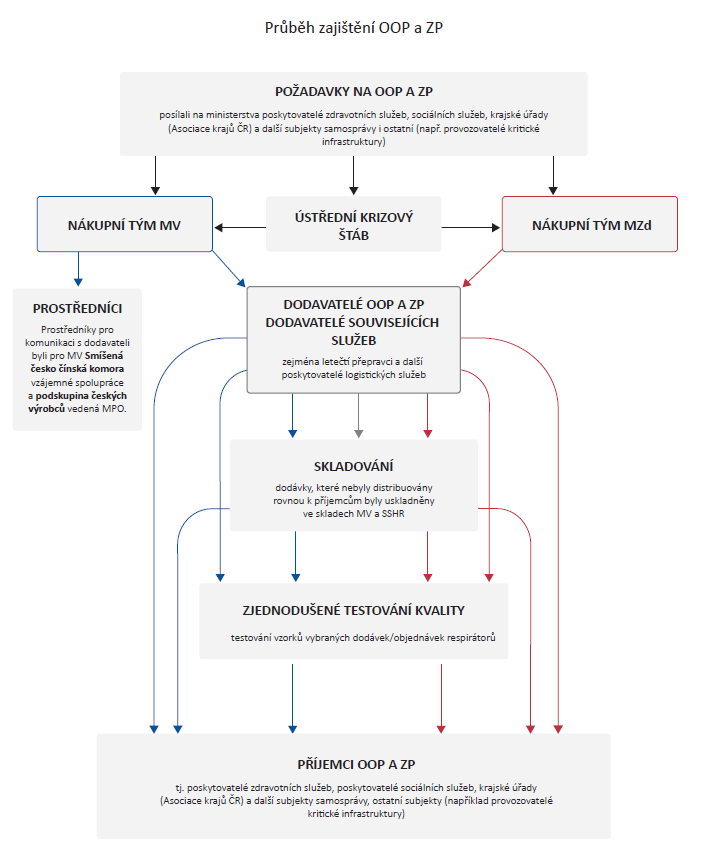 Příloha č. 5Sběr požadavků OOP a ZP v rámci procesu nákupůMinisterstvo zdravotnictvíMZd již na počátku března 2020 navrhlo a 10. 3. 2020 spustilo online formulář pro hlášení stavu zásob tří klíčových OOP v nemocnicích v přímé řídicí působnosti. Tyto nemocnice pak hlásily MZd stav zásob OOP na denní bázi. Dle vyjádření MZd se stav zásob v počátku distribuce stal důležitým podkladem pro modelace, které sloužily k rozhodování, které organizaci přidělit jaký objem OOP. MZd dále uvedlo, že rovněž verifikovalo s organizacemi jejich stav zásob telefonicky, v rámci řízených hovorů „call centra týmu Požadavky“, kdy pracovníci MZd na denní bázi kontaktovali pověřené pracovníky organizací, za jejichž zásobování bylo MZd odpovědné, a dotazovali se na jejich urgentní potřeby, na jejich týdenní potřeby a na stav zásob OOP.Kontrolou informací obsažených v MZd předložených souborech formátu MS Excel bylo zjištěno, že se jedná o soubory, kam MZd zaznamenávalo informace o aktuálních stavech zásob, očekávané spotřebě a urgentní potřebě vybraných položek OOP v jednodenních až několikadenních intervalech. Informace byly získávány formulářovým a telefonickým dotazováním u zdravotnických zařízení. Pro účely zjišťování potřeb organizací MZd spustilo od 30. 3. 2020 tzv. virtuální e-shop, kde si organizace mohly objednávat potřebné OOP a ZP. V případě urgentních požadavků byla těmto organizacím k dispozici linka call centra týmu „Požadavky“.V následující tabulce je uveden vzorek objednávek z e-shopu MZd realizovaných 11 nemocnicemi fakultního typu. Jedná se o objednávky pěti vybraných položek OOP (v kusech) v období 30. 3. – 28. 5. 2020.Tabulka č. 1: Objednávky v e-shopu MZdZdroj: odpověď MZd.Ministerstvo vnitraPo přechodu ÚKŠ pod MV pracovala tato skupina pod vedením náměstka generálního ředitele HZS ČR pro prevenci a civilní nouzovou připravenost. Požadavky byly předávány prostřednictvím e-mailové komunikace. Komunikační linku směrem ke krajům zajišťoval předseda Asociace krajů ČR.Generální ředitelství hasičského záchranného sboru vyzvalo dne 22. 3. 2020 e-mailem ÚSÚ, aby dodaly požadavky na zajištění OOP a ZP „s výhledem na 14 dní“, a to i za všechny resortní organizace. Tuto výzvu odeslalo GŘ HZS rovněž 20. 4. 2020, avšak „s výhledem na 7 dnů“. Při sběru požadavků MV oslovilo všechny ústřední správní úřady, kraje, policie, HZS a Armáda ČR. Souhrnný přehled požadavků na OOP a ZP za resort MV k 12. březnu 2020 je uveden v následující tabulce:Tabulka 2: Souhrnný přehled požadavků na OOP a ZP za resort MV na 14 dní ke dni 12. 3. 2020Zdroj: odpověď MV.MV v odpovědi na žádost NKÚ č. 1 uvedlo, že OOP distribuovalo i do některých obcí a nemocnic, mj. do Nemocnice ve Vrchlabí, s.r.o. Konkrétní doklady dokumentující požadavky jednotlivých subjektů, např. nemocnice ve Vrchlabí, kam směřovala vůbec první distribuce OOP, však MV nepředložilo. „Jednotlivé požadavky byly vyřizovány podle aktuálních možností. Základním kritériem byla činnost v „první linii” (kraje, zdravotnictví, PČR, HZS, AČR...). Následně, po určitém uklidnění situace byly ochranné prostředky distribuovány také dalším ÚSÚ, které nevykonávaly činnost v „první linii”. Zároveň byly všechny subjekty několikrát vyzývány k zajištění či pokračování vlastních nákupů. Ministerstvo vnitra zajišťovalo distribuci následujícím subjektům: MV, HZS, PČR, MPO – KI, MZdr, MO, MPSV, MSP, MK, MMR, kraje, všechny ÚSÚ a dále dle potřeby pro některé zdravotnické komory (zubaři, praktici) některé obce (se zvýšeným výskytem onemocnění) a některé nemocnice (např. Vrchlabí) (...) Požadavky přicházely cestou ÚKŠ, emailové adresy, telefonicky atp.,“ uvedlo MV.Požadavky na dodávky OOP zahrnující všechny subjekty předložilo v podobě souhrnných údajů – formou tabulek MS Excel. Předložené podklady neumožnily NKÚ ověřit obsah souhrnných požadavků dle jednotlivých požadavků od jejich původců. MV požadavky na dodávky OOP získávalo různými způsoby, mj. cestou ÚKŠ, e-mailovou komunikací, telefonicky. MV nedoložilo při kontrole všechny požadavky od jednotlivých subjektů mimo resort MV. Příloha č. 6Mezinárodní srovnáníMezinárodní srovnání zaměřené na oblast nákupů uskutečněných vládními úřady v ČR a Velké Británie (dále také „UK“) v době pandemie koronaviru zpracoval NKÚ, aby zprostředkoval možnost porovnání výdajů, resp. velikosti reakce vládních úřadů na vzniklou situaci. Mezinárodní srovnání provedl NKÚ na základě závěrů publikovaných nejvyšší kontrolní institucí Velké Británie. UK NAO v souvislosti s problematikou nákupů komodit spojených přímo s bojem proti pandemii koronaviru. Konkrétně NKÚ pro mezinárodní srovnání využil závěry publikované UK NAO: The supply of personal protective equipment (PPE) during the COVID-19 pandemic (2020), Investigation into government procurement during the COVID-19 pandemic (2020), Investigation into how the Government increased the number of ventilators (2020) a Readying NHS and adult social care in England For COVID-19 (2020). Část informací byla získána nad rámec publikovaných závěrů. Jednalo se o zprávu obdrženou prostřednictvím e-mailové komunikace s pracovníky UK NAO v rámci projektu NKÚ BIEP. Srovnání samotné lze z hlediska nakupovaných komodit rozdělit na část zabývající se OOP a část zaměřenou na pořízení mechanických ventilátorů.ZásobyJak ČR, tak UK měly v rámci svých pandemických plánů dopředu definované množství, resp. požadavky na zásoby OOP. Na straně ČR se jednalo převážně o komodity skladované ve skladech SSHR, v případě UK to byly rezervy tzv. The Pandemic Influenza Prepardness Programme (PIPP), přičemž skladování téměř ze 2/3 zprostředkovávala soukromá společnost. Požadavky byly stanoveny na základě předchozích zkušeností s bojem proti rychle se šířícím virovým onemocněním chřipkového typu. Níže NKÚ uvádí pro porovnání požadavky na stav zásob vybraných OOP. NKÚ dále upozorňuje, že požadavky na zásoby OOP jsou také ovlivněny stupněm fluktuace osob v dané zemi a velikostí dopravních uzlů a počtem uživatelů, pro které se na základě plánu rozhodnou orgány zodpovědné za krizové plánování tyto prostředky zajistit.Tabulka č. 1: Požadavky na OOP před vyhlášením pandemie COVID-19 Zdroj: předložená dokumentace MZd a MV doplněná o údaje ze závěrečné zprávy vydané UK NAO The supply of personal protective equipment (PPE) during the COVID-19 pandemic zveřejněné dne 8. 2. 2021 a dostupné zde.Stav zásob v období vyhlášení pandemie WHO (11. 3. 2020) byl ze strany ČR odpovídající požadavkům. V případě Velké Británie byl stav zásob u respirátorů a ochranných brýlí mírně (0,38 % a 0,25 %) pod úrovní deklarovaných požadavků, u roušek byla situace opačná (o 1,5 % více).Nákup OOPNákup OOP probíhal ve Velké Británii ve shodě s národní legislativou. Součástí legislativy UK byla, stejně jako v ČR, možnost provádět nákupy OOP v nouzovém stavu v režimu podobném nákupům v ČR. Samotným propracovaným systémem se zabývá kontrolní závěr UK NAO Investigation into government procurement during the COVID-19 pandemic (2020). Pro porovnání objemů hlavních nakupovaných OOP NKÚ vybral prostředky určené na ochranu dýchacích cest. Konkrétně se jedná o následující položky: ústenky (roušky), respirátory FFP1, FFP2 a FFP3 a masky s vyměnitelným částicovým filtrem. Pro účely tohoto porovnání byly prostředky ochrany dýchacích cest rozděleny, na základě doporučení pro kontakt s nakaženým vydaných WHO a ECDC, do dvou kategorií (dle stupně ochrany). Kategorie 1 zahrnuje prostředky dle doporučení dostatečně chránící uživatele, konkrétně se jedná o respirátory FFP2 a FFP3 a o jejich případné alternativy. V kategorii 2 jsou obsaženy ústenky a respirátory FFP1. Tabulka níže zobrazuje výstupy provedeného srovnání na úrovni absolutních nakoupených objemů jednotlivých pro srovnání vybraných prostředků a přepočet pořízených kusů na počet obyvatel. NKÚ však upozorňuje, že vzhledem k rozsáhlé diverzifikaci potřeb z hlediska nejasného objemu minimálních požadavků pro klíčové skupiny osob na dobu nezbytně nutnou a lehce odlišného časového období sběru dat je přiložená tabulka spíše ilustrační a závěry z ní indikované jsou značně limitované.Tabulka č. 2: Pořízené množství OOP v období 1. 1. 2020 – 31. 8. 2020* Data z UK jsou uvedena za časový úsek 1. 2. 2020 – 31. 7. 2020. Dle komunikace s UK NAO je velmi pravděpodobné, že množství dodatečných OOP pořízených v srpnu je minimální. Zdroj: vypracoval NKÚ na základě předložené dokumentace MZd a MV doplněné o údaje ze závěrečné zprávy vydané UK NAO The supply of personal protective equipment (PPE) during the COVID-19 pandemic (dostupná zde) a statistiky EUROSTAT k 1. 1. 2020. Cenové srovnáníPro cenové srovnání na základě dostupných dat NKÚ vybral následující komodity: respirátory FFP2 a FFP3, roušky, ochranné brýle, ochranné štíty a ochranné obleky. Pro účely porovnání došlo k normalizaci cen na základě vážených průměrů pořizovacích cen daných komodit. Jak je patrné z tabulky níže, v případě OOP nakupovala UK většinu komodit za nižší ceny než ČR. Výjimkou v tomto případě jsou roušky, kde rozdíl vážených průměru vychází o cca 10 % výhodněji pro ČR. Nicméně NKÚ upozorňuje, že vzhledem k údajům v předchozí tabulce a množství nakupovaných OOP se cenové rozdíly dají vysvětlovat objemem nakupovaných komodit a případnou množstevní slevou z ceny pořizovací.Tabulka č. 3: 	Průměrná cena (vážený průměr) OOP v Kč dle kategorie zboží v období 1. 1. 2020 – 31. 8. 2020* Data z UK jsou uvedena za časový úsek 1. 2. 2020 – 31. 7. 2020; použit kurz ČNB k 31. 8. 2020. Zdroj: předložená dokumentace MZd a MV doplněná o údaje ze závěrečné zprávy vydané UK NAO The supply of personal protective equipment (PPE) during the COVID-19 pandemic.Plicní ventilátoryMZd pořizovalo také přístroje na podporu dýchání, a to v širokém spektru od zařízení na domácí podporu dýchání až po přístroje umělé plicní ventilace určené pro jednotky intenzivní péče (dále jen „JIP“) nejvyšších standardů. MZd v kontrolovaném období objednalo v horizontu 15 dní (konkrétně od 18. 3. 2020 do 1. 4. 2020) celkem 324 ks zdravotnických přístrojů zaměřených na plicní ventilaci viz tabulka níže. Pro účely mezinárodního srovnání byly údaje z datasetu (viz příloha č. 1 kontrolního závěru – dataset) rozšířeny o data za měsíc září 2020. Tabulka č. 4: Objednávky plicních ventilátorů a příslušenstvíZdroj: předložená dokumentace MZd. Jednotlivé ceny ventilátorů se odvíjely převážně od druhu a určení jednotlivých zdravotnických přístrojů. Nejdráže v průměru vychází ventilátory určené na mechanickou ventilaci určené pro použití na JIP. Nejdražší mechanické plicní ventilátory MZd pořizovalo za 701 800 Kč v celkovém množství 14 ks. Nejlevnější přístroje pro JIP ventilaci měly hodnotu 315 555 Kč, nicméně tato hodnota je také ovlivněna v neposlední řadě množstvím nakoupených kusů, kdy MZd pořídilo celkem 100 ks, a také softwarovým a senzorovým vybavením zakoupených přístrojů spolu s versatilitou jejich použití.Tabulka č. 5: Ceny ventilátorů podle modelůZdroj: předložená dokumentace MZd.MV během kontrolovaného období nenakupovalo žádné ventilátory, ale obdrželo 40 ks neinvazivních ventilátorů jako dar. Tyto ventilátory nebyly zahrnuty do mezinárodního srovnání, protože by došlo ke zkreslení ukazatele „průměrná cena v Kč/ks“ a „minimální cena v Kč“.V rámci mezinárodní spolupráce provedl NKÚ na základě auditní zprávy vydané UK NAO s názvem Investigation into how government increased the number of ventilators available to the NHS in response to COVID-19 srovnání ohledně pořízených ventilátorů Velkou Británií a Českou republikou. Velká Británie z hlediska celkového počtu centrálně pořízených ventilátorů nakupovala v mnohem větším objemu než Česká republika, resp. MZd (viz následující tabulka). Celkový objem nákupů MZd vyčíslený na základě dodaných faktur MZd byl v období od 1. 1. 2020 do 30. 9. 2020 celkem 324 ks kompletních ventilátorů. Oproti tomu Velká Británie pořídila ve stejném období celkem 11 100 ks kompletních ventilátorů. Rozptyl a průměr cen jednotlivých druhů pořízených přístrojů je u nákupů provedených Velkou Británií mnohonásobně vyšší než u nákupů České republiky. Rozdíl maximálních cen je téměř trojnásobný. Naopak při porovnání minimální ceny v kategorii transportních ventilátorů je cena dosažená britským ministerstvem poloviční vůči české. Zde je potřeba brát v potaz různorodost nakupovaných přístrojů, úpravy přístrojů potřebné pro britský zdravotnický systém a v neposlední řadě také vzrůstající poptávku v době objednávek.Tabulka č. 6: Náklady na 1 ks, dle druhu ventilátoru v ČR a ve Velké BritániiZdroj: předložená dokumentace MZd a zpráva Investigation into how government increased the number of ventilators available to the NHS in response to COVID-19 dostupná zde.Pro další srovnání NKÚ identifikoval stejné typy přístrojů nakupovaných veřejnou správou jak v ČR, tak ve Velké Británii. Kurz pro převod měny NKÚ normalizoval pomocí tříměsíčního průměru. Při tomto srovnání je opět patrné, že ve většině případů Velká Británie nakupovala více ventilátorů, až na ventilátor typu SV 600, kterých ČR zakoupila o 30 ks více.U ventilátorů určených pro JIP provoz (typy SV600 a Servo-i) nakupovalo MZd za nižší ceny než Velká Británie, nicméně tato skutečnost může být zapříčiněna přidruženými službami, jako jsou například bezplatný servis na několik let či úprava na specifikaci odpovídající požadavkům a podmínkám Velké Británie. U vybraných typů pořízených ventilátorů byl termín uzavření jednotlivých objednávek podobný. Například u typu SV600 byla objednávka za ČR uskutečněna 1. 4. 2020, přičemž Velká Británie objednala tyto ventilátory ve třech objednávkách dne 8. 4. 2020, 14. 4. 2020 a 12. 5. 2020. U přístroje Servo-i byla ze strany ČR uskutečněna objednávka rovněž 1. 4. 2020 a Velká Británie učinila objednávku 12. 3. 2020. Příslušný detail daných smluv nebyl ze strany UK NAO do doby schválení tohoto kontrolního závěru zveřejněn.V oblasti Bilevel ventilátorů jsou cenově výhodnější nákupy uskutečněné Velkou Británií, která pořizovala tyto typy ve velkém množství. Při porovnání jednotlivých cen z hlediska vlivu časového rámce jsou u přístrojů typu Lumis ze strany ČR uzavřeny objednávky 23. 3. 2020 a ze strany Velké Británie došlo opět k uzavření dvou objednávek k datu 17. 3. 2020 a k 24. 3. 2020.Tabulka č. 7: Pořizovací ceny jednotlivých ventilátorů (srovnání nákupů v ČR a Velkou Británií)Zdroj: předložená dokumentace MZd a zpráva Investigation into how government increased the number of ventilators available to the NHS in response to COVID-19 dostupná zde.Doprava a distribuceDoprava, využívaná pro import nakupovaných komodit do země ze strany UK, probíhala všemi dostupnými způsoby, nejčastěji byla využívána doprava námořní. Oproti tomu v podmínkách ČR bylo nejvíce zboží dopraveno letecky a doprava námořní a silniční nebyla k importu zboží do země dle předložené dokumentace využívána.Problematiku distribuce v UK z hlediska řízení zajišťovalo Ministerstvo obrany a samotný úkon následně prováděly soukromé logistické společnosti. Pro zajištění distribuce OOP mimo tradiční systémové řešení vznikl v UK tzv. parallel supply chain, který spojoval jednotlivé složky veřejné správy s dodavateli a definoval hlavní funkce dodavatelského řetězce. Na celý proces v UK dohlížela vláda a Ministerstvo zdravotnictví a sociální péče. V ČR byl pro distribuci nastaven dvojkolejný systém. Distribuci OOP objednaných MV zajišťovalo Generální ředitelství Hasičského záchranného sboru, přičemž OOP byly dále distribuovány ze skladů MV, které sloužily pro prozatímní skladování OOP. MZd zajistilo distribuci OOP prostřednictvím SSHR, kde byly OOP skladovány. Ministerstvo zdravotnictví a Správa státních hmotných rezerv uzavřely dohodu o distribuci OOP. Příloha č. 7Průběh přímých nákupů ze zahraničí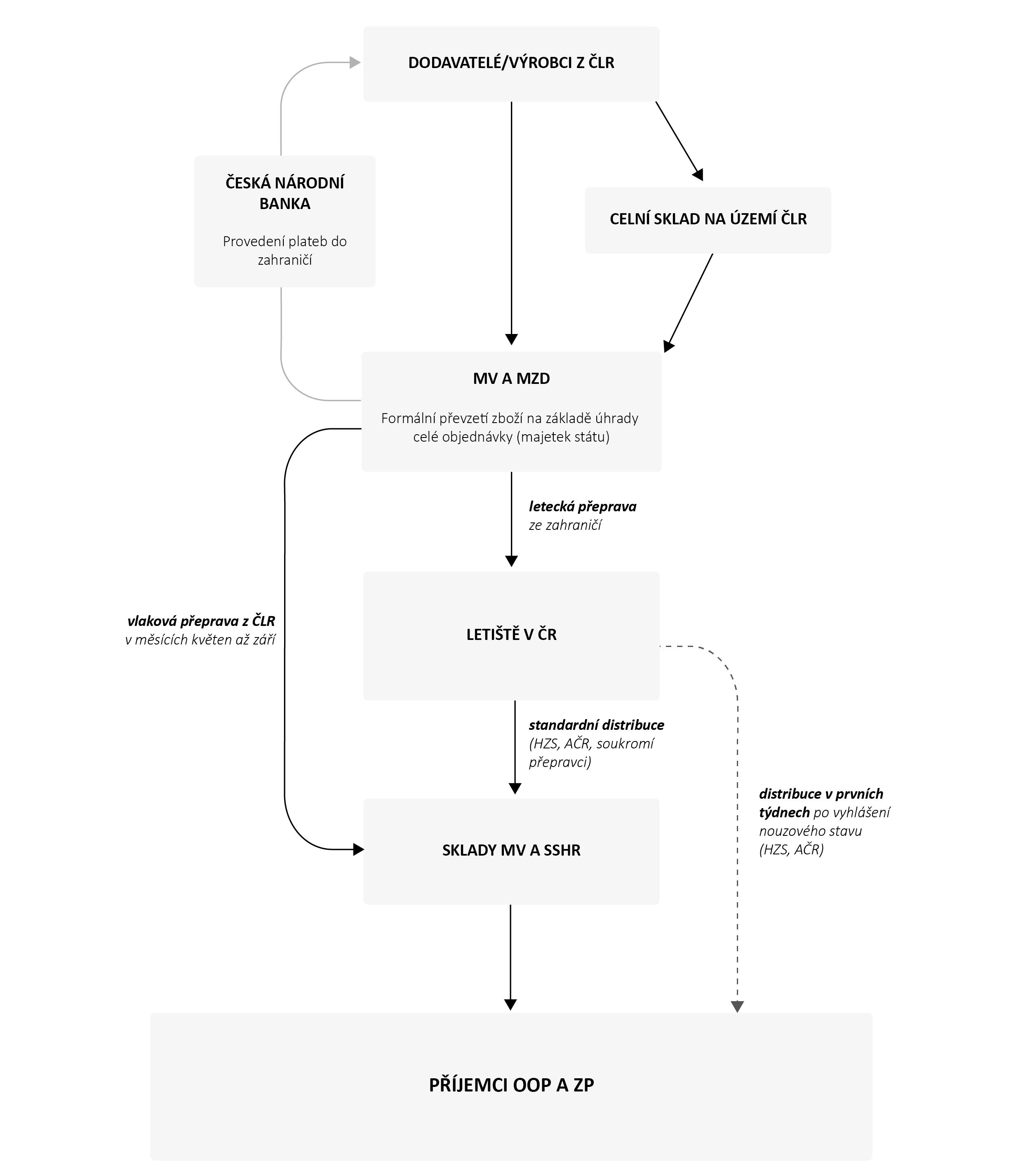 Zdroj: vypracoval NKÚ.7,5 mld. Kč5,6 mld. Kč0,987 mld. KčCelkový objem peněžních prostředků uhrazených za osobní ochranné prostředky a zdravotnické potřeby, a to celkem 148 dodavatelům.Finanční objem uhrazený 14 dodavatelům za dodané osobní ochranné prostředky a další zdravotnické prostředky.Prostředky přímo vynaložené za leteckou a železniční přepravu materiálu do České republiky včetně souvisejících služeb.15 420 ks34,3 mil. ks13,3 mil. ksPřibližný počet kusů osobních ochranných prostředků a zdravotnických prostředků určený k respirační ochraně ve státních hmotných rezervách a ve fakultních nemocnicích k 31. prosinci 2019.Počet respirátorů v úrovni ochrany FFP3, FFP2, KN95, N95, GB19083-2010 a GB2626-2006 pořízených centrálními nákupními týmy MV a MZd, jejichž celková pořizovací hodnota byla 2,8 mld. Kč.Počet respirátorů, které nevyhověly testům kvality v prvním testování, a to ze vzorku reprezentujícího 28,3 mil. ks, který NKÚ v rámci kontroly prověřil.KategoriePočet objednávekPočet dodavatelůPořízené množství v ksCelkem uhrazeno 
v Kč včetně DPHOOP a ZP420148302 040 1387 473 127 239Doprava5923- 987 414 961Ostatní14158328 64564 390 390ObjednatelRespirátoryRespirátoryÚstenky/(rouškyÚstenky/(rouškyPočet objednávekObjednatelmil. Kčmil. ksmil. Kčmil. ksPočet objednávekMZd677,47,5169,715,115MV1 14620,8308,330,814CELKEM1 823,428,347845,9PoložkaZásoba (v ks)Jednorázové rukavice nesterilní22 000Jednorázová pokrývka hlavy5 400Respirátory třídy účinnosti FFP35 420Brýle ochranné3 273Jednorázový ochranný oblek5 535Jednorázové návleky na obuv5 900KategorieVybrané FN celkem*Lékaři 7 065Zubní lékaři167Farmaceuti361Všeobecné sestry a porodní asistentky15 098Zdravotničtí pracovníci nelékaři s odbornou způsobilostí4 549Zdravotničtí pracovníci nelékaři s odbornou specializovanou působností1 557Zdravotničtí pracovníci nelékaři pod odborným dohledem5 018Jiní odborní pracovníci nelékaři s odbornou způsobilostí191Technicko-hospodářští pracovníci5 231Provozní zaměstnanci3 053CELKEM42 290Část zadávacího řízeníPředmětCelkové finanční prostředky na sedm měsíců 
v Kč bez DPHStav dle Národního elektronického nástrojeCenové rozmezí za ks 
v Kč bez DPH1.Respirátor FFP31 372 800Zadáno49,98 až 174,002.Respirátor FFP2783 360 240Zadáno32,60 až 39,006.Roušky139 840 272Zadáno2,70 až 6,80OstatníOchranné brýle, jednorázové pláště a rukavice…460 137 600Část zadána a část zrušenaKomoditaBližší specifikaceKontrolovaná osobaČíslo objednávky/smlouvyDatum objed-
návky/smlouvyCena za kus včetně DPHNakoupené množství v ksRoušky/
/ústenkyJednorázová rouškaMVPPR-11257-5/ČJ-2020-99067013. 3. 20206,055 000Roušky/
/ústenkyNesterilní ústenka s gumičkouMZd41/UST/MZ-PRO/202016. 3. 20202,1830 000FFP2FFP2 Refil 731 s ventilkemMV130/202012. 3. 202046,8250FFP2FFP2 Refil 730MZd39/FFP2/MZ-PRO/202015. 3. 202041,2612 000FFP3FFP3 s výdechovým ventilemMV2001011875. 2. 202059,6515 000FFP3REFIL 750MZd0117/202011. 3. 202097,5397 000KomoditaBližší specifikaceKontrolovaná osobaČíslo objednávky/smlouvyDatum objed-návky/smlouvyCena za kus včetně DPHNakoupené množství v ksRoušky/
/ústenkyPrací rouškyMVLS-225-6/ČJ-2020-9800KR20. 3. 2020189,97500Roušky/
/ústenkyDvouvrstvé bavlněné ústenkyMZd278/USTZ/MZ-PRO/202029. 3. 2020119,7910 000FFP2FFP2 s ventilkemMV015/202019. 3. 2020319,0018 000FFP2Respirátor Refil 1031 FFP2 NRD, 3M V-Flex 9152EMZd2/FFP1-FFP2/MZ-PRO/202012. 3. 2020776,619 090FFP3SpringFit 435 MJ s ventilemMVPPR-11257-5/ČJ-2020-990670 a PPR-10888-16/ČJ-2020-99065613. 3. 2020 
a 17. 3. 2020422,293 963FFP3Respirátory FFP3 ERA 4310 a ERA 1300MZd21/FFP3/MZ-PRO/202013. 3. 2020423,502 575Druh přepravyHmotnost (v kg)Cena/kgObjem (v m3)Cena/m3Uhrazeno (v Kč)Letecká – letouny Ruslan220 1254951 15494 362108 894 088Letecká – letecký most1 578 81643612 27056 043687 626 625Železniční651 184216 4342 17213 976 766Typ OOP/ZPMVSSHRKategorie celkemNávleky na obuv2 717 000284 9703 001 970Ochranné brýle1 364 44174 9121 439 353Ochranné obleky1 399 1191 099 0922 498 211Ochranné štíty265 34064 679330 019Pláštěnky -141 711141 711Respirátor FFP1 -108 787108 787Respirátor FFP29 094 9157 415 192*16 510 107Respirátor FFP3 -5 168 355* 5 168 355Roušky (ústenky)73 251 87033 284 126106 535 996Rukavice52 955 90010 780 84963 736 749Celkem141 048 58558 422 673199 471 258Testování – běžný stavTestování – běžný stavTestování – běžný stavTestování – krizový stavTestování – krizový stavTestování – krizový stavFFP1FFP2FFP3FFP1FFP2FFP3Jmenovité hodnoty a tolerance✓✓✓Vizuální prohlídka✓✓✓Balení✓✓✓Materiál✓✓✓Čištění a dezinfekce (opakované použití)✓✓✓Praktické zkoušky✓✓✓Konečná úprava součástek✓✓✓Měření průniku Měření průniku Měření průniku Měření průniku Měření průniku Měření průniku Měření průniku a) Celkový průnik✓✓✓b) Průnik filtračním materiálem✓✓✓✓✓✓Snášenlivost pokožkou✓✓✓Hořlavost✓✓✓Koncentrace oxidu uhličitého ve vdechovaném vzduchu✓✓✓Upínací systém✓✓✓Zorné pole✓✓✓Vydechovací ventil✓✓✓Dýchací odpor s ventilem/bez ventilu✓✓✓✓✓✓MěřeníEN149+A1 – FFP1*EN149+A1 – FFP2*EN149+A1 – FFP3*GB2626-2006 – KN95**GB19083-Stupeň 1***GB19083-Stupeň 2***GB19083-Stupeň 3***Účinnost filtrace≥ 80 %≥ 94 %≥ 99 %≥ 95 %≥ 95 %≥ 99 %≥ 99,7 %Průtok vzduchu95 l95 l95 l85 l85 l85 l85 lVdechovací odpor≤ 60 Pa při 30 l/min ≤ 210 Pa při 95 l/min≤ 70 Pa při 30 l/min ≤ 240 Pa při 95 l/min≤ 100 Pa při 30 l/min ≤ 300 Pa při 95 l/min≤ 350 Pa při 85 l/min≤ 343,2 Pa při 85 l/min≤ 343,2 Pa při 85 l/min≤ 343,2 Pa při 85 l/minVydechovací odpor≤ 300 Pa při 160 l/min≤ 300 Pa při 160 l/min≤ 300 Pa při 160 l/min≤ 250 PaNeměří seNeměří seNeměří seRokNázev položkyMJPotřebaVlastníJinýNezajištěné2012Respirátor (ústní rouška)ks1 3912111 18002012Respirátor FFP3 s filtremks100100002012Rukavice vyšetřovacíks400400002013Antibakteriální sprej (roztok)ks200200002013Ústní rouška a respirátorks4 6912 0913 40002013Rukavice gumové chirurgicképár1 4005 400002014Antibakteriální sprej (roztok)ks200200002014Ústní rouška a respirátorks4 6912 0913 40002014Rukavice gumové chirurgicképár1 4005 400002015Antibakteriální sprej (roztok)ks1 4001 400002015Ústní rouška a respirátorks10 3003 2507 15002015Rukavice gumové chirurgickéks9 80010 000002016Antibakteriální sprej (roztok)ks1 4001 400002016Ústní rouška a respirátorks10 3003 2507 15002016Rukavice gumové chirurgickéks9 80010 000002017Antibakteriální sprej (roztok)ks1 2001 200002017Jednorázové ústenkyks9 7003 0506 65002017Rukavice gumové chirurgickéks10 8009 3001 50002018Antibakteriální sprej (roztok)ks1 2001 200002018Jednorázové ústenkyks9 7003 0506 65002018Rukavice gumové chirurgickéks10 8009 3001 50002019Antibakteriální sprej (roztok)ks1 2001 200002019Jednorázové ústenkyks8 2003 0505 15002019Rukavice gumové chirurgickéks9 3009 300002019Polomasky typu FFP2ks350003502019Polomasky typu FFP3ks670006702020Antibakteriální sprej (roztok)ks9 3009 300002020Jednorázové ústenkyks350003502020Rukavice gumové chirurgickéks67000670Požadavky krajů na ND ke dni 3. 7. 2020Požadavky krajů na ND ke dni 3. 7. 2020Požadavky krajů na ND ke dni 3. 7. 2020Požadavky krajů na ND ke dni 3. 7. 2020Požadavky krajů na ND ke dni 4. 12. 2019 Požadavky krajů na ND ke dni 4. 12. 2019 Požadavky krajů na ND ke dni 4. 12. 2019 Požadavky krajů na ND ke dni 4. 12. 2019 Kód číselníkuPoložka OOPMJMnožstvíKód číselníkuPoložka OOPMJ Množství5.1.2Ochranný oblek ks1 815 0985.1.4Ochranný oblekks10 0705.1.4Návleky na obuv ks1 359 460Nebylo v číselníkuNebylo v číselníkuNebylo v číselníkuNebylo v číselníku5.1.5Čepice ochranná ks993 720Nebylo v číselníkuNebylo v číselníkuNebylo v číselníkuNebylo v číselníku5.2.1Ochranné brýle ks901 6065.2Ochranné brýle, štítyks192 0925.2.2Ochranný štít ks509 1135.2Ochranné brýle, štítyks192 0926.2.5Jednorázové ústenky ks49 926 0586.2.5Jednorázové ústenkyks219 9946.2.6.1Polomaska typu FFP2 ks8 888 1786.2.6.1Polomaska typu FFP2ks3 4106.2.6.2Polomaska typu FFP3 ks1 318 0986.2.6.2Polomaska typu FFP3ks2 8036.2.6.3Filtr k polomasce typu FFP3ks106 700Nebylo v číselníku Nebylo v číselníku Nebylo v číselníku Nebylo v číselníku 6.2.8.1Rukavice chirurgické sterilnípár8 727 3006.2.8Rukavice gumové chirurgické pár358 7286.2.8.2Rukavice chirurgické nesterilnípár20 500 6286.2.8Rukavice gumové chirurgické pár358 7286.2.8.3Rukavice vyšetřovací pár18 083 7806.2.8Rukavice gumové chirurgické pár358 7286.2.10.1Rychlotest ks434 820Nebylo v číselníku Nebylo v číselníku Nebylo v číselníku Nebylo v číselníku 6.2.10.2Výtěrový set bez média ks210 090Nebylo v číselníku Nebylo v číselníku Nebylo v číselníku Nebylo v číselníku 6.2.2.3Prostředky pro dezinfekci rukoul946 25712.3.3Dezinfekční prostředky tekutél525 5046.2.2.4Prostředky pro dezinfekci pokožkyl12 00012.3.3Dezinfekční prostředky tekutél525 50412.3.3.1Dezinfekce na ruce l218 16012.3.3Dezinfekční prostředky tekutél525 50412.3.3.2Dezinfekce na povrchy l520 14012.3.3Dezinfekční prostředky tekutél525 504ŽadateléÚstenky (roušky)Ústenky (roušky)Respirátory FFP2Respirátory FFP2Respirátory FFP3Respirátory FFP3Žadatelé4. 12. 20193. 7. 20204. 12. 20193. 7. 20204. 12. 20193. 7. 2020Hlavní město Praha 43201 0000 1 0000 Jihočeský kraj 5 2955 446 92001 088 8501038 280Jihomoravský kraj 42 9208 392 92001 250 0000100 000Karlovarský kraj 03 139 0000484 0000151 500Kraj Vysočina 8 8832 530 0000370 000012 400Královéhradecký kraj 101 49518 0000000Liberecký kraj 3 7051 0002 41001 7933 050Moravskoslezský kraj 14 77711 300 00002 440 0000243 600Olomoucký kraj 7 0953 494 85001 247 200074 400Pardubický kraj 7 0003 300 0000510 0000105 000Plzeňský kraj 4 4701 00000 00Středočeský kraj 7 1419 600 0000805 0000223 000Ústecký kraj 3 810711 3680255 3280255 328Zlínský kraj 12 9711 991 0000437 8000111 540Celkem kraje219 99449 926 0583 4108 888 1782 8031 318 098Celkem obce -4 398 156-63 293-11 213Celkem ministerstva-4 722 936-795 758-105 244Celkem219 994 59 047 1503 410 9 747 2292 803 1 434 555Kód číselníkuPoložka OOPMJÚdaje k 19. 6. 2020Údaje k 19. 6. 2020Údaje k 19. 6. 2020Údaje k 16. 9. 2020Údaje k 16. 9. 2020Údaje k 16. 9. 2020Kód číselníkuPoložka OOPMJPožadované množstvíMožnosti dodavatelůNezajištěno (v %)Požadované množstvíMožnosti dodavatelůNezajištěno (v %)5.1.2Ochranný oblekks1 982 27514 32699,282 995 93214 90199,505.1.4Návleky na obuvks1 539 67220100,005 067 9599 64599,815.1.5Čepice ochrannáks1 418 1900100,001 787 8416 00099,665.2.1Ochranné brýleks1 006 01518 52898,161 287 47623 87498,155.2.2Ochranný štítks649 65411 26798,27745 63814 67398,036.2.2.3Prostředky pro dezinfekci rukoul1 186 84721 39898,201 125 11547 28795,806.2.2.4Prostředky pro dezinfekci pokožkyl12 0081 84384,6512 9083 81970,416.2.5Jednorázové ústenkyks55 549 3501 378 25797,5271 968 0091 600 31597,786.2.6.1Polomaska typu FFP2ks9 200 729116 32098,7413 424 895143 16398,936.2.6.2Polomaska typu FFP3ks1 327 3755 90399,561 573 35921 82498,616.2.6.3Filtr k polomasce typu FFP3ks137 5357099,95262 4396 67097,466.2.8.1Rukavice chirurgické sterilnípár8 731 000252 65097,118 734 450258 71597,046.2.8.2Rukavice chirurgické nesterilnípár20 555 588116 50199,4320 634 338166 23199,196.2.8.3Rukavice vyšetřovacípár18 331 687100100,0028 463 29758 82199,796.2.10.1Rychlotestks340 6700100,00699 1491 00799,866.2.10.2Výtěrový set bez médiaks194 6900100,00308 2600100,0012.3.3.1Dezinfekce na rucel183 47824699,87558 09286 43584,5112.3.3.2Dezinfekce na povrchyl461 64422 21995,19830 84373 46291,16Poř. č.Položka OOP MJMnožstvíCena (v Kč bez DPH)1.Respirátor FFP2 ks15 273 3661 221 869 2802.Respirátor FFP3 ks2 230 554321 199 7763.Filtry do respirátoru FFP3ks5 6001 400 0004.Roušky ks54 011 802702 153 4265.Ochranné brýle ks872 30862 806 1766.Ochranný oblek ks2 221 562555 390 5007.Ochranný štít ks432 25456 193 0208.Návleky na obuv ks1 453 0822 906 1649.Rychlotestyks125 99025 198 00010.Výtěrový set bez médiaks400 6001 442 16011.Rukavice vyšetřovací ks43 263 20086 526 40012.Čepice ks1 445 1805 780 72013.Dezinfekce na rucel162 43415 860 58414.Dezinfekce na povrchyl120 20015 860 58415.Dezinfekce na podlahy koncentrátl59 60015 860 58416.Dezinfekční mýdlo l1 40015 860 58417.Anti-COVIDl156 00415 860 584CelkemCelkemCelkemCelkem3 058 726 206Položka OOPMJPožadavek dle usnesení vlády celkemPředpokládané množství OOP z veřejných zakázek SSHR a MVPředpokládané množství OOP z veřejných zakázek SSHR a MVPotřeba poříditVlastní zásoby ministerstevRozdíl mezi potřebou a zásobami ministerstevPoložka OOPMJPožadavek dle usnesení vlády celkemCelkem- z toho SSHRPotřeba poříditVlastní zásoby ministerstevRozdíl mezi potřebou a zásobami ministerstevRespirátor FFP2ks15 273 3667 637 0001 537 0007 636 36611 682 9944 046 628Respirátor FFP3ks2 230 5541 115 3001 109 0001 115 25486 794–1 028 460Filtry do FFP3ks5 6002 8002 8002 800329 310326 510Rouškyks54 011 80227 005 90016 205 90027 005 90274 886 86347 880 961Ochranné brýleks872 308436 200256 200436 108740 845304 737Ochranný oblekks2 221 5621 400 0000821 562619 700–201 862Ochranný štítks432 254216 130167 130216 124299 23183 107Návleky na obuvks1 453 082726 600356 600726 48241 255–685 227Rychlotestyks125 99062 99562 99562 995105 74642 751Výtěrový set bez médiaks400 600200 300200 300200 30071 350–128 950Rukavice vyšetřovacíks43 263 20021 631 60014 521 60021 631 60014 573 835–7 057 765Čepiceks1 445 180722 600722 600722 5802 470–720 110Dezinfekce na ruce l275 43800275 438191 230–84 208Dezinfekce na povrchy l47 4730047 47333 033–14 441VZ čísloPředmět VZMnožství (v ks/v l)Předpokládaná hodnota VZ(v Kč bez DPH)Datum vyhlášení VZPoznámka20-113Filtrační polomaska (respirátor) třídy FFP3 s ventilkem1 109 000144 000 0009. 6. 2020Realizace části 1 a 2; před podpisem smlouvy část 3–5; zrušena část 620-113.2Filtrační polomaska (respirátor) třídy FFP3 s ventilkem (opakování 6. části)109 00015 696 00024. 9. 2020Probíhá posouzení nabídek pro část 620-114Výtěrový set bez média200 300721 0809. 6. 2020Realizace20-115Rychlotest 62 99512 599 00015. 6. 2020Realizace20-116Vyměnitelný filtr do ochranné dýchací polomasky2 800700 0009. 6. 2020Realizace20-117Filtrační polomaska třídy FFP2 bez ventilu 1 537 000122 960 00016. 6. 2020Realizace20-118Zdravotnická obličejová maska (rouška)16 205 900210 676 70012. 6. 2020Realizace20-119Ochranné brýle256 20018 446 40012. 6. 2020Realizace20-121Ochranný štít  167 13021 726 90012. 6. 2020Realizace20-122Návleky na obuv 356 600713 20012. 6. 2020Realizace20-123Rukavice vyšetřovací ochranné14 521 600-12. 6. 2020Zrušeno 20-123.2Rukavice vyšetřovací ochranné12 101 300-23. 7. 2020Zrušeno 20-123.3Rukavice vyšetřovací ochranné21 631 60043 263 20030. 7. 2020realizace20-124Zdravotnická čepice 722 600578 40012. 6. 2020Realizace části 1; ostatní zrušeno20-124.2Zdravotnická čepice (opakování 4. části)578 0002 312 00017. 9. 2020Realizace část 420-135Dezinfekce chloramin T – pořízení a ochraňování1 680429 00012. 8. 2020Realizace20-136Dezinfekční přípravek na bázi kvarterních amoniových solí – pořízení a ochraňování16 0302 772 00028. 8. 2020Realizace 20-138Dezinfekční přípravek s účinnou látkou kyselinou peroctovou a peroxidem vodíku – pořízení a ochraňování15 0002 523 0001. 9. 2020Podání nabídek 20-139Dezinfekční přípravek s účinnou látkou chlornan sodný – pořízení a ochraňování15 000-14. 8. 2020Zrušeno20-139.2Dezinfekční přípravek s účinnou látkou chlornan sodný – pořízení a ochraňování15 000-8. 9. 2020Zrušeno20-139.3Dezinfekční přípravek s účinnou látkou chlornan sodný – pořízení a ochraňování15 0001 154 00015. 9. 2020Jednání o smlouvě20-140Dezinfekční přípravek na bázi alkoholu pro osobní hygienu – pořízení a ochraňování215 50437 186 00014. 8. 2020Před oběhem spisu na schválení podpisu smlouvy, příprava dok.20-141Dezinfekční přípravek s účinnou látkou ethanol nebo isopropylalkohol61 29025 675 00031. 8. 2020Probíhá posuzování nabídek20-145Filtrační polomaska (respirátor) třídy FFP3886 000127 239 00017. 9. 2020Probíhá lhůta pro podání nabídek20-146Návleky na obuv 370 000740 00014. 8. 2020Realizace20-150Dynamický nákupní systém pro pořizování osobních ochranných a zdravotnických prostředků 0950 000 00021. 8. 2020Zveřejněno k podání nabídek20-152Rukavice vyšetřovací ochranné (2. vlna)16 878 00029 578 00011. 9. 2020Probíhá posuzování nabídek20-154Rychlotest – nákup a ochraňování (2. vlna)66 00012 599 00025. 9. 2020Probíhá posuzování nabídek20-155Návleky na obuv – nákup a zpětný odkup (2. vlna) 744 0001 432 00022. 9.2 020Probíhá uzavření smlouvy20-156Výtěrový set bez média (2. vlna)1 202 0004 327 20021. 9. 2020Probíhá posuzování nabídek20-157Zdravotnická čepice – nákup a zpětný odkup (2. vlna) 723 0002 892 00017. 9. 2020Probíhá uzavření smlouvy20-158Ochranný oblek – nákup a ochraňování (2. vlna)1 254 000339 119 83516. 9. 2020Probíhá posuzování nabídek (454 000 ks)20-159Vyměnitelný filtr do ochranné dýchací polomasky (2. vlna) 91 00022 750 0005. 10. 2020Probíhá příjem nabídek20-160Dezinfekční přípravek na bázi alkoholu pro osobní hygienu – pořízení a ochraňování 3 000519 000NevyhlášenaZpracování ZD20-161Bezoplachový dezinfekční přípravek na ruce (ethanol a/nebo isopropylalkohol – pořízení a ochraňování6 3102 645 000NevyhlášenaZpracování ZD20-162Dezinfekční přípravek s účinnou látkou chlornan sodný – pořízení a ochraňování7 500579 0006. 10. 2020Probíhá příjem nabídekCelkemCelkemCelkem2 158 551 915VZčísloPoložka OOPMJDodavatelMnožství(MJ)Cena celkem (v Kč)Průměrná cena (v Kč/MJ)Obnova nejdříve po (počet měsíců  objem zakázky20-114Výtěrový setksWINNER GROUP-WG, s.r.o.200 300396 5941,98Ne20-116Filtr FFP3ksSIGMA Výzkumný a vývojový ústav, s.r.o.2 800546 000195,00Po 15 M  30 %20-118RouškaksDispoMask Czech s.r.o.16 205 90046 572 7032,87Po 15 M  100 %20-119Ochranné brýleksTARGO PROMOTION PRAHA spol. s r.o.256 20014 253 32055,63Po 42 M  100 %20-121Ochranný štítksGRD servis, s.r.o.167 13014 206 05085,00Po 42 M  100 %20-122Návleky na obuvksBATIST Medical a.s.356 600367 2981,03Po 42 M  100 %20-123.3Rukavice vyšetřovacíksBATIST Medical a.s.21 631 60043 263 2002,00Po 24 M  100 %20-124ČepiceksSINOPORT s.r.o.144 600501 7623,47Ne20-124.2ČepiceksDINA  HITEX, spol. s r.o.578 0002 196 4003,80Po 42 M  100 %20-113Respirátor třídy FFP3 s ventilkemksMEDISERVIS s.r.o.400 00032 000 00080,001/2 po 15 M  50%1/2 po 15 M  25%20-117Respirátor třídy FFP2 bez ventilkuksTARGO PROMOTION PRAHA spol. s r.o.1 537 00075 313 00049,00Po 15 M  100 %20-115RychlotestyksEdinburgh Genetics Limited62 9956 370 684101,13Po 8 M  100 %20-135DezinfekcelSchulke CZ, s.r.o.1 680347 034206,57100 % po dobu 48 M20-136DezinfekcelCHRISTEYNS s.r.o.16 0301 987 720124,00Ano20-146Návleky na obuvksBATIST Medical a.s.146 000381 1001,03Po 42 M  100 %VZčísloPoložka OOPDodavatelMnožství ve smlouvě (v ks)Z toho dodáno 
(v ks)Datum dodání114Výtěrový setWINNER GROUP-WG, s.r.o.200 30042 00027. 8. 2020116Filtr FFP3SIGMA Výzkumný a vývojový ústav, s.r.o.2 8002 80018. 8. 2020118RouškaDispoMask Czech s.r.o.16 205 900800 00023. 9. 2020118RouškaDispoMask Czech s.r.o.16 205 900842 00023. 9. 2020119Ochranné brýleTARGO PROMOTION PRAHA spol. s r.o.256 20020 00010. 9. 2020119Ochranné brýleTARGO PROMOTION PRAHA spol. s r.o.256 20031 40011. 9. 2020121Ochranný štítGRD servis, s.r.o.167 13016 80010. 9. 2020121Ochranný štítGRD servis, s.r.o.167 13016 62616. 9. 2020121Ochranný štítGRD servis, s.r.o.167 13030 00018. 9. 2020121Ochranný štítGRD servis, s.r.o.167 13030 00024. 9. 2020122Návleky na obuvBATIST Medical a.s.356 600150 00028. 8. 2020123.3Rukavice vyšetřovacíBATIST Medical a.s.21 631 6002 304 00028. 8. 2020123.3Rukavice vyšetřovacíBATIST Medical a.s.21 631 6003 354 00031. 8. 2020123.3Rukavice vyšetřovacíBATIST Medical a.s.21 631 6003 048 60014. 9. 2020124ČepiceSINOPORT s.r.o.144 600144 60015. 9. 2020KategoriePoložka OOPPředpokládaná hodnota (v Kč)1Ochranné brýle54 000 0002Ochranné obličejové masky550 000 0003Ochranné a bezpečnostní oděvy6 500 0004Ochranný štít110 000 0005Rukavice vyšetřovací (ochranné)110 000 0006Výtěrový set bez média400 0007Rychlotesty500 0008Vyměnitelný filtr do ochranné dýchací polomasky600 0009Desinfekce118 000 00010Další osobní ochranné prostředky5 000 00011Další zdravotnické pomůcky5 000 000CelkemCelkem960 000 000Položka OOPMV – plán*Volby**Senioři***MVMFMPOMZdCelkemRoušky 59 304 0003 200 00015 000 00041 056 000264 00041 320 000Respirátor FFP28 105 6403 000 0001 994 800149 5602 144 360Respirátor FFP3169 600175 96016 950192 910Výměnný filtr k FFP20112 471112 471Dýchací polomaska045 00045 000Ochranné brýle535 360535 3602009 180544 740Ochranný štít279 500279 500279 500Rukavice vyšetřovací6 843 0006 315 0006 315 000Ochranný oblek 50 40000Návleky na obuv11 20011 20011 200Položka OOPMJPůvodní schválené požadavky (UV č. 549 a 808)Dodatečně schválené požadavky (UV č. 1040)Schválené požadavky celkemStav OOP na skladě SSHRZajištěné dodávky*Respirátor FFP2ks15 273 3661 891 80417 165 1702 144 36022 611 360Respirátor FFP3ks2 230 5541 5202 232 074237 9101 243 990Filtry do FFP3ks5 600200 000205 600115 271115 271Rouškyks54 011 8027 752 03261 763 83444 562 00087 525 900Ochranné brýleks872 3082 000874 308596 140800 940Ochranný oblekks2 221 56239 5962 261 1580783 000Ochranný štítks432 2543 960436 214372 926446 630Návleky na obuvks1 453 08227 8801 480 962161 200737 800Rychlotestyks125 9902 600128 590062 995Výtěrový set bez médiaks400 6001 000 8001 401 40042 000200 300Rukavice vyšetřovacíks43 263 2002 088 71045 351 91015 231 00027 946 600Čepiceks1 445 18001 445 180144 600722 600Dezinfekce na ruce l-9 310---Dezinfekce na povrchy l-7 500---NemocnicePoložka OOP (v ks)Položka OOP (v ks)Položka OOP (v ks)Položka OOP (v ks)Položka OOP (v ks)NemocniceFFP2FFP3 bez vent.FFP3 s vent.ÚstenkyBrýleNemocnice na Bulovce58 9993 00015 99900Thomayerova nemocnice61 00023 40035 50003 200FN Motol80 00046 0003 00080 0000VFN Praha9 99927 00070 000230 000300FN Kr. Vinohrady110 00070 00080 000280 0002 000FN Hr. Králové260 00060 00420 000300 0000FN Plzeň380 00058 00020 5001 340 000200FN Brno35 00032 00052 999280 000200FN U Sv. Anny6 00017 0001 000170 000300FN Olomouc8 1003 1006 00000FN Ostrava40 00048 00023 00002 000CELKEM1 049 098387 504327 9982 680 0008 200ÚtvarRouškaRespirátorBrýleOchr. oděvTesterGŘ HZS259 590106 49610 38912 408HZS krajů137 060121 6745 47757 456Zdravotnictví2 545 320366 9406 37054 720122 450Policejní sbory967 860752 38018 481113 560Kraje150 306 6865 422 309191 3941 726 119944 946ÚSÚ4 868 3841 818 8598 12782 567MV 280 280251 4951 5111 850Ostatní0000Celkem159 365 1808 840 153241 7492 048 6801 067 396RespirátoryRouškyOchranné brýleČeská republika0,015 mil. ks0 mil. ks0,013 mil. ksVelká Británie*26,1 mil. ks153,9 mil. ks26,1 mil. ksKategorie 1 absolutněKategorie 2 absolutněKategorie 1 
na obyvateleKategorie 2 
na obyvateleČeská republika34,6 mil. ks (16 %)178,8 mil. ks (84 %)3,2 ks16,7 ksVelká Británie*591 mil. ks (7 %)7 890 mil. ks (93 %)8,8 ks117,7 ksRespirátor FFP3 a FFP2RouškyOchranné brýleOchranné štítyOchranné oblekyČeská republika102,210,6151,684,9559,2Velká Británie*73,911,853,630132,5ObjednávkaPodpis smlouvyTermín dodáníPovinnost dodání dle smlouvyObjednané a dodané množství146/VENT/MZ-PRO/202018.03.202011.05.202011.05.202010147/VENT/MZ-PRO/202018.03.202012.06.202011.05.202010149/VENT/MZ-PRO/202018.03.202002.06.202018.05.202010150/VENT/MZ-PRO/202018.03.202025.06.202013.07.202010151/VENT/MZ-PRO/202018.03.202013.07.202013.07.202015199/VEN/MZ-PRO/202023.03.202024.03.202023.03.202014200/VEN/MZ-PRO/202023.03.202024.03.202023.03.202010202/VEN/MZ-PRO/202023.03.202024.03.202024.03.202020234/VEN/MZ-PRO/202024.03.202013.07.202013.07.202015319/VENT/MZ-PRO/202001.04.202014.05.202030.06.202025320/VENT/MZ-PRO/202001.04.202014.05.202030.06.202025346/VEN/MZ-PRO/202001.04.202014.05.202030.06.2020105/VENT/MZ-PRO/202001.04.202014.05.202030.06.2020206/VENT/MZ-PRO/202001.04.202014.05.202030.06.2020507/VENT/MZ-PRO/202001.04.202014.05.202030.06.2020708/VENT/MZ-PRO/202001.04.202014.05.202030.06.202010Celkem324324324324DruhTypCena 
v Kč s DPH/ksCena 
v Kč bez DPH/ksDodané ventilátory v ksTransportníMonnal T60 435 297359 75030TransportníAstral 150 249 992206 60520JIPMonnal T75 468 512387 20040JIPSV300 315 554260 789100JIPSV600 438 433362 34250JIPServo-i 701 800580 00025JIPServo-s 387 200320 00025JIPMV2000 EVO5 676 843559 37510Kyslíková podporaLumis 100 VPAP ST 62 07751 30414Kyslíková podporaLumis 150 VPAP ST-A 93 32777 13010Ventilátory pořízené v ČRVentilátory pořízené v ČRVentilátory pořízené v ČRVentilátory pořízené v ČRVentilátory pořízené v ČRVentilátory pořízené v ČRDruhksCena celkem v Kč 
bez DPHPrůměrná cena v Kč/ksMaximální cena v KčMinimální cena v KčJIP25087 777 750351 111580 000260 789Transportní5014 924 600298 492359 750206 605Bilevel ventilátor/kyslíková podpora241 489 55662 065 77 13051 304Celkem324104 191 906321 580 Ventilátory pořízené ve Velké BritániiVentilátory pořízené ve Velké BritániiVentilátory pořízené ve Velké BritániiVentilátory pořízené ve Velké BritániiVentilátory pořízené ve Velké BritániiVentilátory pořízené ve Velké BritániiDruhksCena celkem v Kč 
bez DPHPrůměrná cena v Kč/ksMaximální cena v KčMinimální cena v KčJIP8 095 6 533 966 419 807 161  1 483 159 212 724Transportní3046 688 781 787 226 127  945 440 85 681Bilevel ventilátor/kyslíková podpora11 643631 324 47454 2241 370 88831 022Celkem22 784 7 854 072 680 344 719 Česká republikaČeská republikaVelká BritánieVelká BritánieRozdíl cenyRozdíl cenyTypCena 
v Kč bez DPH/ksPočet 
v ksCena 
v Kč/ksPočet 
v ksv Kčv %SV600362 342 50 800 673 20–438 331 –121Getinge Servo-i580 000 14 746 940 115–166 940 –29Lumis 100 VPAP ST51 304 14 42 476 700 8 828 17Lumis 150 VPAP ST-A77 130 10 63 714 2 800 13 416 17